               lhNnf ljkb\k"j{ tof/L tyf k|ltsfo{ of]h @)&#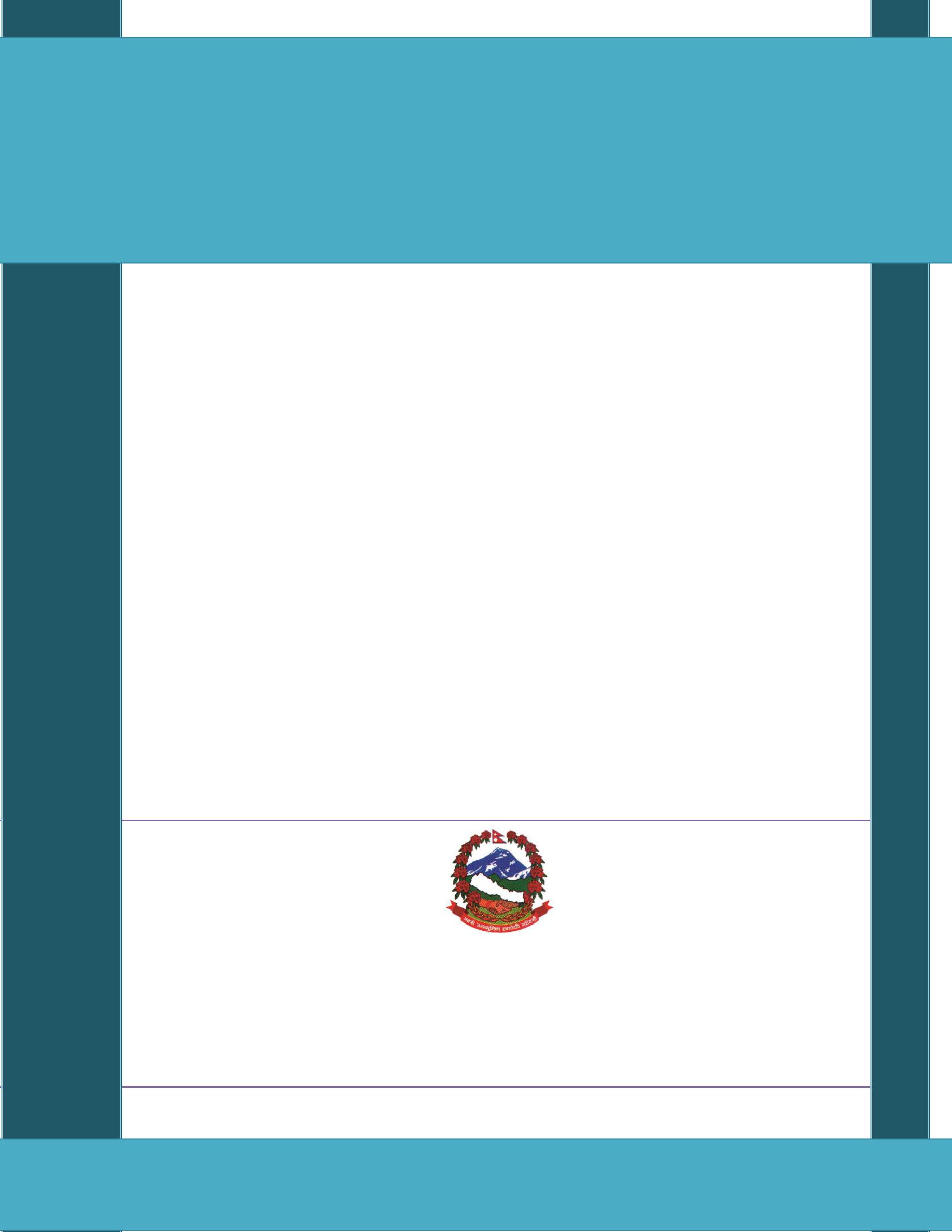 sfe|]knf~rf]s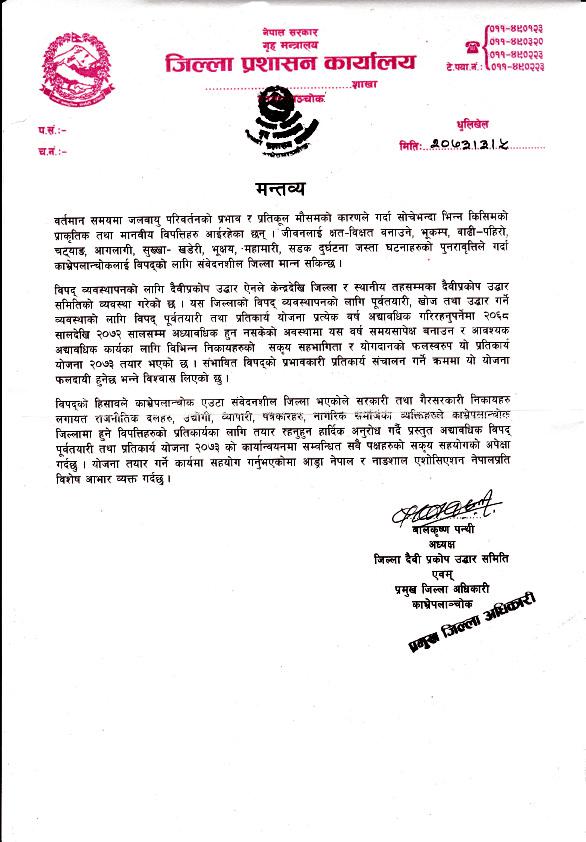 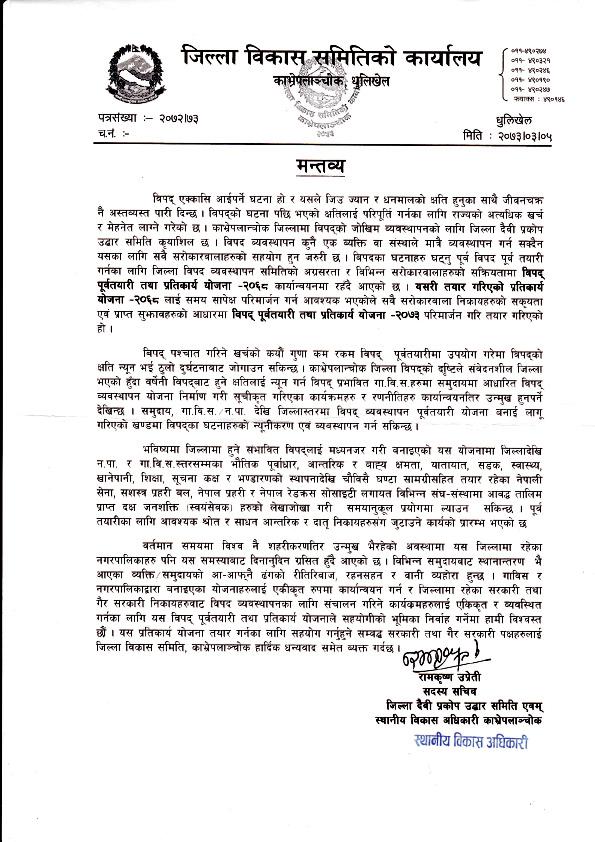 zAb;+If]kuflj; 			ufpFljsf; ;ldltu};;			u}/ ;/sf/L ;+:yflhlj; 			lhNnfljsf; ;ldltlhb}k|p; 		lhNnf b}jLk|sf]k p4f/ ;ldltlhjsf			lhNnfjgsfof{nolhs[ljsf		lhNnf s[lifljsf; sfof{nolhk|fsf			lhNnfk|fljlwssfof{nolhlzc			lhNnflzIffclwsf/Llhlzsf			lhNnflzIffsfof{nolh:jfsf			lhNnf :jf:Yosfof{nolhe"sf			lhNnf e";+/If0fsfof{nolhk;]sf			lhNnfkz' ;]jfsfof{nog]/];f] 			g]kfn /]8qm; ;f];fO6Lg]skf			g]kfnsDo'lgi6kf6L{g] sf			g]kfnLsfFu|];k|lhc			k|d'vlhNnfclwsf/Ldljjfc			dlxnfljsf; tyfafnaflnsfclws[tdljjfsf		dlxnfljsf; tyfafnjflnsfsfof{no:yfljc			:yfgLoljsf; clwsf/L;k|lhc			;xfosk|d'vlhNnfclwsf/LARI 			Acute Respiratory InfectionCCCM 			Camp Coordination and Camp ManagementDDC 			District Development CommitteeDDRC 			District Disaster Relief CommitteeDTO 			District Technical OfficeDPHO 			District Public Health OfficeFCHV 			Female Community Health VolunteerGBV 			Gender Based ViolenceH/N 			Health and NutritionHW 			Health WorkerIEC 			Information, Education and CommunicationMIRA 			Multi Sectoral Initial Rapid AssessmentMoU			Memorandum of UnderstandingNFI 			Non Food ItemsNGO 			Non-Governmental OrganizationNRCS 			Nepal RedCross SocietyORT 			Oral Re-hydration TherapyPCVA 			Participatory Capacity and Vulnearability AssessmentRRT 			Rapid Response TeamSAM 			Severe Acute MalnutritionSFP			Supplimentary Feeding ProgrammeTLC 			Temporary Learning CenterVDC 			Village Development CommitteeVWASHCC 		Village Water Supply Sanitation and Health Coordination Committee.WASH 			Water Supply, Sanitation and Health PromotionWDO 			Women Development Officerljifo ;"rL!= k[i7e"ld											&@=of]hgflgdf{0fk|lqmof										(#= ljkb\ k"j{tof/L tyfk|ltsfo{ of]hgfsf] ck]lIftglthf					($= ;fdfGok"j{tof/L of]hgf									!)$= !dfgjLo ;xfotfdf ;+nUg ;fem]bf/ lgsfosf] ;"rL				!)$= @ ;Gbe{ ;fdu|Lk'g/fjnf]sgsf] glthf						!)$= # ljleGg a}7ssflg0f{ox?								!!$=#=! klxnf] a}7s								!!$=#=@sfo{zfnfuf]i7L								!!$=#=#ljkbk"j{tof/L tyfk|ltsfo{ of]hgfk'g/fjnf]sg				!!%= k|sf]khf]lvdljZn]if0f									!@%=! sfe|] lhNnfsf] k|sf]ksf] Oltxf;							!@%=@ k|sf]kgS;fª\sg									!#%=# ;s+6f;GgtfgS;fª\sg								!#^= ljifoutIf]qsf] cu'jftyf ;xof]uL ;+:yfsf] ;"rL						!&&= ljifoute"ldsftyflhDd]jf/L								@)&=! ;dGjotyf ;"rgfJoj:yfkg If]q						@)&=@ vf]htyfp4f/ If]q								@#&=# vfB ;'/Ifftyfkf]if0f If]q								@%&=$ cfjf; tyf u}/ vfB ;fdu|L							@&&=% vfg]kfgLtyf ;/;kmfO{								@*&=^ :jf:Yo If]q									#)&=&lzIffIf]q										#!&=* ;+/If0f If]q									#$&=( s[liftyflhljsf]kfh{g								#^&=!) cfktsflngaGbf]a:tL								#**= ;"rgfJoj:yfkg										#(*=!=ljoifout ;|f]t ;fwgsf] cfFsng						#((= ;fdfGok|fyldstfk|fKtk"j{tof/L sfo{							$)!)=cfjZostfsf] n]vfhf]vftyfvf8nklxrfg						$)!!= If]qutljkb\sf] k|s[ltdfcfwf/Lt k|ltsfo{ of]hgf						$!!!=! ;dGjotyf ;"rgfJoj:yfkg If]q						$!!!=@ vf]htyfp4f/ If]q								$#!!=# vfBtyfkf]if0f If]q								$%!!=$ cfjf; tyf u}/ vfB ;fdu|L							$*!!=% vfg]kfgLtyf ;/;kmfO{								%!!!=^ :jf:Yo If]q									%!!!=&lzIffIf]q										%&	!!=* ;+/If0f If]q									%(!@= sfof{Gjogtyfk'g/fjnf]sg /0fgLlt							^@!@=! ljkb\ k"j{ tof/L tyfk|ltsfo{ of]hgflqmofzLnx'g]				^@!@=@ ljkb \k"j{tof/L tyfk|ltsfo{ of]hgfsf] sfof{Gjog of]hgf			^@!@=# ljkb\ k"j{tof/L tyfk|ltsfo{ of]hgfsf] lgoldt ;ldIff / cBfjlws		^@!#=k|ltj]bgtyfclen]vg 									^#!$=   cg';"rLx?										^$cg';"rL ! M ljkb\ Joj:yfkgdfsfo{ug]{ ;+3;+:yfx?sf] gfdfjnL			^$cg';"rL @ M lhNnfb}jLk|sf]k p4f/ ;ldlt;FupknAw ;|f]t ;fwg			^^cg';"rL # MlhNnfb}jLk|sf]k p4f/ ;ldltsf] sfo{zt{ lgb]{z (ToR of DDRC)	^(cg';"rL $ MlhNnfb}jLk|sf]k påf/ ;ldlt,sfe|]knfGrf]ssfkbflwsf/Lx?sf] 		&!				gfdfjnLtyf ;Dks{ gDj/M							cg';"rL % M lhNnfsf] kfZj{lrq	(District Profile)!= k[i7e"ldsfe|]knf~rf]s lhNnf dWodf~rn ljsf; If]qsf] afudtL c~rndf kb{5 / o; lhNnfdf #*!,(#& hgfsf] a;f]af; -tYofª\s ljefu @)!!_ /x]sf] 5 eg] lhNnfsf] ;b/d'sfd b]zsf] /fhwfgL sf7df8f}+ af6 sl/j #! ls=ld=sf] b'/Ldf /x]sf] 5 . of] lhNnf *%)@$ b]lv *%)$( k"jL{ b]zfGt/ / @&)@! b]lv @&)*% pQ/L cIff+zsf aLr !$)$ ju{ ls=ld= If]qkmndf km}lnPsf] 5 . o; lhNNffsf] k"j{df /fd]5fk / bf]nvf, klZrddf sf7df8f+}, nlntk'/ / eQmk'/, pQ/df l;Gw'kfNrf]s, blIf0fdf l;Gw'nL / dsjfgk'/ lhNnf kb{5 . o; If]qnfO{ cf7j6f lhNnfn] 3]/]sf] 5 . k"j{df ;'gsf]zL, klZrddf gu/sf]6 8fF8f Pj+ ;fFuf e~Hofª, pQ/df OGb|fjtL Pj+ ;'gsf]zL gbL / blIf0fdf sf]vfhf]/ Pj+ vfgL vf]nfn] j]li6t of] lhNnf ef}uf]lns ljifdtf /k|fs[lts ;Dkbfo'Qm lhNnf dflgG5 . % j6f gu/kflnsf / &% j6f uflj;x? /x]sf] o; lhNnfsf efux?nfO{ ljz]ifu/L sf]zLkf/L, ltdfn, bfKrf, pkTosf, 8fF8fkf/L / /f]zL h:tf If]qx?df ljefhg ul/Psf] 5 . If]qkmnsf lx;fan] kfFrvfn gu/kflnsf ;a}eGbf 7"nf] / ;/dynL uflj; ;a}eGbf ;fgf] dflgG5 .  -cg';"lr – %_ pkTosf If]q -ag]kf, kgf}tL, kfFrvfn, dxfb]j:Yffg_ h:tf If]qx? t'ngfTds ?kn] ;'ud dflgG5g eg] /f]zL, sf]zL tyf 8fF8fkf/Lsf If]qx? ce}mklg ljs6 5g\ . ;d'Gb| ;txb]lv #!* ld6/ -sf]vfhf]/ vf]nf b]lv #)!* ld6/ j]yf~rf]s gf/fo0f 8fF8f_ ;Ddsf] prfO /x]sf] o; lhNnfsf] clwsf+z efu kxf8L e"–w/ftnn] el/Psf] 5 . sfe|] lgTor08]Zj/Laf6 sfe|] / k|lz4 knf~rf]s eujtLaf6 knf~rf]s rog u/L o; lhNnfsf] gfd sfe|]knf~rf]s /xg uPsf] kfOG5 .lhNnfsf] clwsf+z efu 8fF8f, kfvf / kv]?n] el/Psf] 5 eg] slxF slxF kxf8sf rf]O6fx?sf] jLr jLrdf ;dy/ 6f/ / j]zLx? h:t} d+un6f/, bfKrfa]zL, es'08]a]zL, vf]kf;L, kfFrvfn, s'Gtfa]zL cflb kmfF6x? /x]sf 5g\ . oL kxf8L efux? dxfef/t z[ª\vnf leq kg]{ oL If]qx?sf] ef}uf]lns ;+/rgfnfO{ x]bf{ blIf0fL If]q anf}6] 9'+ufn] ag]sf] l;jflns ;d'x hf] rfF8f] Iflos/0f x'g] vfNfsf] e"–agf]6 /x]sf] 5 eg] km'Nrf]sL If]qdf sf7df8f+} ;d"xsf sdhf]/ k|sf/sf] :n]6, kmfOn]6, lr6;\ , ;]n / r'g 9'ª\ufn] el/Psf] 5 h;df klg e"–Ifo a9L k|efjL x'g] b]lvG5 . -Ol;df]8 !((#_o; lhNnfdf e"–w/fnLo ljljwtfn] ubf{ ljleGg If]qdf ljleGg k|sf/sf] df6f] kfOG5 .;fdfGotof a]zL6f/ / pkTosfx?df /ftf] df6f] k|z:t dfqfdf kfOG5 eg] dWo] kxf8L If]qdf lrD6fOnf] df6f]sf] afx'Notf /x]sf] To;}u/L gbL lsgf/sf If]qx?df kfFuf] / bf]d6 df6f] kfOG5 . s'n e"ld dWo] sl/j (&=! k|ltzt If]q dWokxf8L If]q cGtu{t kb{5 eg] afFsL @=( k|ltztIf]q l;jflns If]q cGtu{t kb{5 . of] lhNnf blIf0f k"jL{ dg;'g k|efljt If]qdf kb{5 h;n] ubf{ h'g b]lv ;]K6]Da/ dlxgf ;Dddf s'n jflif{s jiff{sf] *) k|ltzt jiff{ x'G5 eg] afFsL cS6f]a/ b]lv d] dlxgf ;Ddsf] cf7 dlxgfdf @) k|ltzt jiff{ x'g] ub{5 . afudtL hnfwf/ /f]zL hnfwf/ If]q x'Fb} dg;'gL jfo' hfg] x'Fbf ;a}eGbf a9L jiff{ o;} If]qdf x'g] ub{5 .o; lhNnfdf ;fgf7"nf u/L s'n $(@ gbLx? 5g\ h;df k|d'v gbLx?df ;'gsf]zL, OGb|fjtL,/f]zL / jfudtL /x]sf 5g\. ;'gsf]zL / OGb|fjtLsf] hnfwf/ If]q sl/j &$@ ju{ ls=dL= /x]sf] 5 . /f]zL vf]nfsf] sl/j %#$ / jfudtL gbLsf] !@( ju{ ls=dL If]q hnfwf/ If]qsf] ?kdf /x]sf 5g\ . o; lhNnfdf /x]sf gbLgfnfx?sf] s'n nDafO{ sl/a !%&# ls=dL /x]sf] 5 .o; lhNnfdf k|sf]k / o;n] lgDTofPsf ljkb\x?nfO{ ljZn]if0f u/]/ x]bf{ klx/f], af9L, cfunfuL, r6\ofª, xfjfx'/L / ;8s b'3{6gf bf]xl//xg] tyf jif]{gL cfO/xg] k|sf]ksf ?kdf /flvPsf]df utjif{ b]lv eg] e"sDk klg bf]x/L /fVg], dfgjLo, ef}lts tyf cfly{s Iflt ug]{ / dfgjLo ;Gqf; k}bfug]{ k|sf]ksf ?kdf b]vfk/]sf] 5 h;sf] sf/0fn] utjif{ @)&@ ;fndf dfq #^^ hgfsf] d[To',!$*!$ hgf 3fOt], *)((! 3/x? k"0f{ Iflt, *&!%* 3/x? cf+lZfs Iflt,  ^(* hlt z}lIfs ;+:yfx?sf] Iflt, !%@ hlt :jf:Yo ;+:yfx?sf] Iflt,  !^% sf] ;+Vofdf ;/sf/L ejgx? Iflt eof] eg] sl/j @) xhf/ eGbf a9L kz'k+IfLx?sf] d[To' ePsf] 5 . o;sf cnfjf v8]/L, ljiffbLsf] k|efj, kz' / v]tLjfnLdf nfUg] /f]ux?n] klg w]/} dflg; tyf wgsf] -kz'j:t', jftfj/0f, hUuf hldg_ aif]{gL s/f]8f}Fsf] Iflt k'¥ofO/x]sf] 5 .o;} ;Gb{edf /fli6«o of]hgf cfof]un] klg t]x|f}F of]hgf @)&)/&!–@)&@/)&# sf] of]hgfdf ljkb\\ k|ltsfo{ IfdtfnfO{ clej[l4 ug{ ;'/Iff lgsfox¿ leq dWod tyf ;fdfGo :t/sf vf]h tyf p4f/ 6f]nL u7g ug]{sfo{ ePsf] 5 . xfn sfof{Gjogdf /x]sf lHfNNff ljkb\\ k|ltsfo{ of]hgf, :yfgLo lgsfo ljkb\ hf]lvd Joj:yfkg lgb]{lzsf tyf lhNnf hf]lvd Joj:yfkg of]hgfx¿nfO{ PsLs[t u/L lhNNff txdf Psdfq ljkb\\Jo j:yfkgsf ;a} rqmx¿ ;d]l6Psf] PsLs[t lgb]{lzsf agfpg' kb{5 .  ljkb\\ ;DaGwL ;"rgfx¿ ;dod} k|fKt u/L ljZj;gLo lsl;dn] ;"rgf k|jfx ug{ tyf ;du| ljkb\\Jo j:Yffkg sfo{sf] k|efjsf/L ;dGjo ug{ ;a} lhNnfdf cfktsfnLg sfo{ ;~rfng s]Gb|sf] :Yffkgf ug]{ pb]Zo /x]sf] 5 . gu/ If]qx¿df ljkb\\sf] ;dodf k|of]u ug{ ;lsg] u/L v'nf If]qx¿sf] klxrfg tyf 3f]if0ff u/L kfFrj6} ljsf; If]qx¿df cfktsfnLg ;fdu|Lsf] e08f/0f ug{ uf]bfd 3/x¿sf] Joj:yf ug]{ tof/L u/LPsf] 5 . ;/sf/L tyf lghL If]qaf6 ;~rflnt c:ktfn tyf ljBfnox¿ / ;Dk"0f{ ;/sf/L Pj+ ;fj{hlgs ejgx¿nfO{ e"sDk lg/f]ws agfpg hf]lvd Go"gLs/0fsf pkfox¿ cjnDag ug'{ h?/L 5 . ljkb\\ Joj:yfkg /fli6«o sfo{d~rnfO{ k|efjsf/L agfO{ ljkb\ Joj:yfkgsf sfo{nfO{ k|efjsf/L ¿kdf ;~rfng ug{ ljleGg lgsfo;Fusf] ;dGjo / ;xsfo{sf nflu g]kfn ljkb\\ hf]lvd Go"gLs/0f sfo{d~r dfkm{t\\ ljleGg sfo{qmdx¿ ;~rfng ug'{ cfjZostf5 . ljkb\\ hGo kl/l:yltsf] ;fdgf ug{ k|sf]k k"j{;"rgf k|0ffnLsf] ljsf; dfkm{t\\ ;DefJo ;a} k|sf/sf k|sf]ksf] k"j{ ;"rgf lbg], ljkb\ Joj:yfkgsf ;a} r/0fx¿df ;d'bfo / lghL If]qsf] ;lqmo ;xeflutf a9fpg] lsl;dsf sfo{qmdx¿ ;~rfng ub}{ ljkb\ Joj:yfkgsf] If]qdf ;fj{hlgs–lghL ;fem]bf/L cjwf/0ff kq Nofpg], ljkb\\ kZrft\ tTsfn n]vfhf]vfdf Ps¿ktf sfod ug{sf nflu ljkb\ kZrft\ n]vfhf]vf lgb]{lzsf hf/L ug]{ nufot ljkb\\af6 kg]{ c;/x¿nfO{ Go"g ug{ tyf ljkb\ hf]lvd x:tfGt/0f ug]{ k|lqmofnfO{ Jojl:Yft ug{sf nflu hf]lvd ladfª\sg k|0ffnL ;'¿jft ug]{ sfo{x?nfO{ t]x|f}+ of]hgfn] k|fyldstfdf /fv]sf] 5 .ljZjJofkL ljkb\\hf]lvd Go"gLs/0fsf] nflu ;+o'Qm /fi6«;ª\3sf ;b:o /fi6«x¿n] cg'df]bg u/]sf] ;femf /0fgLlt æx\of]uf] sfo{;+/rgfÆ (Hyogo Framework for Action 2005 -2015)sf cfwf/df ;g\ @)!% ;Dddf ljkb\\sf] sf/0fn] x'g] dfgjLo, ;fdflhs, cfly{s / jftfj/0fLo IfltnfO{ pNn]Vo ¿kdf sdu/fO{ x/]s /fi6« / ;d'bfonfO{ k|sf]k lj?4 pTyfgzLn (Resilience) agfpg] ck]Iff /fv]sf] lyof] . ;f]xL cg'?k g]kfnn] klg o; sfo{of]hgf cfˆgf] b]zdf klg nfu' ug]{ k|ltj4tf cg'?k g]kfn ;/sf/n] k|To]s lhNnfdf ljkb\ k"j{ tof/L tyf k|ltsfo{ of]hgf lgdf{0f u/L To;nfO{ nfu' ug]{ sfo{sf] yfngL u/]sf]df tt\kZrft\sf] (Sendai Framework for DRR 2015-2030) ;]08fO sfo{of]hgf @)!% – @)#) sf] cjwf/0ff cg'¿k ljkb\\ hf]lvdnfO{ klxrfg ug]{, tt\ cg'?k Ifdtf klxrfg / Ifdtf clej[l4 ug]{, ljkb\ hf]lvd Joj:yfkg / ljkb\\ k|ltsfo{sf nflu :yfgLo tx b]lv If]qLo, /fli6«o / cGt/fli6«o tx;Dd tof/L cj:yfdf /xg], cfjZos gLlt lgod tyf of]hgfx?sf] lgdf{0f ug]{ tfls klxnfsf] cj:yf eGbf cem /fd|f] ug{ ;lsg]5 / jftfj/0fLo k|lts"n k|efjsf sf/0fn] x'g] hf]lvd tyf ljkb\\ Joj:Yffkgdf ;a} ju{ / ;d'bfonfO{ ;dfj]z u/fpg] s'/fnfO{ clËsf/ u/L o; sfe|] lhNnfsf] ljkb\\ k"j{tof/L tyf k|ltsfo{ of]hgfnfO{ klxnf]kN6 @)^* df tof/ ul/Psf] lyof] .ut jif{ @)&@ ;fndf cfPsf] e'sDk / tt\ kZrft ;~rfngdf cfPsf] p¢f/, /fxt ;fdu|L ljt/0f, k'g:yf{kgf,k'glgdf{0f ;d]tsf] cg'ej / l;sfOnfO{ ;dfj]Zf u/L o; ljkb\\ k"j{tof/L tyf k|ltsfo{ of]hgfnfO{ ;do cg's"n kl/dfh{g tyf cWofjlws ug'{kg]{ ckl/xfo{ ePsf] x'Fbf lhNnf b}jL k|sf]k p4f/ ;ldlt sfe|]sf] cfof]hgf Pj+ cf8«f g]kfnsf] ;xof]udf lhNnfsf ;/sf/L lgsfo, /fhlglts bn, ljleGg ;+3;+:yf tyf ;/f]sf/jfnfx?sf] ;xeflutfdf of] lhNnf ljkb\\ k"j{tof/L tyf k|ltsfo{ of]hgf@)&# ciff9 cWofjlws u/L nfu" ul/Psf] 5 .@= of]hgf lgdf{0f k|lqmofo; lhNnfdf ljutdf 36]sf ljkb\\ ;DaGwL 36gfx?nfO{ cfwf/ dfg]/ sfe|] lhNnfdf x'g] u/]sf e"sDk,af9L, klx/f], r6\ofª, ;jf/L b'3{6gf, dxfdf/L h:tf ljkb\\x?nfO{ k|fyldstfdf /fvL of]hgf lgdf{0fsf] nflulhNnf l:yt ljleGg ;/sf/L Pjd\ u}/;/sf/L lgsfox? jLr ljleGg ;dodf ePsf cf}krfl/s tyf cgf}krfl/s 5nkmn / ;xsfo{df lhNnf ljkb\\ k"j{tof/L tyf k|ltsfo{ of]hgf @)^*, lhNnf b}jL k|sf]k p4f/ ;ldlt sfe|]sf] ;lqmotfdf lgdf{0f ul/Psf] lyof] . ;f] of]hgfnfO{ of]hgf th'{df dfu{bz{g @)^& df pNn]v u/] cg'?k of]hgf lgdf{0f k|lqmofdf lhNnf b}jL k|sf]k p4f/ ;ldlt, lhNnf l:yt ljleGGg ;/sf/L Pjd\ u}/ ;/sf/L ;+3;+:yf, ;'/Iff lgsfo, /fhg}lts kf6L{, g]kfn /]8qm; ;f];fO6L, ;d'bfosf k|ltlglwx? / kqsf/x?sf] k|ToIf ;xeflutfdf ljleGg r/0fx? k"/fu/L cWofjlws ug]{ sfo{ ;d]t ;DkGg ePsf] 5 .#= ljkb\\ k"j{tof/L tyf k|ltsfo{ of]hgfsf] ck]lIft glthfo; ljkb\ k"j{tof/L tyf k|ltsfo{ of]hgfaf6 ljkb\ k|ltsfo{nfO{ Jojl:yt ug'{sf ;fy} ;/f]sf/jfnf lgsfox?n] lgDg adf]lhdsf] pknlAw xfl;n ug]{5g\ .– dfgjLo ;xfotfdf ;+nUg lgsfosf af/]df klxrfg x'g] .– ;dGjo a}7s tyf k4lt :yfkgf x'g] .– k|efjsf/L of]hgfsf nflu lhNnfsf] ljkb\sf] k"j{ Oltxf; ;+sng x'g] .– ;a} lgsfox?sf] e"ldsf klxrfg ug]{ .– k|sf]k tyf hf]lvd gS;f tof/ ug]{ .– ;Defljt ljkb\sf] If]qdf 5'§f5'§} of]hgf th'{df ug]{ .– ;fem]bf/ lgsfosf] ;Dks{;"rL tof/ ug]{ .– x/]s lgsfodf ;Dks{ JolQm tf]Sg] .– lhNnf b}jL k|sf]k p4f/ ;ldltn] ;a} ljifout cu'jfx?nfO{ ljkb\sf] lglZrt k|s[ltdfcfwfl/t 5'§f5'§} k|ltsfo{ of]hgf th'{df ug{ lgb]{zg lbg] .– ;fwg÷;|f]tsf] cfFsng ug]{  .– k|ltsfo{sf] ;femf dfkb08df ;xdlt ug]{ .– lj:yflktx?nfO{ /fVgsf nflu lzlj/sf] :yfg klxrfg ug]{ .– vf]hL tyf p4f/ 6f]nLsf] u7g ug]{ .– lhNnf kl/ifbn] of] of]hgfnfO{ cg'df]bg u/L lhNnf ljsf; of]hgfsf] cleGg cËsf ?kdf u|x0f ug]{5 / sfof{Gjogsf nflu jflif{s ?kdf cfjZos ah]6 tyf sfo{qmd to ug]{5 .$= ;fdfGo k"j{tof/L of]hgf$=! dfgjLo ;xfotfdf ;+nUg ;fem]bf/ lgsfosf] ;"rLo; lhNnfdf lqmoflzn cGt/fli6«o dfgjLo ;xof]uL ;+:yfsf ;fy} ljleGg u}/;/sf/L ;+:yf nufot ;+o'Qm /fi6«;+l3o ;xof]uL lgsfox?sf] pkl:ytL /x]sf] 5 . -cg';"rL !_$=@ ;Gbe{ ;fdu|L k'g/fjnf]sgsf] glthfljkb\ k"j{tof/L tyf k|ltsfo{ of]hgf th'{dfsf nflu ul/Psf] ;Gbe{ ;fdu|L k'g/fjnf]sgsf] glthf$=# ljleGg a}7ssf lg0f{ox?$=#=! klxnf] a}7sklxnf]kN6 ljkb\ k"j{tof/L tyf k|ltsfo{of]hgf @)^* lgdf{0f ug]{ ;DAGwdf lhNnf b}jL k|sf]k p4f/ ;ldltsf] ljleGg a}7sx? ;~rfng u/L k|f/lDes 5nkmnx? ul/of] / o;nfO{ k"0f{?k lbgsf] nflu % ;b:oLo Ps sfo{bn u7g ul/Psf] lyof] . pQm ;dodf lhNnf l:yt dfgjLo ;xfotfsf] If]qdf ;lqmo ;/f]sf/jfnfx?sf] ;xeflutfdf ldlt @)^*/)*/!^ df k|yd a}7s ;DkGg eof] h;sf] cWoIftf lhNnf b}jL k|sf]k p4f/ ;ldltsf cWoIf k|d'v lhNnf clwsf/L >L ?b|gfy a:ofnHo"n] cWoIftf ug'{ePsf] lyof] . o; a}7sdf ljifout cu'jf lgsfo/ ;f] cGt{utsf ;DalGwt ;+3;+:yfx?af6 ljifo pk/ 5nkmn u/L ( j6f 5'§f–5'§} If]qsf cu'jf ;+:yf / ;f] cGtu{tsf sfof{nox?sf ;Dks{ JolStx? 5gf]6 ul/of] / ljifout If]qsf] a}7ssf] ldlt to ul/of] .o;} of]hgfnfO{ cWofjlws ug{sf] nflu kmfu'g @!, @)&@ df k|yd a}7s ;DkGg eof] h;sf] cWoIftf lhNnf b}jL k|sf]k p4f/ ;ldltsf cWoIf k|d'v lhNnf clwsf/L >L Affns[i0f kGyLHo"n] ug'{ePsf] lyof] . pQm a}7sn] ( j6f ljifout lgsfodf Pp6f cfktsflng aGbf]j:tL ykL !) j6f agfpg] ;d]t lg0f{o u¥of] .of]hgf th'{dfsf nflu k"j{tof/L If]qut a}7s -Cluster Meeting_ M of]hgf th'{df ;DaGwL tof/L ug]{ p4]Zon] klxnf] a}7sn] to u/]sf] ldlt kmfu'g @%, @)&@ df k|yd a}7s ;DkGg eof] h;sf] cWoIftf lhNnf b}jL k|sf]k p4f/ ;ldltsf cWoIf k|d'v lhNnf clwsf/L >L Affns[i0f kGyLHo"n] ug'{ePsf] lyof] . pQm a}7sdf ljleGg If]qx? ;lDdlnt a}7ssf] cfof]hgf u/LlgDg s'/fx? cBfjlws ul/Psf] lyof] . a}7ssf] cfof]hgf If]qut k|d'v tyf k|ltlglwaf6 ePsf] lyof] / a}7sdf of]hgf th'{df sfo{bnsf] ;d]t ;xeflutf lyof] . If]qut j}7sdf lgDg s'/fdf 5nkmn ul/Psf] lyof] .If]qut ;b:ox?sf] ;ldIff / k'g/fjnf]sgIf]qut ljifo cg';f/ sfe|] lhNnfsf] ;+s6f;Ggtf cj:yf ljZn]if0fIf]qut ?kdf ;+3;+:yfx?sf] ;|f]t;fwg / Ifdtfsf] gS;fª\sg u/L ljZn]if0flhNnf l:yt If]qut ;b:ox?;Fu cfktsflng of]hgf ;DaGwdf 5nkmn / tof/L$=#=@ sfo{zfnf uf]i7LljleGg r/0fsf] a}7s kl5 ldlt @)^* kmfu'g !! ut] lh= lj= ;= ejgdf ljkb\ k"j{tof/L tyf k|ltsfo{ of]hgf th{'df uf]li7 cfof]hgf u/L cfPsf ;'emfjx?sf cfwf/df of]hgfnfO{ yk k/Ldfh{g ul/of] . o;} ;Gbe{df ldlt @)&@ r}q !$ ut] cfof]lht th{'df uf]li7df cfPsf ;'emfjx?sf cfwf/df of]hgfnfO{ yk kl/dfh{g ul/of] . If]qut a}7sdf 5nkmndf gcfPsf / clGtd uf]li7sf] If]qut k|:t'ltdf 5'6]sf a'Fbfx?nfO{ k'g If]qut cu'jfx?sf] a}7s u/L of]hgf lgdf{0f sfo{nfO{ k"0f{tf lbOof] .$=#=# ljkb\ k"j{tof/L tyf k|ltsfo{ of]hgf k'g/fjnf]sgof]hgfdf ljkb\sf] ;dodf tTsfn} ug'{kg]{ sfdsf] If]qut sfo{of]hgf th'{df u/L If]qsf k|d'vsf] lhDd]jf/Ldf ;do;Ldf ;d]t lgwf{/0f / sfo{ljefhg ;lxt cfktsfnLg cj:yfdf k|ltsfo{sf nflu lgwf{/0f ul/Psf ultljlw ;~rfng ug{ cfjZos k"j{tof/L / ah]6sf] cg'dfg ;d]t ul/Psf]df To;nfO{ @)&# ;fn c;f/ dlxgfsf ljleGg km/s km/s ldltx?df sfo{zfnf tyf a}7s dfkm{t\ k'g/fjnf]sg u/L ;do ;fk]If kl/dfh{g ul/Psf] 5 . %= k|sf]k hf]lvd ljZn]if0f%=! sfe|] lhNnfsf] k|sf]ksf] Oltxf;If]qut a}7sx?df 5nkmnsf] qmddf k|fKt 36gfx? / ltgn] lgDTofPsf ljkb\x?Mljutdf ;]jf k|bfg ul/Psf] ljj/0f M %=@= k|sf]k gS;fª\sglhNnf:t/Lo ljkb\ k"j{tof/L tyf k|ltsfo{ of]hgf th{'df uf]li7n] %=! df pNn]lvt k|sf]ksf] Oltxf;sf] ljZn]if0f ubf{ o; lhNnfdf ePsf ljkb\x?sf] IfltnfO{ cfwf/ dfg]/ lgDg cg';f/sf] k|sf]ksf] :t/Ls/0f ul/Psf] 5 . t/ e"sDknfO{ :t/Ls/0fdf ;dfj]z gu/L ;a}eGbf 7"nf] /fli6«o ;d:ofsf] ?kdf /flvPsf] 5 .!= klx/f] tyf 3/ eTsg]@= jiff{ tyf af9L#= r6\ofª$= cfunfuL%= ;jf/L b'3{6gf^= ;'Vvf v8]/L&= x'/Latf;*= dxfdf/L(= s[lifafnL tyf kz'k+IfLdf nfUg] /f]ux?!)= jGohGt'sf] cfqmd0f!!= cf}Bf]lus b'3{6gf -UofF;_!@= lah'nLsf] s/]06 nfUg' cflb clws jiff{ / To;af6 pTkGg x'g] af9L / klx/f],cfunfuL, ;jf/L b'3{6gfsf] sf/0fn]] ef}lts tyf cfly{s Iflt a9L ePsf] kfOG5, dfgjLo Ifltsf] lx;fan] 3/ eTsg], r6\ofª, ;jf/L b'3{6gf, e"sDk h:tf k|sf]kx? k|d'v/x]sf 5g .%=#= ;+s6f;Ggtf gS;fª\sgDfly %=@ df pNn]lvt vt/fsf] cfwf/df &% j6f uf=lj=;=x? tyf % j6f gu/kflnsfsf] ljutsf] 36gfsf] Oltxf; / jt{dfg l:yltsf] ;du| ljZn]if0faf6 ;+s6f;Ggtf :t/Ls/0f lgDgcg';f/ pNn]v ul/Psf] 5 .o;/L x]bf{ o; lhNnfdf klx/f]af6 k|efljt uflj;x?M w';]gL lzjfno, kf]v/Lrf}/L, sflQs] b]p/fnL, du+n6f/, s'?jf; rfkfkf]v/L, ;fgf] afªynL, u}/Lla;f}gf b]pk'/, gofFufp b]pk'/, bf]nfn3f6, Zofdkf6L, ledvf]/L, HofDbL, 8fF8fFufpF -kTy/rf]s_, b]lj6f/, /ljcf]kL -5x/]_, gfu|]uur]{ -b'tLsf] k}x|f]_, ljtf{b]p/fnL -kf6Lu}/f_, dflemkm]bf -sflndf6L 8fF8fF, 8fF8fFufpF ;fFemsf]6, l;;fvfgL, dxfb]j6f/ / To:t}u/L gbL s6fg / af9Laf6 jg]kf g=kf= / kfFrvfn g=kf= / uflj;x?df d'Vou/L r08]gL d08g, rf}af;, l;dynL, a]vfl;Dn], b]jL6f/, gfNb'd, jfn'jfkf6L, ljtf{ b]p/fnL, uf]7kfgL, dfbg s'F8f/L, dxfb]j:yfg, sf]lzb]vf, ;+:o'{vs{, ;/dynL, 7"nf] k;]{n / jf]Nb]k]mlbr] uflj; nufot jfudtL, /f]zL, sf]zL tyf OGb|fjtL hnfwf/ If]qsf uflj;x? a9L k|efljt x'g]u/]sf] kfOG5 . To:t} pBf]uwGbf, snsf/vfgf / hg3gTj al9 ePsf] sf/0fn] @)^* ;fnb]lv otf jg]kf g=kf=, w'nLv]n, kfFrvfn, bfKrf sfzLv08 g= kf= gfl;sf:yfg, 6's'rf, gfnf, pu|r08L gfnf, s'zfb]jL, z+v'kf6Lrf}/, /ljcf]kL / pu|tf/f hgfufn uf=lj=;=x? cfunfluaf6 al9 k|efljt 5g\ eg] oL gu/kflnsf leq % j6f UofF; pBf]ux? ePsf]n]  s'g}klg j]nf cf}Bf]lus b'3{6gf x'g;Sg] b]lvG5 .oL k|sf]kx?sf] hf]lvdsf] cnfjf 3lt{5fk, d]lygsf]6, 7"nf]k;]{n, sfgk'/, kf]v/L gf/fo0f:yfg, rkfvf]/L, bf]nfn3f6 / r08]gLd08g uflj;x? ;'Vvf v8]/Lsf] df/df cyf{t\ hf]lvddf kl//x]sf 5g\ eg] ltdfn, bfKrf sfzLv08, 8fF8fufpF, jgv', ;fNwf/f / ;fNd]rfsn r6\ofªsf] pRr hf]lvddf b]lvG5 eg] kfFrvfn, jg]kf, w'lnv]n g=kf= / bf]nfn3f6, d+un6f/, gfl;sf:yfg ;fFuf, pu|tf/f hgfufn, kfTn]v]t / s6'~h]j]+zL uflj;x? cyf{t\ lj=lk= / c/gLsf] /fhdfu{ ;8s b'3{6gfsf] pRr hf]lvddf /x]sf 5g\ .^= ljifout If]qsf] cu'jf tyf ;xof]uL ;+:yfsf] ;"rL MlhNnf txdf If]qut ¿kdf g]t[Tj k|bfg ug]{ ;DalGwt lgsfox¿ (Cluster Leads) ;Fu ldnL dfgjLo ;xfotf ultljlw ;~rfng ug{sf nflu lgDg lnlvt If]qx¿ (Clusters) u7g ul/Psf 5g\ / tL If]q;Fu ;DjlGwt ;xof]uL lgsfox?sf] ljj/0f lgDg cg';f/ /x]sf] 5 .&= ljifout e"ldsf tyf lhDd]jf/L&=!= ;dGjo tyf ;"rgf Joj:yfkg If]q (Coordination and Information Management);dGjo tyf ;"rgf Joj:yfkg If]qsf] ;Dks{ JolQm tyf ;+:yfsf] ljj/0f	cfktsflng kl/l:yltsf] k"j{tof/L;DaGwL ultljlw -;+s6sfnLg kl/l:ylteGbf klxn]_&=@= vf]htnf; tyf p4f/ If]q (Search and Rescue Cluster)vf]htnf; tyf p4f/ If]qsf] ;Dks{ JolQm tyf ;+:yfsf] ljj/0f Mcfktsflng kl/l:yltsf] k"j{tof/L;DaGwL ultljlw&=#= vfB ;'/Iff / kf]if0f If]q (Food Security and Nutrition Cluster)vfB If]qsf] ;Dks{ JolQm tyf ;+:yfsf] ljj/0f Mcfktsflng kl/l:yltsf] k"j{tof/L ;DaGwL ultljlw&=$= cfjf; tyf u}/ vfB ;fdu|L (Shelter and Non Food Items‐NFI) If]qcfjf; tyf u}/ vfB If]qsf] ;Dks{ JolQm tyf ;+:yfsf] ljj/0f Mcfktsflng kl/l:yltsf] k"j{tof/L;DaGwL ultljlw&=%= vfg]kfgL tyf ;/;kmfO If]q (Water and Sanitation Cluster)vfg]kfgL, ;/;kmfO{ tyf :jf:Yo k|j4{g If]qsf] ;Dks{ JolQm tyf ;+:yfsf] ljj/0f Mk"j{tof/L ;DaGwL of]hgf -ljkb\sf] 36gfeGbf klxn]_&=^=:Jff:Yo If]q (Health Cluster):jf:Yo If]qdfM efO/n Hj/f], emf8f kvfnf, ljiffQm vfgf, ;+qmldt hgfj/n] 6f]Sg], df; lx:6]l/of:Jff:Yo If]qsf] ;Dks{ JolQm tyf ;+:yfsf] ljj/0f Mcfktsflng kl/l:yltsf] k"j{tof/L ;DaGwL ultljlw -;+s6sfnLg kl/l:ylt eGbf klxn]_&=& lzIff (Education) If]qlzIff If]qsf] ;Dks{ JolQm tyf ;+:yfsf] ljj/0f Mcfktsflng kl/l:yltsf] k"j{tof/L ;DaGwL ultljlw&=*= ;+/If0f (Protection) If]q;+/If0f If]qsf] ;Dks{ JolQm tyf ;+:yfsf] ljj/0fMcfktsflng kl/l:yltsf] k"j{tof/L ;DaGwL ultljlw&=(= s[lif tyf hLljsf]kfh{g If]q ( Agriculture and Livelihood Cluster)s[lif tyf hLljsf]kfh{g If]qsf] ;Dks{ JolQm tyf ;+:yfsf] ljj/0f Mcfktsflng kl/l:yltsf] k"j{tof/L ;DaGwL ultljlw M&=!)= cfkt\sflng aGbf]j:tL If]q (Logistics  Cluster)cfktsflng aGbf]j:tL If]qsf] ;Dks{ JolQm tyf ;+:yfsf] ljj/0f	cfktsflng kl/l:yltsf] k"j{tof/L ;DaGwL ultljlw -;+s6sfnLg kl/l:ylt eGbf klxn]_*= ;"rgf Joj:yfkg*=! ljifout ;|f]t;fwgsf] cf+snglhNnf l:yt lgsfout ;|f]t;fwg lgDg adf]lhd /x]sf] 5 (= ;fdfGo k|fyldstf k|fKt k"j{tof/L sfo{Iflt Go"gLs/0f ug{ l;kmfl/; ul/Psf] k"j{tof/L sfo{x¿!= ljBfnodf ljifout lzIfsx¿af6 sIff ;~rfng @= ejg lgdf{0f cfrf/;+lxtfsf] s8fOsf ;fy kfngf÷3/ tyf ejg lgdf{0f ;DaGwL ld:qL tflnd -g=kf= / uf=lj=; x? _#= ;d'bfodf e"sDksf] Iflt sd ug]{ ljifodf r]tgfd"ns ultljlwx? ;~rfng$= 36gf cEof;÷;8s gf6s÷k"j{;"rgf k|0ffnLsf] ljsf;÷ l;§L cleofg%= vf]h tyf p4f/÷k|fylds pkrf/ k|lzIf0fx¿ ;~rfng^= p4f/ ;fdu|L nufot bdsn tyf PDa'n]G;x?sf] Joj:yf ug]{ &= cfktsfnLg cfjf; u[xx¿sf] Joj:yfkg÷klxrfg*= nfz Joj:yfkg ;DaGwL sfo{sf nflu bIf hgzlQm pTkfbg(= :jf:Yo ;]jfsf] kx'Frdf j[l4!)= cfktsfnLg of]hgf lgdf{0f!!= cfktsfnLg sf]ifsf] Joj:yfkg!@= ;j]{If0f 6f]nL u7g (Team Formation)!#= ljkb\ Joj:yfkg ;DaGwL lzIff kf7\oqmddf ;dfj]z u/L clgjfo{ nfu" ug]{ !$= cfjf; If]q / Jofkfl/s If]qsf] lgwf{/0f ug]{ jf Land Use Planning sf] gLlt ckgfpg] !%= cfktsfnLg emf]nf, 6]06, lqkfn h:tf j:t'x? tof/L cj:yfdf e08f/0f ul//fVg] !^= kf]v/L tyf kfgLsf ;|f]tx? ;+/If0f ug]{ !)= cfjZostfsf] n]vfhf]vf tyf vf8n klxrfgtTsfnsf nflu ;DalGwt lgsfox?n] k|efjsf/L k|ltsfo{sf nflu lgDg s'/fx?df Wofg lbg' kb{5 McfjZos dfqfdf vf]h tyf p4f/ ;fdu|L Joj:yfkg cfjZos dfqfdf cfktsflng cfjf; tyf vfBfGgsf] Joj:yfkg ug]{ ;d'bfob]lv lhNnf;Dd ;"rgf ;~rf/sf] Joj:yfkg -dfOs, afhf, ;fO/g tyf c:yfO ;~rf/sf ;fwg_ug]{ cfktsfnLg sf]ifsf] Joj:yf ug]{ / clgjfo{ ?kdf ah]6sf] ljlgof]lht ub}{ hfg] e"sDknfO{ ;dfj]z u/]/ ax' If]lqo k|f/lDes b|'t n]vfhf]vf (MIRA)cWofjlws ug{' kg]{ ljBfno :t/df e"sDkLo tyf ljkb\ hf]lvd Go"gLs/0f lzIff ;dfj]z ug{' kg]{ ljkb\ ;'rgf s]Gb|sf] Aoj:yf !!= If]qut ljkb\sf] k|s[ltdf cfwfl/t k|ltsfo{ of]hgf M!!=! ;dGjo tyf ;"rgf Joj:yfkg If]q (Coordination and Information Management Cluster)dfgjLo ;xof]usf dfkb08;dGjo a}7s ljkb\ cfPsf] klxnf] xKtfdf ! lbg la/fP/ / bf];|f] xKtfaf6 xKtfdf Pslbg a}7s a:g];dGjo a}7s / k|ltj]bgsf af/]df hfgsf/L u/fpg] hf]lvddf k/]sf ;d"x tyf hg;+VofnfO{ Gofof]lrt ¿kdf p4f/ tyf /fxt ;fdu|Lsf] ljt/0f tyf ;xof]u ug]{ cj:yf tyf cfjZostfsf] cfwf/df /x]/—ld/f (MIRA) 6Ld kl/rfng ug]{ klxnf] xKtfdf kl/l:yltsf af/]df lbglbg} k|ltj]bg tof/ ug]{ . qmdzM cfjZostfcg';f/ x/]s @ lbg tyf ;fKtflxs ?kdf lg/Gt/tf lbg] @$ 306fleq ;~rf/ dfWoddf ;dfrf/ k7fpg] / klxnf] xKtfdf x/]s lbg ;dfrf/ k7fpg] If]lqo b}jL k|sf]k p4f/ ;ldlt;uF ;dGjo ub}{ sfo{ ug]{ ;dGjo tyf lzlj/ Joj:yfkgsf] cg'udg ug]{, k|ltj]bg tof/ u/L ;a}nfO{ hfgsf/L u/fpg] k|fKt ;|f]tsf] ljt/0f tyf Joj:yfkgdf cfktsfnLg aGbf]j:tL (Logistic Support) sf] Joj:yfkg u/L k|efljt If]qdf cfjZos ;dfu|Lx? k'¥ofpg] ufpF / gu/ :t/Lo b}jL k|sf]k p4f/ ;ldlt;Fu ;dGjo u/L sfo{ ug]{ d'Vo ljkb\sf] lsl;d Maf9L, klx/f], dxfdf/L, e"sDk, cfunfuL, h}ljs k|sf]k -afnL tyf kz'/f]u_, cl;gf / ;'Vvf v8]/L If]qut p2]ZoM;"rgf k|jfxsf j}slNks pkfox? klxrfg ug]{ tyf ;"rgfx?nfO{ ljZn]if0f u/L ;DalGwt If]qx?df pknAw u/fO{ ;xof]u ;'lglZrt ug]{ of]hgfsf] ;dli6ut p2]Zo MlhNnf tyf uf=lj=; txdf ;"rgf tyf ;dGjo ;ldlt u7g ug]{ ltgb]lv kfFr lbg leq ax' If]lqo k|f/lDes b|'t n]vfhf]vf (Multi-Cluster InitialRapid Assessement, MIRA) u/L Iflt / kLl8tx?sf] ljj/0f tof/ ug]{ ;"rgf k|jfxsf] j}slNMks pkfox? klxrfg u/L ;"rgf k|jfx ;'lglZrt ug]{ k|fKt ;"rgfnfO{ ljZn]if0f u/L ;DalGwt If]qx?nfO{ pknAw u/fpg] ;dGjo a}7s af9L cfPsf] a]nf @$ 306f leq, klxnf] xKtfdf ! lbg la/fP/ / bf];|f] xKtfaf6 xKtfdf Pslbg a}7s a:g] lgoldt ?kdf cg'udg u/L If]qx?nfO{ k[i7kf]if0f ug]{ ;dGjo tyf ;"rgf Joj:yfkg If]qsf] k|ltsfo{ of]hgf!!=@ vf]htnf; tyf p4f/ If]q (Search and Rescue)dfgjLo ;xof]usf dfkb08k|sf]ksf] nuQ} pks/0f ;lxt vf]h tyf p4f/ (SAR)6f]nL v6fpg]hf]lvddf k/]sf ;d"x tyf hg;+VofnfO{ Gofof]lrt ¿kdf oyf;So rf“8f] vf]h tyfp4f/ u/L ;xof]u ug]{wg tyf hgsf] ;'/Iff u/L ;'/lIft hLjgsf] k|Tofe"t u/fpg] cGo If]q;Fu ;dGjo u/L /fxt ;fdu|L ljt/0fdf ;xof]u ug]{ 3fOt], czQm, c;xfo, afnaflnsf, dlxnf tyf j[4j[4fnfO{ k|fyldstfsf ;fy;'/lIft :yfgfGt/0f ug]{ d'Vo ljkb\sf] lsl;d Mklx/f], cfunfuL, af9L, dxfdf/L, e"sDk, r6\ofª, xfjfx'/L, /f]u, ls/f tyf hgfj/sf] cfqmd0f / ;8s b'3{6gf If]qut p2]ZoMljkb\ k|efljtx?sf] hgwgsf] vf]h tyf p4f/ u/L ;xh tl/sfn] ;'/lIft :yfg;Dd k'¥ofpg] of]hgfsf] ;dli6ut p2]Zo Mljgf e]befj ljkb\ k|efljtx?nfO{ p4f/ u/L ;'/lIft tj/n] /fVg' ljkb\df k/]sfx?nfO{ p4f/sf nflu vf]hL ug'{ k|efljtx?sf] tTsfn hLjg arfpg' ;Defljt dfgjLo Iflt sd ug'{ ;'/lIft :yfgsf] vf]hL ug'{ vf]htnf; tyf p4f/ If]qsf] k|ltsfo{ of]hgfvf]htnf; tyf p4f/ If]qsf] nflu cg'dflgt ah]6!!=# vfB ;'/Iff Pjd\ kf]if0f If]q (Food Security and Nutrition Cluster)dfgjLo ;xof]usf dfkb08 k|efljt JolQmx¿sf] kx'Fr lgDg j:t'df x'g]5 M-!_ k|ltJolQm k|ltlbg Go'gtd @!)) Sofnf]/L k|fKt x'g] u/L ;fdfGo vfBfGgsf] /f;g (ration)-@_ k|efljt dflg;x¿sf nflu xfn ljBdfg tyf pknAw ePsf / kx'Frof]Uo vfB kbfy{df kl/k"/s (Complementary)sf] ¿kdf Ps cyjf b'O{ vfB kbfy{x? k"/s /f;gsf] ¿kdf pknAw u/fpg] -#_ lglZrt ;d"xsf JolQmx¿sf -;fgf s]6fs]6L, Pr\cfO{eL ePsf JolQm, s'kf]lift JolQmx¿ cflb_ cfjZostfnfO{ k"/f ug{sf nflu ;fdfGo /f;gsf cltl/Qm kl/k"/s /f;gsf] Joj:yf :km]o/df dfkb08adf]lhd pknAw vfB ;fdu|Lrfdn — k|ltlbg k|ltJolQm $@) u|fd, bfn — k|ltlbg k|ltJolQm ^) u|fdjg:klt t]n — k|ltlbg k|ltJolQm #) ld=ln=, g'g — k|ltlbg k|ltJolQm % u|fd:yfgLo kl/l:ylt adf]lhd vfBfGg ljt/0fsf] cfsf/ lgwf{l/t ul/g'kb{5 t/ klg ;'?df 3/fo;L :t/df ul/g] ljt/0f / clGtd n]vfhf]vfaf6 k|fKt tYofÍsf] cfwf/df JolQmsf cfwf/df ljt/0f ul/g'kb{5 .d'Vo ljkb\sf] lsl;d Mklx/f], cfunfuL, af9L, dxfdf/L, e"sDk, r6\ofª, xfjfx'/L, /f]u ls/fsf] cfqmd0f / ;8s b'3{6gf If]qut p2]ZoMhLjg /Iff ;DaGwL /0fgLltx¿ (survival strategies) sf nflu cfjZostfsf] k"lt{ ug{sf lgldQ vfB ;DaGwL kof{Kt ;|f]tx¿ pknAw u/fpg] of]hgfsf] ;dli6ut p2]Zo Mk|efljt JolQmx¿sf nflu ;dodf g} vfBfGgsf] pknAwtf tyf vfBfGgdf kx'Fr ;'lglZrt u/fP/ hLjg arfpg] Pjd\ hLjgnfO{ lg/Gt/tf k|bfg ug]{ vfB ;'/Iff If]qsf] k|ltsfo{ of]hgfvfB If]qsf nflu rflxg] cg'dflgt ah]6 lgDg cg';f/ 5'6\ofOPsf] 5 M!!=$ u}x|vfB ;fdu|L tyf cfktsfnLg cfjf; (NFI and Shelter Cluster)dfgjLo ;xof]usf dfkb08!= cf};tdf Ps JolQmsf nflu #=%–$=% ju{ ld6/sf] 5fgf ePsf] If]q pknAw 5,cf};tdf % ;b:ox¿sf] Ps kl/jf/sf nflu sDtLdf klg $x% ld6/sf] 8f]/L ;lxtsf] Knfl:6s l;6 / ;xfotf ;fdu|L pknAw x'g]5 .@= sDandf dflg;x¿sf] kof{Kt kx'Fr x'g]5 .#= b'O{ jif{;Ddsf afnaflnsfx¿sf nflu sDtLdf klg Ps k"/f ;]6 sk8f x'g]5 .$=dlxnf, s]6L, k'¿if tyf s]6fx¿sf] nflu sDtLdf klg Ps k"/f ;]6 sk8f 5 . o;sf cltl/Qm, dlxnf tyf s]6Lx¿sf nflu lgoldt ;/;kmfO ;DaGwL ;fdu|Lsf] cfk"lt{ ePsf] x'g]5 .%= dflg;x¿;Fu pko'Qm 3/fo;L ;fdu|L 5M Ps ;]6 efF8f .^= lzlj/ aGb ug]{ / jlxu{dg /0fgLlt .&= lzlj/ v8f ug{sf nflu clu|d ¿kdf hldgsf] klxrfg ug'{kb{5 h'g hldg ;'/lIfttyf SPHERE sf] dfkb08cg';f/ x'g'k5{ .*= ljBfno tyf ;fj{hlgs :ynx¿;Fu clu|d ¿kdf g} ;dembf/L kq (MoU) df b:tvt ePsf] x'g'kb{5 .(= lzlj/sf nflu of]hgf th'{df ubf{ g} ;fF:s[lts tyf ;fdflhs d"Nox¿ Pjd\ kl/l:yltnfO{ Wofgdf /flvg'kb{5 .!)= lzlj/ v8f ug{sf nflu ljutdf k|of]u ul/Psf 7fpFx¿sf] /]s8{ .!!= gful/s ;dfh, ;/sf/ tyf ;fGble{s ;d"x;Fusf] k/fdz{df lzlj/sf] :yfkgf .!@= ;'Ts]/L dlxnf, ckfËtf ePsf JolQmx?sfnflu ljif]z c:yfoL 6]06 / cTofjZos ;fdu|L h:tf] xfOlhg ls6, Gofgf] sk8f, cf]8\g] sDan, e'mnsf] Joj:yf / To;df pgLx?sf] kx'Fr x'g]5 .d'Vo ljkb\sf] lsl;d Mklx/f], cfunfuL, af9L, dxfdf/L, e"sDk, r6\ofª, xfjfx'/L, /f]usL/fsf] cfqmd0f / ;8s b'3{6gf .If]qut p2]ZoMhnjfo'sf k|lts"n c;/x¿af6 ;+/If0f k|bfg ug{sf nflu dflg;x¿;Fu 5fgf ePsfkof{Kt 7fpF x'g]5g\ .hn–jfo'af6 ;+/If0f k|bfg ug{sf nflu / ltgsf] dof{bf, ;'/Iff tyf sNof0f ;'lglZrt ug{sf nflu k|efljt JolQmx¿;Fu kof{Kt sDan Pjd\ n'uf x'g]5g\ .3/fo;L efF8f–s'F8f tyf JolQmut :jf:Yosf nflu ;fa'g Pjd\ ltgsf] dof{bf tyf sNof0fsf nflu cf}hf/x¿df kl/jf/x¿sf] kx'Fr k'Ug]5 .of]hgfsf] ;dli6ut p2]Zo Mcfjf; M ;'/lIft tyf cf/fdbfoL a:g] 7fpFsf] k|flKtsf nflu ef}lts Pjd\ k|fylds ;fdflhs cfjZostfx¿df JolQm tyf kl/jf/x¿sf] kx'Fr ;'lglZrt ug]{ . oyf;Dej o; k|lqmofdf a9L eGbf a9L cfTdflge{/tf tyf :j–Joj:yfkg (Self‐management) df hf]8 lbOg]5 .lzlj/ ;dGjo tyf lzlj/ Joj:yfkg (CCCM)M k|fs[lts ljkb\sf sf/0fn] 3/jf/ljxLg ag]sf dflg;x¿sf lgldQ :yfoL ;dfwfgsf] vf]hLsf nflu k|oTg ug'{sf ;fy} lj:yflkt JolQmx¿nfO{ dfgj cl3sf/sf] pkef]u ug{ ;Ifd kfg{sf lgldQ hLjg:t/ p7fO{ lzlj/x¿df ;/f]sf/jfnfx?sf] hLjg :t/df ;'wf/ Nofpg] .u}x|vfB ;fdu|L tyf cfktsfnLg cfjf; If]qsf] k|ltsfo{ of]hgfcfjf; tyf u}/ vfB ;fdu|L If]qsf] nflu cg'dflgt ah]6 -!)) kl/jf/sf nflu_!!=% vfg]kfgL, ;/;kmfO tyf :jR5tf k|j4{g (Water, Sanitation and Hygiene Promotion Cluster) If]qdfgjLo ;xof]usf dfkb08!= kxf8L lhNnfx¿df ljkb\kl5 klxnf] xKtf;Dd kfOkåf/f cyjf lhNnf ;b/d'sfdsf] vfg]kfgL ;+:yfg jf sfof{no;Fu ;DaGw sfod u/L vfg]kfgL e08f/0f ul/g] 6\ofÍLåf/f / t/fOsf lhNnfx¿df k|ltlbg k|ltJolQm Go"gtd % ln6/ kfgL pknAw u/fpg] / klxnf] $ xKtfleq k|ltJolQm k|ltlbg pknAw u/fOg] kfgLsf] kl/df0fnfO{ !% ln6/ k'¥ofpg] .@= lzlj/df a:g] lj:yflkt tyf 3/ tyf JolQmut ;DklQ gi6 ePsfx¿sf nflu kfgL ;+sng ug]{ jflN6g / #) lbg;Ddsf lgDtL vfg]kfgL z'4 ug]{ rSsL, Ko"if, cSjf(tablets)cyjfjf6/ uf8{ (water guard)pknAw u/fpg].#= lzlj/df a;f]jf; ug]{ lj:yflktsf nflu pko'Qm ;/;kmfO Pjd\ dlxnfx¿sf nflu g'xfpg] ;'ljwfsf lgldQ c:yfoL rkL{ -x/]s %) k'?if JolQmsf nflu Ps rkL{, x/]s @) dlxnfsf nflu Ps rkL{, x/]s @) afnaflnsfsf nflu Ps rkL{sf] lgdf{0f ug]{ .$= lzlj/df a;f]jf; ug]{ k|efljt dflg;x¿nfO{ lhNnf :jf:Yo tyf vfg]kfgL sfof{nosf sd{rf/L, ;fem]bf/ u}/–;/sf/L ;+:yf, dlxnf ;fd'bflos :jf:Yo :jo+;]js Pj+ /]8qm;sf :jo+;]jsx¿;Fu ldnL :jf:Yo;DaGwL ls6 (kits)ljt/0f ug]{ / :jf:Yo ;/;kmfO k|j4{g ;DaGwL ultljlwx¿ -kfgL z'4 kfg]{ plrt tl/sf / ;fa'gåf/f xftw'g] ;~rfng ug]{ .%= Ps¿ktfsf nflu lhNnf cfktsflng of]hgfnfO{ /fli6«o cfktsflng of]hgf;Fu d]n vfg]u/L tof/ kfg]{ .^= k|lt !) kl/jf/ ! kmf]x/ kmfNg] ef8f] -!)) ln6/_ -lj:yflktx?sf] a;f]jf; cg';f/ kmf]xf]/x? kmfNg] efF8fsf] Joj:yf ug]{ .&= kfgL hDdf ug]{ efF8fx? !) b]lv @) lNf6/sf] @ j6f efF8fx? k|lt kl/jf/ pknAwu/fpg] .*= lj:yflkt If]qdf k|lt @)) kl/jf/df :jo+;]jsx? ! hgfsf b/n] kl/rfng ug]{ .d'Vo ljkb\sf] lsl;d M af9L,klx/f], cfunfuL dxfdf/L / e"sDkIf]qut p2]ZoM:jR5, ;kmf / ;'/lIft vfg]kfgL pknAw u/fO{ vfg]kfgL tyf ;/–;kmfO;Fu ;DalGwt /f]ux¿ km}ng glbO{ kfgLhGo /f]uaf6 k|efljt kl/jf/nfO{ arfpg] .of]hgfsf] ;dli6ut p2]Zo Mlj:yflkt ;d'bfosf nflu, -vf; u/L lzlj/df a:g] dflg;x¿sf nflu_ ;'/lIft vfg]kfgL,:jf:Yo lzIff tyf c:yfoL ¿kdf ;/;kmfO Pjd\ g'xfpg] ;'ljwfx¿df kx'Fr pknAw 5 eGg] s'/f ;'lglZrt ug]{ .lj:yflkt dflg;x¿nfO{ cfwf/e"t :jf:Yo;DaGwL ;fdu|L pknAw u/fOPsf] 5 / vfg]kfgL, ;/;kmfO tyf :jf:Yo;Fu ;DalGwt Jofjxfl/s k|rngx¿sf af/]df plrt¿kdf hfgsf/L pknAw u/fOPsf] 5 eGg] s'/f ;'lglZrt ug]{ .;Dk"0f{ pks/0f tyf ;'ljwf pknAw u/fOPsf 5g\ / lj:yflkt dflg;x¿ a:g] lzlj/x¿df ;kmf–;'U3/ (Cleanliness)sfod ug{ ltgsf] ;zlQms/0f ul/Psf] 5 eGg]s'/f ;'lglZrt ug]{ .vfg]kfgL, ;/;kmfO  tyf :jf:Yo k|j4{g If]qsf] k|ltsfo{ of]hgfvfg]kfgL, ;/;kmfO tyf :jR5tf k|j4{g If]qsf] nflu cg'dflgt ah]6k|yd r/0f M tTsfn pknAw u/fOg] /fxt ;fdu|L M—& uf=lj=;= – ;Defljt k|efljt ;+Vof ;fdu|L-k|lt % hgf_bf]>f] r/0f -;]jf ;'ljwf lj:tf/_M!!=^ :jf:Yo (Health) If]qdfgjLo ;xof]usf dfkb08k|f/lDes n]vfhf]vf ;~rfng ul/Ps} ;dodf :jf:Yo;DaGwL lgu/fgL (Health surveillance) z'? x'G5 .;d'bfosf] txdf /f]u tyf rf]6–k6ssf] pkrf/ ljBdfg :jf:Yo s]Gb|sf] k|0ffnLsf] dfWodaf6, :jf:Yo ;+:yfx¿df s]xL pkrf/ Pjd\ yf]/} ;+Vofdf uDeL/ lj/fdLx¿nfO{ l;kmfl/z u/L cGo s]Gb|x¿ (Referral centres) df k7fO{ cfktsflng :jf:Yo ;]jfsfo{qmdsf] sfof{Gjog ul/g]5 .l;kmfl/; u/L k7fOg] s]Gb|x¿ (Referral centres) df k'Ugsf lgldQ lj/fdLx?sf nflupko'Qm oftfoftsf] k|jGw ul/g]5 .3fOt] tyf lj/fdLx?nfO{ juL{s/0f (Triage)ul/g]5 / sfnf], /ftf], kx]+nf] tyf xl/of] /ªsf] 6\ofu nufOg]5  / ;f]lx cg'?k pkrf/sf] Joj:yf ldnfOg]5 .dgf];fdflhs k/fdz{ k|bfg ug]{ .d'Vo ljkb\sf] lsl;d M klx/f], cfunfuL, af9L, dxfdf/L, e"sDk, r6\ofª, xfjfx'/L, /f]usL/fsf] cfqmd0f / ;8s b'3{6gf .If]qut p2]ZoMh:tf];'s} cfktsflng cj:yf k/]tfklg dfgj hLjg ;'/Iff tyf sNof0f (Human survivaland well‐being), vf; u/L Psbd} hf]lvddf /x]sf ;d"xsf] :jf:Yo Pj+ kf]if0f ;DaGwL cfjZostfx¿ k"/f ePsf 5g\ egL ;'lglZrt ug]{ . :jR5, ;kmf / ;'/lIft vfg]kfgL pknAw u/fO{ vfg]kfgL tyf ;/;kmfO;Fu ;DalGwt /f]ux¿ km}ng glbO{ kfgLhGo /f]uaf6 k|efljt kl/jf/nfO{ arfpg] .of]hgfsf] ;dli6ut p2]Zo M:jf:Yo Memf8fkvfnf, x}hf, cf}nf] vf]khGo ;?jf /f]u tyf cGo kfgLhGo Pjd\ sL6hGo /f]ux¿sf] kof{Kt /f]syfd tyf pkrf/ Ifdtf ;'lglZrt ug{sf lgldQ lhNnf :jf:Yo sfof{nonfO{ ;xof]u ug]{b|'t n]vfhf]vf (Rapid assessment);Fu PsLs[t u/L :jf:Yo tyf kf]if0f -cj:yftyf ;]jfx¿_ sf] ;j]{If0f IfdtfnfO{ ;'b[9 kfg]{/f]u k}mng uPsf v08df k|ltsfo{ tyf n]vfhf]vfsf nflu Ifdtf clej[l4 ug]{cfwf/e"t :jf:Yo ;]jfx¿df lg/Gt/ kx'Fr ;'lglZrt ug{ / :jf:Yo lzlj/sf] ;~rfng ug{ Pj+ csf]{ lgsfodf k7fpg] ;+oGq (Referral mechanism)sf] ljsf; ug{ lhNnf :jf:Yo sfof{nonfO{ ;xof]u k'¥ofpg]kof{Kt cfktsflng cfk"lt{ / dfgj ;|f]tnufotsf ljifodf lz3| Ifdtf clej[l4sf nflulhNnf :jf:Yo sfof{nonfO{ ;xof]u ug]{ kf]if0f Mlj:yflkt dflg;x¿sf nflu k"/s vfgf v'jfpg] sfo{qmd (Supplementary FeedingProgramme ‐ SFP) df kx'Frsf] dfWodaf6 ue{jtL tyf b"w v'jfpg] dlxnf Pjd\ kfFrjif{ d'lgsf afnaflnsfx¿df uDeL/ s'kf]if0fsf] j[l4nfO{ /f]syfd ug{ lhNnfnfO{ ;xof]u ug]{uDeL/ s'kf]if0f (Severe Acute Malnutrition ‐ SAM)sf] pkrf/ tyf ;]jfdf lg/Gt/kx'Fr ;'lglZrt ug{ lhNnf :jf:Yo sfof{nonfO{ ;xof]u ug]{lg/Gt/ :tgkfg ;'lglZrt ug{ / cjfl~5t :tgkfgsf ljsNkx¿sf] ljt/0fdf /f]snufpg lhNnf :jf:Yo sfof{nonfO{ d2t ug]{le6fldg P sf] ljt/0f÷h'sf dfg]{ cf}iflw tyf k|efljt afnaflnsfx?sf nflu vf]k ;DaGwL ultljlwx¿ ;'lglZrt ug{sf lgldQ lhNnf :jf:Yo sfof{nonfO{ ;xof]u ug]{ h]i7 gful/s tyf ckfËtf ePsf JolQmsf nflu cfktsflng kf]if0f Joj:yf ug]{ :jf:Yo If]qsf] k|ltsfo{ of]hgf!!=& lzIff (Education) If]qdfgjLo ;xof]usf dfkb08ljkb\ k/]sf] klxnf] xKtfleq lzIff;DaGwL ;'ljwf / lzIffdf ;+nUg JolQmx¿sf af/]df b|'tn]vfhf]vf (Rapid Assessment);~rfng ug]{lhNnf lzIff sfof{no / :yfgLo If]qut ;b:ox¿ (Cluster Members) ;Fusf] ;dGjodf tyf k|efljt ;d'bfox¿;Fusf] k/fdz{df k|efljt÷cfGtl/s ¿kdf lj:yflkt afn–aflnsfx¿sf] lzIffnfO{ hf/L /fVgsf lgldQ c:yfoL ¿kdf l;Sg] 7fpFkQf nufpg];Dej eP;Dd oyfzSo rfF8f] cyf{t\ l;4fGtt M klxnf] b'O{ xKtfleq, Go"gtd dfkb08 adf]lhd ^ b]lv * xKtfleq Go"gtd k"jf{wf/ ;lxt ljBfno hfg] afnaflnsfx¿sf lgldQ c:yfoL ¿kdf l;Sg] 7fpF tyf ;–;fgf afnaflnsfx¿sf nflu;'/lIft 7fpF v8f ug]{ljBfnox¿ k'gM v'nf u/fP/ / lzIf0f–l;sfOsf ;fdu|L pknAw u/fP/ / cw{–;+/rgfut (semi‐structured) dgf]/~hgsf ;fdu|Lsf] Joj:yf ldnfP/ k9fO hf/L /fVg] / lzIff tyf ljBfyL{x¿sf] k'gM PsLs/0f k|f/De ug]{ljBfnoaflx/ /x]sf afn–aflnsfx¿ c:yfoL ¿kdf v8f ul/Psf l;Sg] 7fpFdf egf{ ul/Psf 5g\ cyjf ltgsf] lzIffsf nflu j}slNks Joj:yf ul/Psf] 5 eGg] s'/f ;'lglZrtug]{k|efljt afnaflnsfx¿sf lgldQ lgoldt lzIff k|0ffnLdf ;jnLs/0f kfb}{ n}hfg]d'Vo ljkb\sf] lsl;d M klx/f], cfunfuL, af9L, dxfdf/L, e"sDk, r6\ofª, xfjfx'/L, /f]u ls/fsf] cfqmd0f / ;8s b'3{6gf .If]qut p2]ZoMljsf; ug{, ;+/If0f k|fKt ug{ / ;fdfGo cj:yf Pjd\ :yfloTjdf kmsf{pg] sfo{sf] ;xhLs/0f ug{sf lgldQ ljBfno hfg] pd]/sf tyf k|efljt ;Dk"0f{ afnaflnsfsf] u'0f:t/Lo lzIffdf lg/Gt/ tyf tTsfn kx'Fr ;'lglZrt ug]{;'/lIft l;Sg] jftfj/0f pknAw u/fP/ ljkb\af6 k/]sf] dgf]j}1flgs c;/sf] ;fdgf ug]{ sfo{df s]6fs]6Lx¿ / lzIfsx¿nfO{ d2t ug{ of]ubfg k'¥ofpg] of]hgfsf] ;dli6ut p2]Zo Mk|fs[lts ljkb\af6 k|efljt ljBfno hfg] pd]/sf s]6fs]6L tyf lzIfsx¿nfO{ u'0f:t/Lo lzIffsf] lg/Gt/tf ;'lglZrt ug{sf nflu / pgLx¿nfO{ ;'/lIft ¿kdf l;sfpg] Pjd\ l;Sg] jftfj/0f pknAw u/fpg g]kfn ;/sf/ tyf :yfgLo ;/f]sf/jfnfx¿n] ;xof]u pknAw u/fpg] k|efjsf/L cfktsflng k"j{tof/L tyf k|ltsfo{nfO{ ;xhLs/0f ug{sf lgldQ If]qut ;d"xsf ;b:ox¿ (Cluster members) sf aLrdf k|efjsf/L ;dGjo, cg'udg tyf;"rgfsf] cfbfg– k|bfg ;'lglZrt ug]{cfktsflng kl/l:yltdf klxnf] k|ltsfo{ pknAw u/fpg] JolQmsf ¿kdf (Focal person) ;/f]sf/jfnfx¿sf] Ifdtf a9fpg]b'|t tyf rfn'(Rapid and on‐going) lzIffsf nflu n]vfhf]vf ;~rfng ul/G5 eGg] s'/f ;'lglZrt ug]{ / cfktsflng kl/l:yltdf /x]sf s]6fs]6Lx¿sf] lzIffsf lgldQ /fli6«o tyf cGt//fli6«o k|d'v k|ltj4tfx¿ / Go"gtd dfkb08af6 lgb]{lzt eP/ pko'Qm ;xof]u sfo{qmd ;~rfng ug]{ cfktsflng kl/l:yltdf k|ltsfo{ pknAw u/fpgsf nflu /0fgLlts ;fe]mbf/L tyf cGo;fe]mbf/÷If]qx¿ (Cluster) ;Fu ;DaGw :yfkgf u/L To;nfO{ ;'b[9 kfg]{ lzIff If]qsf] k|ltsfo{ of]hgf!!=* ;+/If0f (Protection) If]qdfgjLo ;xof]usf dfkb08;+/If0f ;d"xsf] Ifdtfdf j[l4 ug]{ / ;|f]t Joj:yfkg ug]{ .k|efljt hg;d'bfosf] s'g}klg clwsf/sf] pNnª\3g, b'Jo{jxf/ tyf zf]if0f cyjf e]befjsf] cg'udg ug]{ / k|ltj]bg k]z ug]{ ;+oGqsf] :yfkgf ug]{ cyjf :yflkt ;+oGqnfO{ k|of]udf Nofpg] .dlxnf l+x;f Go"gLs/0fsf nflu hgr]tgf hufpg] .dfgj clwsf/sf] ;+/If0f ug]{ .ljleGg ;d'bfosf ;b:ox?af6, ljz]iftM clt ul/j tyf k5fl8 kfl/Psf ;d"xaf6 dfgjLo ;xof]u tyf cfwf/e"t ;]jf ;'ljwfdf ;dfg kxF'r k|ltsfo{ kfP gkfPsf] cg'udgug]{ .;fem]bf/x¿sf aLrdf clen]v /fVg] tyf ljkb\df k/]sf JolQmx?sf] btf{ ug]{ k|0ffnLdf Ps¿ktf ;'lglZrt ug]{ .afn–d}qL 7fpF nufot afnaflnsf tyf dlxnfx¿sf nflu ;'/lIft jftfj/0fsf] l;h{gfug]{ .lzIff tyf ;+/If0f ;DaGwL k|ltsfo{ sfo{qmddf dgf];fdflhs ;xof]unfO{ PsLs/0f ug]{ .x]/rfx ug]{ JolQmx¿af6 afnaflnsfx¿ lj5f]l8g] sfo{sf] /f]syfddf ;xof]u ug]{ .lj5f]l8Psf tyf kl/jf/ ;fy gePsf afnaflnsfx¿, vf; u/L kfFr jif{sf] pd]/eGbf d'lgsf afnaflnsf tyf lszf]/Lx¿sf] klxrfg, btf{ tyf :jf:Yo hfFrsf] ;xhLs/0f ug]{/ vf]hL tyf k'gld{ngdf ;+nUg ;fem]bf/x¿nfO{ ;xof]u pknAw u/fpg] .kl/jf/af6 lj5f]l8Psf tyf ;fy gePsf afnaflnsfx¿ / cGo hf]lvddf k/]sf ;d"xh:t}M kl/jf/ gePsf, j[¢, ckfª\u tyf bL3{ /f]uaf6 kLl8t ;d"xsf dflg;x?nfO{ x]/rfx tyf ;+/If0f k|bfg ug]{ -cfjf; tyf cGo ;]jfsf] Joj:yf_ .dfgjLo ;xof]u tyf :yfoL ;dfwfgsf af/]df cfGtl/s ¿kdf lj:yflkt dflg;x¿nfO{ lgoldt ¿kdf ;"rgfsf] k|jfx eO/x]sf] 5 eGg] s'/f ;'lglZrt ug]{ .lkmtf{ x'g] sfo{qmd tyf :yfoL ;dfwfgsf] th'{df ug]{ sfo{df cfGtl/s ¿kdf lj:yflkt JolQmx¿nfO{ ;+nUg agfpg k|of; ug]{ .lzlj/ tyf k'gjf{;sf If]qx¿df kof{Kt ;'/Iffsf nflu k}/jL (Advocacy) ug]{ .dgf]k/fdz{ ;]jf k|bfg ug]{ .lszf]/Lx?nfO{ dlxgfjf/L x'Fbf k|of]u ug]{ Kof8 ljt/0f tflndsf] Joj:yf ug]{ .d'Vo ljkb\sf] lsl;d Mklx/f], cfunfuL, af9L, dxfdf/L, e"sDk, r6\ofª, xfjfx'/L, /f]usL/fsf] cfqmd0f / ;8s b'3{6gf .If]qut p2]ZoM afnaflnsf nufot hf]lvddf /x]sf ;d"xx¿n] cfktsflng kl/l:yltsf] sf/0faf6 pTkGg lx+;f, zf]if0f, b'Jo{jxf/ tyf x]nfaf6 ;+/If0f k|fKt u/fpg' ePsf] pb]Zo /x]sf]5 .of]hgfsf] ;dli6ut p2]Zo M!=	k|fs[lts ljkb\ tyf cGo cfktsflng kl/l:yltx¿df pknAw u/fOg] k|ltsfo{ sfo{qmdx¿df hf]lvddf /x]sf ;d"xx¿sf nflu dfgj clwsf/ ;DaGwL sfg'g, cGt/f{li6«o dfgjLo sfg'g tyf /fli6«o sfg'gn] k|Tofe"t u/]sf (Guaranteed)df}lns clwsf/x¿sf] ;+/If0f ub{5g\ eGg] s'/f ;'lglZrt ug]{ .@= hf]lvddf /x]sf ;d"xx¿sf] ;+/If0f ;'lglZrt u/L cfktsflng k|ltsfo{sf] Gofof]lrt ljt/0fdf ;xof]u pknAw u/fpg] .#= cfktsflng kl/l:yltaf6 pTkGg lx+;f, zf]if0f, b'Jo{jxf/ tyf x]nfsf hf]lvdx¿nfO{ ;Daf]wg u/L k|sf]kaf6 k|efljt dflg;x¿sf] ;+/If0f ug]{ / To:tf b'Jo{jxf/af6 k|efljteO{ hLljt JolQmx¿sf nflu ;]jf ;DaGwL k|fjwfgx¿df ;xof]u pknAw u/fpg] .$= afnd}qL 7fpF tyf dgf];fdflhs k/fdz{ ;DaGwL ;xof]usf] :yfkgf u/L ;'/lIft jftfj/0fdf afnaflnsf tyf dlxnf /dfpFb5g\ eGg] s'/f ;'lglZrt ug]{ .%= lj5f]8 ePsf afnaflnsf, vf;u/L kfFr jif{sf] pd]/eGbf d'lgsf afnaflnsf tyf lszf]/Lx¿n] klxrfg, btf{ tyf :jf:Yo ;DaGwL hfFrsf af/]df ;xof]u / To:tf] ;xof]u kl5 pko'Qm ;]jf tyf ;+/If0fsf ;'ljwf ;lxt kl/jf/sf] vf]hL ug]{ sfo{df ;xof]u k|fKt ub{5g\ eGg] s'/f ;'lglZrt ug]{ .^= of}g b'Jo{jxf/ tyf lx+;fsf lj?4 ltgsf] cg'udg, k|ltj]bg tyf k}/jL (Advocacy) ug]{ k|0ffnLsf] :yfkgf u/L afnaflnsf tyf dlxnfx¿ dflysf] of}g b'Jo{jxf/ tyf zf]if0fsf] /f]syfd ug]{ .;+/If0f If]qsf] k|ltsfo{ of]hgf!@= sfof{Gjog tyf k'g/fjnf]sg /0fgLlt!@=! ljkb\ k"j{tof/L tyf k|ltsfo{ of]hgf lqmofzLn x'g]d'Vo ljkb\sf] ;dodf lhNnf b}jL k|sf]k p4f/ ;ldltsf] k|d'vsf] x}l;otn] k|d'v lhNnf clwsf/Ln] dfgjLo p4f/sf] sfo{df ljkb\ k"j{tof/L tyf k|ltsfo{ of]hgfsf] k"0f{ sfof{Gjog u/fpgsf nflu d'Vo e"ldsf lgjf{x ug'{x'g]5 . lhNnf b}jL k|sf]k p4f/ ;ldltn] ljkb\sf] ;dodf lhNnf l:yt ;a} ljsf; tyf dfgjLo ;xfotfdf ;+nUg lgsfox?nfO{ pgLx?sf] lgoldt sfo{nfO{ dfgjLo ;xfotfsf] sfo{tkm{ nufpg lgb]{zg lbg;Sb5 .!@=@ ljkb\ k"j{tof/L tyf k|ltsfo{ of]hgfsf] sfof{Gjog of]hgf;fdfGo cj:yfdf ljkb\ k"j{tof/L tyf k|ltsfo{ of]hgfsf sfof{Gjog lgDg adf]lhd ul/g]5 Mo; ljkb\ k"j{tof/L tyf k|ltsfo{ of]hgf @)^* / @)&# ;fndf cBfjlws ul/Psf] of]hgfnfO{ sfof{Gjog ug{ cfjZos ;|f]t, ;fwg / ah]6;a} laifout lgsfo;Fu pknAw gePsf] x'Fbf of]hgfdf 5'6\ofOPsf] cfjZos ah]6 tyf ;|f]t;fwg pknAw u/fpgsf nflu ;DalGwt ljifout sfof{nosf s]lGb|o lgsfo / lhNnf ljsf;;ldlt sfe|] / ;+3;+:yfx? ;dIf kxn ul/g]5 ;fy} cfjZostf cg'?k cGt/f{li6«o ;xof]u lgof]usf] dfgjLo ;xof]u zfvf;Fu ;dGjo u/L cGo bft[ lgsfo;Fu klg ;xof]usf] nflu kxn ul/g]5 .!@=# ljkb\ k"j{tof/L tyf k|ltsfo{ of]hgfsf] lgoldt ;dLIff tyf cWofjlwsljkb\ k"j{tof/L tyf k|ltsfo{ of]hgfsf] lgoldt ;dLIff tyf cBfjlws ug{sf nflu @)^*.!!. !@ ut]sf] ljkb\ k"j{tof/L tyf k|ltsfo{ of]hgf th'{df uf]li7n] lgDg adf]lhd !% ;b:o ;lxtsf] sfo{bn u7g u/]sf]5 .pk/f]Qm sfo{bnsf] lg0f{o adf]lhd @)&@ ;fnaf6 cWofjlws sfo{ z'?u/L @)&# ;fn cfiff9df ;DkGg u/L nfu' ul/Psf] 5 .!#= k|ltj]bg tyf clen]vgof] ljkb\ k"j{tof/L tyf k|ltsfo{ of]hgf lhNnf b}jL k|sf]k p4f/ ;ldlt tyf cGo dfgjLo ;xfotfdf ;+nUg lgsfox?af6 :jfldTj u|x0f ul/Psf] cflwsfl/s b:tfj]h  xf] . k|foMh;f] ;fem]bf/ ;+:yfsf] :yfgLo:t/df ljsf; tyf dfgjLo ;xfotf b'j} If]qdf sfd ug]{ clwsf/ x'G5 . t;y{ lhNnf:t/df ljsf; tyf dfgjLo ;xfotf ;DaGwL sfo{nfO{ cnu u/]/ x]l/g' x'Fb}g .lhNnf b}jL k|sf]k p4f/ ;ldltsf] ;+of]hsTjdf x/]s jif{ o; k"j{tof/L tyf k|ltsfo{ of]hgfsf] k'g/fjnf]sg / cfjZos k/]df cfjlws ?kdf cWofjlws ul/g] 5 . o;sf nflu of] ljkb\ k"j{tof/L tyf k|ltsfo{ of]hgfnfO{ lhNnf kl/ifbaf6 kfl/t u/fpg k|f]T;fxg ul/G5 . o;af6 ljkb\ Joj:yfkgnfO{ lhNnfsf] ljsf; k|lqmofdf d"nk|jfxLs/0f ug{ /;a} lgsfonfO{ ljkb\ k"j{ tof/Ldf s]xL ah]6 ljlgof]hg ug{ d2t k'Ub5 . tyflk tTsfn lhNnf kl/ifbaf6 kfl/t x'g g;s]tf klg of] of]hgfsf] sfof{Gjogdf s'g} afwf eg] kg]{5}g .cg';"rL !sfe|] lhNnfdf dfgljo If]qdf sfo{ug]{ ;+3;+:yfx?sf] gfdfjnLcg";"rL @lhNnf b}jL k|sf]k p¢f/ ;ldlt sfe]|;Fu+ /x]sf] ;fdu|L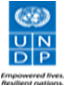 Comprehnesive Disaster Risk Management ProgrammeEquipment List for Kavre Districtcg';"rL #lhNnf b}jL k|sf]k p4f/ ;ldltsf] sfo{zt{ lgb]{z  (ToR of DDRC)lhNnf b}jL k|sf]k p4f/ ;ldlt eGgfn] MlhNnfdf ljkb\ cNkLs/0f tyf Go"gLs/0fsf If]qsf sfd ug{ tyf ljkb\af6 k|efljt JolQmx?nfO{ tTsfn /fxt p4f/sf] Joj:yf ug{ k|d'v lhNnf clwsf/Lsf] cWoIftfdf ;/sf/L÷u}/;/sf/L lgsfox?, /fhg}lts bn tyf gful/s ;dfh ;lDdlnt lhNnf:t/df u7gePsf] ;ldltnfO{ lhNnf b}jL k|sf]k p4f/ ;ldlt elgG5 . o; ;ldltsf] ;lrjfnosf] ?kdf sfd ug]{ lhNnf ljsf; ;ldltn] k|d'v lhNnf clwsf/L;Fusf] ;dGjodf /x]/ ljkb\ k"j{tof/L tyf k|ltsfo{ of]hgf th'{dfsf lznlznfdf a}7s tyf sfo{zfnfx?sf] cfof]hgf ug'{kb{5 .lhNnf b}jL k|sf]k p4f/ ;ldltsf] ;fdfGo sfo{zt{!= b}jL k|sf]k p4f/sf] sfo{df :yfgLo ;ldltx?nfO{ ;dGjo ug]{ jf ;dGjo ug{ nufpg] .@= lhNnf ljkb\ k"j{tof/L tyf k|ltsfo{ of]hgf th'{df ug]{ / o;nfO{ If]qLo b}jL k|sf]k p4f/;ldltdf / u[x dGqfno dfkm{t\ s]lGb|o b}jL k|sf]k p4f/ ;ldltdf k]z ug]{ .#=:yfgLo ;ldltaf6 ;~rflnt /fxt tyf p4f/sf] sfo{sf] cg'udg ug]{ / ;~rflnt sfo{dfcfjZos ;xof]u ug]{ .$= ;do–;dodf k|sf]k /fxt p4f/ sfo{df eO/x]sf] k|ultsf] af/]df If]qLo tyf s]lGb|o b}jLk|sf]k p4f/ ;ldltnfO{ hfgsf/L lbg] .%= s]lGb|o tyf If]qLo b}jL k|sf]k p4f/ ;ldltaf6 k|fKt lgb]{zgsf cfwf/df sfo{ ;~rfng ug]{^= afx\o ;xof]usf nflu ;/sf/L / u}/;/sf/L lgsfosf jLr ;dGjo a}7ssf] cfof]hgf ug]{ .&= ;/sf/L lgsfo, /fi6«;+3Lo lgsfo, /fli6«o÷cGt/f{li6«o u}/;/sf/L ;+:yf, /]8qm; cleofgsf;b:o nufotsf lgsfox?sf jLr k|ltsfo{sf] ;dLIff ug{ a}7s ;~rfng ug]{ .k'gZr M dfly pNn]lvt sfo{zt{ lgb]{zn] ljBdfg P]gdf pNnlvt lhNnf b}jL k|sf]k p4f/;ldltsf] sfd st{Jodf s'g} aGb]h nufPsf] dflgg] 5}g .lhNnf ljifout cu'jf ;+:yf (District Cluster Lead Agency)sf] sfo{zt{lhNnf ljifout cu'jf ;+:yf eGgfn] Ms'g} If]qdf k/]sf] ;d:of ;dfwfgdf ;dGjo ug{ lhNnfdf tf]lsPsf] k|fljlws Ifdtf ePsf] tyf clwsf/ k|fKt JolQm ;+:yf jf lgsfonfO{ lhNnf ljifout cu'jf ;+:yf elgG5 .ljifout cu'jf ;+:yfsf] sfd st{Jo M!= ljifout ;b:o ;+:yf -/fli6«o÷cGt/f{li6«o u};;, ;/sf/L lgsfo, /fi6«;+3Lo lgsfo, /]8qm; cleofgsf ;b:o cflb_ sf jLrdf pko'Qm ljifout ;dGjo ;+oGq :yfkgf tyf Joj:yfkg ug]{ .@=/fli6«o÷:yfgLo lgsfo, ;/sf/L lgsfo, :yfgLo gful/s ;dfh tyf cGo ;/f]sf/jfnf lgsfo jLr ;dGjo ug]{ .#= k|To]s ljifout If]qdf cu'jf ;+:yfn] ;a} ljifout ;b:o ;+:yf;Fu ;dGjo u/L cfˆgf] ljifo If]qdf ljkb\sf] k|s[ltdf cfwfl/t k|ltsfo{ of]hgf (Scenario Based Response Plan)th'{df ug]{ . o; cGtu{t ljkb\sf] k|s[lt tyf of]hgf dfGotf, k|fyldstf k|fKt cfktsfnLg sfo{ tof/L, cfktsfnLg sfo{ ;Daf]wg ug{ k|fyldstfk|fKt k"j{ tof/L, sfo{ tof/L, k|fyldstf k|fKt k"j{tof/L sfo{sf nflu ljBdfg vf8n klxrfg, ljifout sfo{of]hgf cflbkb{5g\ .$= gofF cfktsfnLg cj:yfsf nflu kof{Kt cfsl:ds of]hgf tyf k"j{tof/Lsf] k|Tofe"lt u/fpg] . %= ljifout If]qsf ;xefuLx? ;DalGwt gLltut dfu{bz{g tyf k|fljlws dfkb08sf af/]df  hfgsf/L /fVb5g\ / ;f]xL dfkb08sf cfwf/df k|ltsfo{ ub{5g\ eGg] s'/fsf] k|Tofe"lt u/fpg] .^= ljifout If]qsf sfo{;d"xsf] k|efj / sfof{Gjog of]hgfsf] k|ultsf] ;dLIff ug{ tyf kof{Ktk|ltj]bg / k|efjsf/L ;"rgf k|jfxsf] k|Tofe"lt lbg k|efjsf/L cg'udg ;+oGq :yfkgfug]{ .&= lhNnf b}jL k|sf]k p4f/ ;ldlt / k|d'v lhNnf clwsf/Lsf] clwjfrg sfo{af6 d'Vo ;"rgfdf of]ubfg ug{ ;|f]t ;fwgsf] cfjZostf ;d]t d'Vo clwjfrgsf] ;/f]sf/ klxrfgug]{ .*= ljifout If]qsf k|fyldstf k|fKt sfo{ ;~rfng ug{ bft[ ;d'bfonfO{ dfgjLo ;xfotfsdL{df nufgL ug{ clwjfrg ug]{ ;fy} ljifoutIf]qsf ;xefuLx?nfO{ ;fdfGo dfWodaf6 pgLx?sf] ;|f]t ;fwg kl/rfng ug{ k|f]T;fxLt ug]{ .(= dfgjLo ;xfotfdf ;+nUg ;fem]bf/ ;+:yfsf sd{rf/Lsf] Ifdtf ljsf;sf nflu tflnd ;~rfng ug{ ;xof]u ug]{ .!)= k"j{ lgwf{l/t k|fyldstf k|fKt cfjZostf k"lt{sf nflu ljifout cu'jf ;+:yfx? clGtd;]jf k|bfossf ?kdf lhDd]jf/ x'G5g\ h'gs'/f kx'Fr, ;'/Iff / k|fKt sf]ifdf e/kb{5 . pgLx?sf] ;|f]t kl/rfng sfo{df k|d'v lhNnf clwsf/L tyf b}jL k|sf]k p4f/ ;ldltn];xof]u ug]{5 .!!= pgLx?sf] sfo{If]q / sfo{qmdsf] k|fyldstfsf cfwf/df ljifout If]qsf d'Vo ;fem]bf/nfO{;dfj]z u/fpg] .lhNnf cu'jf ;xof]uL ;+:yf (DLSA)sf] sfo{zt{ lgb]{zlhNnf cu'jf ;xof]uL ;+:yfsf] d'Vo e"ldsf lhNnfdf ljkb\ k"j{tof/L tyf k|ltsfo{ ;DaGwL lqmofsnfk ug{ lhNnf ljkb\ k"j{tof/L tyf k|ltsfo{ of]hgf th'{df ug]{ lznlznfdf lhNnfdf sfo{/t ;a} lgsfosf jLr 5nkmn ug{ ;femf d~r k|bfg u/L cfjZos ;xhstf{sf] sfo{ u/Lo; sfo{df lhNnf b}jL k|sf]k p4f/ ;ldltnfO{ ;xof]u k|bfg ug'{ xf] .d'Vo e"ldsf o;k|sf/ x'g]5 M!= ;a} lgsfox?sf] ;xsfo{df lhNnf ljkb\ k"j{tof/L tyf k|ltsfo{ of]hgf th'{dfdf ;xof]uug]{ .@= lhNnf b}jL k|sf]k p4f/ ;ldlt;Fu ;dGjo u/L clGtd sfo{zfnf ug'{ cl3 a}7sx? ;~rfn     gug]{  #= k|fljlws tyf ljlQo, lålto ;|f]taf6 ljkb\ ;DaGwL tYofÍ ;+sng, k|sf]k hf]lvd ljZn]if0f cflb sfo{df ;dGjo ug]{ jf ;xof]u k|bfg ug]{ .$= k|efjsf/L k|ltsfo{ k"j{tof/Lsf] nflu d'Vo l;4fGt jf Go"gtd dfkb08sf af/]df ;dGjo ug]{ %= utjif{sf cg'ejsf] cfwf/df ;kmntf, r'gf}tL tyf vf8n klxrfg ug]{ .^= ljkb\ k"j{tof/L tyf k|ltsfo{ of]hgf th'{df k|lqmofdf ;a} ljifout If]qsf cu'jf tyf ;b:o ;+:yfx? nufot cGo ;/f]sf/jfnfx?sf] ;xeflutf ;'lglZrt ug]{ .&= clGtd sfo{zfnfsf] glthf tof/ ug]{ / lhNnfdf sfo{/t dfgjLo ;xfotfdf ;+nUg lgsfox? Dffem k|jfx ug]{ . If]qLo tyf s]lGb|o txdf k|ltj]bg lbg] ;fy} gkf÷uf=lj=;=:t/;Dd hfgsf/L u/fpg] cflb .cg';"rL $lhNnf b}jL k|sf]k påf/ ;ldlt,sfe|]knfGrf]ssf kbflwsf/Lx?sf] gfdfjnL tyf ;Dks{ gDj/MWKl;=g+=k|ltj]bgsf] gfdk"j{ c;n cEof;x?d'Vo l;sfO{s'g} ;'emfj eP!=lhNnf ljsf; ;ldlt sfe|]sf] jflif{s k|ult a'n]l6glhNnfsf ljsf; lgdf{0f ;DaGwL ;Dk"0f{ ljj/0fx? Pp6} a'n]l6gaf6 k|fKt ug{;lhnf] ePsf] lhNnfdf pknAw x'g] ;"rgfd"ns ;fdu|Lx?n] lhNnfsf]af:tljs ;"rgf /;d:ofx? klxrfgug{df d4t k'¥ofpg]of]hgf ;DkGg ubf{ b]lvPsf r'gf}tL tyf ;d:ofx?sf] klxrfg u/]/ a'n]l6gdf ;d]6L ;/f]sf/jfnfx?sf] ;'emfj ;lxtsf] ljj/0f a'n]l6gdf ;dfj]z ubf{ cem pknlAw d"ns x'g] @g]kfn /]8qm;;f];fO6L lhNnfzfvf sfe|]sf] jflif{s k|ltj]bglhNnf zfvfaf6 jflif{s ?kdf ;Dkfbg ul/Psf sfo{x?sf] k|ltj]bgsf] ?kdf /fVg] sfo{nfO{ lg/Gt/tf lbg' jflif{s ?kdf ul/Psfsfo{ ;Dkbfgx?sf]clen]v /fVbf tYofÍx? ;xh?kdfk|fKt ug{ ;lsg] ljkb\ k"j{ tof/Lsf nfluul/Psf lqmofsnfkx?nfO{ /fxt lat/0f lqmofsnfksf]t'ngfdf a9L k|fyldstflbO{ sfof{Gjog ug'{ kg]{#=s[lif ljsf; sfof{nosf] jflif{s s[lif ljsf; sfo{qmd tyf tYofÍ k'l:tsflhNnfdf s[lif ljsf; sfof{no sfe|]af6 ;~rfng ePsf s[lif If]qsf] ljj/0f pknAw x'g ;Sg] lhNnf l:yt s[lif If]qdf sfo{ ug]{;/f]sfjfnf lgsfox?;Fu ;dGjo u/]/k'l:tsf k|sflzt ug{;s] cem} k|efjsf/Lx'g]s[lifIf]qdf sfo{ ug]{ cGo ;+3 ;+:yfx?sf] pknAwLljj/0f o; sfof{nonfO{pknAw u/fOlbPa'n]l6gdf ;dfj]z u/]/lhNnfsf] jf:tljs s[lifIf]qsf] cj:yf kQfnufpg ;lhnf] x'g] $=l8lehg ;xsf/Lsfof{no, sfe|]sf];xsf/L ultljlw;xsf/L lzIff / ;"rgfx? ;Dk|]if0f ePsf] tyf If]q cg';f/ ;xsf/L ;+:yfsf] cjl:ylt hfgsf/L k|fKt x'g] 7"nf] If]qdf lqmofzLn;xsf/L ;+:yfx?sf]c;n cEof;x?;dfj]z eP cem/fd|f] x'g] ;xsf/L ;+:yfx?;FuePsf] /fxtsf]ifx?sf] ljj/0f klg ;dfj]z eP If]qut /fxt sf]ifsf] cfFsng ug{ ;lsg] %jflif{s s[lif ljsf; sfo{qmd tyf tYofÍ k'l:tsfsfe|] lhNnfdf b]lvPsf k|d'v /f]u tyf ls/f, emf/kftx? / v'b|f ljiffbL ljqm]tfsf] clen]vlhNnf el/sf] s[lif ultljlw, ;d:of tyf tYofÍsf] cWofjlws x'g] lhNnfdf /x]sf ;Dk"0f{ sfof{non] jflif{s ?kdf ;~rfng ug]{ lqmofsnfksf] af/]df k':ts cfbfg k|bfg ug]{ jif{ljkb\sf] k|sf/36gfsf] k|efj@)^$s[lifafnL /f]u9'ªvs{ uf=lj=;= sf ;Dk"0f{ If]qx?df ds}afnL gi6 eO{ k"0f{ Iflt ePsf] @)^% / )&)s[lif /f]ukfFrvfn If]qsf @)^% ;fndf %)) / @)&) ;fndf (,^)) eGbf a9L /f]kgL If]qdf km}lnPsf] wfgafnLdf /f]u nfuL wfgafnL pTkfbgdf gsf/fTds c;/ k/]sf] . #*$) d]= 6g wfg Iflt @)^^v8]/Les'08]a]zL If]qdf v8]/Ln] !),))) /f]kgL eGbf a9L hldgdf v]tLx'g g;s]sf] @)^&kz'/f]u6's'rf gfnf uf=lj=;=df Eofu't] /f]un] * j6f kz'sf] Ps}k6s d[To'ePsf] @)^&emf8fkvfnf k|sf]k8fF8fkf/L If]q, 8/fpg]kf]v/L uf=lj=;=df emf8f kvfnfsf] dxfdf/Lb]lvPsf] dfgjLo Iflt gePsf] @)^^klx/f] tyfxfjfx'/Lkf]v/Lrf}F/L l:yt z}n'u]+Zj/L k|f=lj=, gfu|] uur]{ uflj;sf ljBfnox? klx/f]sf] hf]lvddf /x]sf 5g\ . b'ltsf] klx/f]n] a:tL hf]lvddf k/]sf]@)^^df; lx:6]l/oflatf{b]p/fnL, RofN6L, zf/bf atf;] If]qsf ljBfnosf ljBfyL{x?dfdf; lx:6]l/of b]lvPsf] jif{jif{k|sf]kIfltsf] ljj/0f@)^*@)^*af9L / klx/f]!! hgf dflg;sf] d[To' / !$ hgf 3fOt] / @%$ j6f 3/ / !,$$$ kl/jf/x?sf ;fy} ljBfno ;d]t k|efljt ePsf]@)^(@)^(af9L / klx/f]@ hgf dflg;sf] d[To' / @ hgf 3fOt] / !!& j6f 3/sf ;fy} *%! kl/jf/x? k|efljt ePsf]@)&)@)&)af9L / klx/f]% hgf dflg;sf] d[To' / @ hgf 3fOt] / () j6f 3/ / %*& kl/jf/x? k|efljt ePsf]@)&!/&@@)&!/&@af9L / klx/f]! hgf dflg;sf] d[To' / ! hgf 3fOt] / &@ j6f 3/ / %) kl/jf/x? k|efljt ePsf])^&/^*)^&/^*cfunfuL$! j6f 3/, # j6f uf]7 hn]sf] / & j6f rf}kfofsf] d[To' ePsf])^*/^()^*/^(cfunfuL@$ j6f 3/, # j6f uf]7 hn]sf] / % j6f rf}kfofsf] d[To' ePsf] / & hgf dflg; 3fOt])^(/&))^(/&)cfunfuL! hgf dflg;sf] d[To' / * hgf 3fOt] @^ j6f 3/, $ j6f uf]7 hn]sf] / * j6f rf}kfofsf] d[To' ePsf])&)/&!)&)/&!cfunfuL@ hgf dflg;sf] d[To' / ^ hgf 3fOt] #* j6f 3/, * j6f uf]7 hn]sf] / !& j6f rf}kfofsf] d[To' ePsf])&!/&@)&!/&@cfunfuL$ hgf dflg;sf] d[To', !@ j6f 3/, ! j6f uf]7 hn]sf] / % j6f rf}kfofsf] d[To' ePsf] )&!/&@)&!/&@cfunfuL$) j6f 3/ hn]sf])^*/^()^*/^(r6\ofª@ hgf dflg;sf] d[To' / $ hgf 3fOt] / ^ j6f rf}kfofsf] d[To' ePsf])^(/&))^(/&)r6\ofª# hgf dflg;sf] d[To' / # hgf 3fOt] / !# j6f rf}kfofsf] d[To' ePsf])&)/&!)&)/&!r6\ofª!! hgf dflg;sf] d[To' / !! hgf 3fOt] / && j6f rf}kfofsf] d[To' ePsf])&!/&@)&!/&@r6\ofª! hgf dflg;sf] d[To' ePsf])&!/&@)&!/&@r6\ofª! hgf dflg;sf] d[To' ePsf]@)&@@)&@e"sDk#^^ hgfsf] d[To',!$*!$ hgf 3fOt], *)((! 3/x? k"0f{ Iflt, *&!%* 3/x? cf+lZfs Iflt,  ^(* hlt z}lIfs ;+:yfx?sf] Iflt, !%@ hlt :jf:Yo ;+:yfx?sf] Iflt,  !^% sf] ;+Vofdf ;/sf/L ejgx? Iflt eof] eg] sl/j @) xhf/ eGbf a9L kz'k+IfLx?sf] d[To' ePsf] )^%/^^)^%/^^;'Vvf v8]/Les'08]a]+zL If]qdf sl/j !)) x]S6/ hldg afFe}m /x]sf])&@/&#)&@/&#;'Vvf v8]/LlhNnf el/sf w]/} hldg afFe}m /x]sf])^()^(t'iff/f]kfFrvfn If]qdf lxpFb]afnLdf Iflt k'u]sf])^&/^*)^&/^*;8s b'3{6gf@^ d'4f rn]sf], @* sf] d[To' / !) hgf 3fOt])^*/^()^*/^(;8s b'3{6gf#* d'4f rn]sf], $! sf] d[To' / @! hgf 3fOt])^(/&))^(/&);8s b'3{6gf#@ d'4f rn]sf], #* sf] d[To' / !( hgf 3fOt])&)/&!)&)/&!;8s b'3{6gf!& d'4f rn]sf], !* sf] d[To' / @! hgf 3fOt])&!/&@)&!/&@;8s b'3{6gf#! d'4f rn]sf], #% sf] d[To' / @( hgf 3fOt])&@/&#)&@/&#;8s b'3{6gf@% d'4f rn]sf], @$ sf] d[To' / @@ hgf 3fOt]jif{;]jf k|fKt/fxt k|fKt JolQm . kl/jf/ ;+Vof@)^) . ^!b}jL k|sf]k ;]jf%)) hgf@)^! . ^@b}jL k|sf]k ;]jf#)^ kl/jf/@)^@ . ^#b}jL k|sf]k ;]jf!%) kl/jf/@)^# . ^$b}jL k|sf]k ;]jf!#$ kl/jf/@)^$ . ^%b}jL k|sf]k ;]jf^% kl/jf/@)^% . ^^b}jL k|sf]k ;]jf!%^ kl/jf/@)^^ . ^&b}jL k|sf]k ;]jf!*) kl/jf/@)^& . ^*b}jL k|sf]k ;]jf@@) kl/jf/@)^* . ^(b}jL k|sf]k ;]jf&) kl/jf/@)^( . &)b}jL k|sf]k ;]jf%) kl/jf/@)&) . &!b}jL k|sf]k ;]jf** kl/jf/@)&! . &@b}jL k|sf]k ;]jf#^!$* kl/jf/qm=;=Gfu/kflnsfk|sf]ksf] k|sf/k|sf]ksf] k|sf/k|sf]ksf] k|sf/k|sf]ksf] k|sf/k|sf]ksf] k|sf/k|sf]ksf] k|sf/k|sf]ksf] k|sf/k|sf]ksf] k|sf/qm=;=Gfu/kflnsfklx/f]af9Lx'/Latf; /r6\ofªcfunfuLe"sDk;jf/L b'3{6gfdxfdf/L;+s6f;Ggtfsf] :t/ -lgDg !, dWod @ ,pRr #!=kfFrvfn g=kf=dWodpRrlgDgpRrpRrpRrdWodpRr@=ag]kf g=kf=lgDgpRrlgDgpRrpRrpRrlgDgpRr#=w'lnv]n g=kf=lgDglgDglgDgpRrpRrpRrlgDgpRr$=bfKrf sfzLv08 g=kf=dWodlgDgpRrpRrpRrdWoddWodpRr%=kgf}tL g=kf=lgDgdWoddWodpRrpRrpRrdWodpRrqm=;=uflj;k|sf]ksf] k|sf/k|sf]ksf] k|sf/k|sf]ksf] k|sf/k|sf]ksf] k|sf/k|sf]ksf] k|sf/k|sf]ksf] k|sf/k|sf]ksf] k|sf/;+s6f;Ggtfsf] :t/ - lgDg ! , dWod @ ,pRr # _qm=;=uflj;klx/f]af9Lx'/Latf; /r6\ofªcfunfuLe"sDk;jf/L b'3{6gfdxfdf/L;+s6f;Ggtfsf] :t/ - lgDg ! , dWod @ ,pRr # _^=6's'rfgfnf dWoddWoddWoddWodpRrdWodlgDgdWod&=b]jL6f/pRrdWoddWoddWodpRrlgDgdWoddWod*=h}l;yf]spRrdWoddWoddWodpRrlgDglgDgdWod(=HofDbLpRrdWoddWoddWodpRrdWoddWoddWod!)=pu|r08L gfnfdWodpRr dWoddWodpRrdWodlgDgdWod!!=/jL cf]kLpRrdWoddWoddWodpRrdWoddWoddWod!@=gfNb'd afn'jfkf6LpRrlgDgdWoddWodpRrlgDgdWoddWod!#=bf]nfn3f6pRrpRrdWoddWodpRrpRrdWodpRr!$=;flkªpRrdWoddWoddWodpRrlgDgdWoddWod!%=l;dynLpRrdWoddWoddWodpRrlgDgdWoddWod!^=a]vl;Dn] dWoddWoddWoddWodpRrlgDgdWoddWod!&=e'Dn'6f/pRrdWoddWoddWodpRrdWoddWoddWod!*=rf}af;pRrdWoddWoddWodpRrlgDgdWoddWod!(=kmnf6]pRrdWoddWoddWodpRrlgDgdWoddWod@)=;Nn]pRrdWoddWoddWodpRrlgDgdWoddWod@!=;fg'jfªynLpRrdWoddWoddWodpRrlgDgdWoddWod@@=gfu|] uur]{pRrpRrdWoddWodpRrlgDgdWodpRr@#=w';]gLpRrdWoddWoddWodpRrlgDgdWoddWod@$=dfemLkm]bfpRrdWoddWoddWodpRrlgDgdWoddWod@%=sf]nfFtLdWoddWoddWoddWodpRrlgDgdWoddWod@^=uf]7kfgLpRrdWoddWoddWodpRrlgDgdWoddWod@&=kf]v/Lrf}F/LpRrdWoddWoddWodpRrlgDgdWoddWod@*=latf{b]p/fnLpRrdWoddWoddWodpRrlgDgdWoddWod@(=sflQs]b]p/fnLpRrdWoddWoddWodpRrdWoddWoddWod#)=dfbgsF'8f/LpRrpRrdWoddWodpRrlgDgdWoddWod#!=;:o{'vs{dWodpRrdWoddWodpRrdWoddWoddWod#@=;/dynLdWodpRrdWoddWodpRrdWoddWoddWod##=af]Nb]km]lbr]pRrpRrdWoddWodpRrdWoddWodpRr#$=7'nf]k;]{npRrpRrdWoddWodpRrdWoddWodpRr#%=sfgk'/dWodlgDgdWoddWodpRrdWoddWoddWod#^=kf]v/Lgf/fo0f:yfgpRrlgDgdWoddWodpRrdWoddWoddWod#&=rfkfvf]/LpRrlgDgdWoddWodpRrdWoddWoddWod#*=gfl;sf:yfg ;fFufdWodlgDgdWoddWodpRrpRrlgDgdWod#(=pu|tf/f hgfufnlgDgdWoddWoddWodpRrpRrlgDgdWod$)=u}/Lla;f}gfb]pk'/pRrdWoddWoddWodpRrlgDglgDgdWod$!=gofF ufpFpRrlgDgdWoddWodpRrlgDgdWoddWod$@=v/]nyf]spRrlgDgdWoddWodpRrdWoddWoddWod$#=sf]zLb]vfpRrlgDgdWoddWodpRrdWoddWoddWod$$=dxfb]j:yfgdWodpRrdWoddWodpRrdWodlgDgdWod$%=/ofn]pRrdWoddWoddWodpRrdWoddWoddWod$^=dx]Gb|Hof]ltdWoddWoddWoddWodpRrdWoddWoddWod$&=d]R5]dWoddWoddWoddWodpRrlgDgdWoddWod$*=kfTn]v]tpRrdWoddWoddWodpRrpRrdWoddWod$(=z+v'kf6LdWoddWoddWoddWodpRrlgDgdWoddWod%)=zf/bf atf;]lgDgdWoddWoddWodpRrlgDgdWoddWod%!=r08]gL d08gpRrpRrdWoddWodpRrdWodlgDgpRr%@=s'zfb]jLdWoddWoddWoddWodpRrdWoddWoddWod%#=snfFtL e"le8fF8fpRrdWoddWoddWodpRrlgDgdWoddWod%$+rnfnu0f]z:yfgpRrdWoddWoddWodpRrdWoddWoddWod%%=aNynLdWoddWoddWoddWodpRrlgDgdWoddWod%^=Zofdkf6LpRrdWoddWoddWodpRrdWoddWoddWod%&=s6'Gh]a]zLdWoddWoddWoddWodpRrpRrdWoddWod%*=vfkf{rf]spRrdWoddWoddWodpRrdWoddWoddWod%(Rofl;ªvs{pRrpRrdWoddWodpRrdWoddWoddWod^)=9'ªvs{dWoddWoddWoddWodpRrdWoddWoddWod^!=dxfFsfnrf}/ e'Ub]pdWoddWoddWoddWodpRrlgDgdWoddWod^@=vx/]kfFu'pRrdWoddWoddWodpRrlgDgdWoddWod^#=lzv/ cfDaf]6]pRrdWoddWoddWodpRrlgDgdWoddWod^$=dxfb]j6f/pRrdWoddWoddWodpRrlgDgdWoddWod^%=l;kfnLlrnfpg]pRrdWoddWoddWodpRrlgDgdWoddWod^^=d+un6f/pRrpRrdWoddWodpRrpRrdWodpRr^&=jflN6ªpRrdWoddWoddWodpRrdWoddWoddWod^*=ledvf]/LpRrdWoddWoddWodpRrdWoddWoddWod^(=l;;fvfgLpRrdWoddWoddWodpRrlgDgdWoddWod&)=Rofd|fªa]zLpRr  pRrdWoddWodpRrlgDg pRrpRr&!=kmnfd]6f/pRrpRrpRrdWodpRrlgDgpRrpRr&@=8fF8fufpFpRrpRrpRrdWodpRrlgDgdWodpRr&#=Uff]s'n]pRrpRrdWoddWodpRrlgDgdWodpRr&$=3lt{5fkpRrpRrdWoddWodpRrlgDgdWodpRr&%=kmf]lS;ª6f/pRrpRrdWoddWodpRrlgDgdWodpRr&^=a'9fvfgLpRrpRrdWoddWodpRrlgDgdWodpRr&&=agv'pRrpRrpRrdWodpRrlgDgdWodpRr&*=ldNr]pRrpRrdWoddWodpRrlgDgdWodpRr&(=;fnwf/fpRrpRrpRrdWodpRrlgDgdWodpRr*)=;fNd]rfsnpRrpRrpRrdWodpRrlgDgdWodpRrl;=g+ljifout If]qlhNnf cu'jf ;+:yf;xof]uL ;+:yf;Dks{ JolQmd]n cfO{=l8=-;+of]hs, ;x ;+of]hs / ;xof]uL lgsfo _;Dks{ gDa/-;+of]hs, ;x ;+of]hs / ;xof]uL lgsfo _!=;"rgf tyf ;dGjolh= b}= k|= p= ;=lhNnf ljsf; ;ldlt,     g]kfnL ;]gf, g]kfn k|x/L,   lzIff sfof{no , lhNnf :jf:Yo sfof{no, kz';]jf sfof{no , lhNnf s[lif ljsf;, lhNnf e"–;+/If0f sfof{no, b'/;~rf/ sfof{no, ljB't sfof{no, g]kfn /]8qm;, kqsf/ dxf;+3, /fhg}lts bnx?sf k|ltlglw lhNnf x'nfs sfof{no cf8«f g]kfn ,cf;f]{;xfos k|lhc;+of]hsdaokavre@gmail.com, bkpanthi@gmail.comlhNnf k|zf;g sfof{noAffns[i0f kGyL(*%!@#&&&&!=;"rgf tyf ;dGjolh= b}= k|= p= ;=lhNnf ljsf; ;ldlt,     g]kfnL ;]gf, g]kfn k|x/L,   lzIff sfof{no , lhNnf :jf:Yo sfof{no, kz';]jf sfof{no , lhNnf s[lif ljsf;, lhNnf e"–;+/If0f sfof{no, b'/;~rf/ sfof{no, ljB't sfof{no, g]kfn /]8qm;, kqsf/ dxf;+3, /fhg}lts bnx?sf k|ltlglw lhNnf x'nfs sfof{no cf8«f g]kfn ,cf;f]{;xfos k|lhc;x–;+of]hsnavin.dahal@adranepal. orgcf8«f g]kfn  ADRA Nepalgljg bfxfn (*%!!&%^%&!=;"rgf tyf ;dGjolh= b}= k|= p= ;=lhNnf ljsf; ;ldlt,     g]kfnL ;]gf, g]kfn k|x/L,   lzIff sfof{no , lhNnf :jf:Yo sfof{no, kz';]jf sfof{no , lhNnf s[lif ljsf;, lhNnf e"–;+/If0f sfof{no, b'/;~rf/ sfof{no, ljB't sfof{no, g]kfn /]8qm;, kqsf/ dxf;+3, /fhg}lts bnx?sf k|ltlglw lhNnf x'nfs sfof{no cf8«f g]kfn ,cf;f]{;xfos k|lhc;xof]uL lgsfobishnubelbase@gmail.comc.;f]{ ARSOWlj00f' a]naf;](*%!!%**)@@=Vff]hL tyf p4f/g]kfnL ;]gf / lh=k|x/L=sflhNnf k|zf;g sfof{no, lhlj;, ;8s l8lehg g]kfnL ;]gf, g]kfn k|x/L, ;;:q k|x/L lhNnf, g]kfn /]8qm; sfe|], gu/kflnsf, lhNnf :jf:Yo sfof{no, hn pTkGg / e"–;+/If0f sfof{no, g]kfn :sfp6k|d'v ;]gfgL / k|x/L pk/LIfs;+of]hsbishnudal1911@gmail.comg]kfnL ;]gf lj00f'bn u0f/fdxl/ s] ;L(*$@&#^@$^@=Vff]hL tyf p4f/g]kfnL ;]gf / lh=k|x/L=sflhNnf k|zf;g sfof{no, lhlj;, ;8s l8lehg g]kfnL ;]gf, g]kfn k|x/L, ;;:q k|x/L lhNnf, g]kfn /]8qm; sfe|], gu/kflnsf, lhNnf :jf:Yo sfof{no, hn pTkGg / e"–;+/If0f sfof{no, g]kfn :sfp6k|d'v ;]gfgL / k|x/L pk/LIfs;+of]hsdpokavre@nepalpolice.gov.nplhNnf k|x/L sfof{no/fh]zgfy af:tf]nf(*%!@#%%%%#=cfjf; tyf u}/ vfB ;fdu|Lg]kfn /]8qm; ;f];fO6L lhNnfZffvflhlj;, uflj;, jg sfof{no, pBf]u jfl0fHo ;+3, Pkm Pd :6];g, oftfoft Joj;flos ;dGjo ;ldltx?, ejgl8lehg, lhNnf k|fljlws sfof{no, lzIff sfof{no , l;8«f;efklt ;+of]hsnrcskc@gmail.comg]kfn /]8qm; ;f];fO6L, /3'j/ rf}= k|wfg (*%!)$*$)##=cfjf; tyf u}/ vfB ;fdu|Lg]kfn /]8qm; ;f];fO6L lhNnfZffvflhlj;, uflj;, jg sfof{no, pBf]u jfl0fHo ;+3, Pkm Pd :6];g, oftfoft Joj;flos ;dGjo ;ldltx?, ejgl8lehg, lhNnf k|fljlws sfof{no, lzIff sfof{no , l;8«f;efklt ;xof]uL lgsfoinfo@cdranepal.orgl;8«f CDRAczf]s s'df/ >]i7(*%!!@@&#&$=:jf:Yolh=:jf= sf=/]8qm;, w'lnv]n c:ktfn, lz/ d]df]l/on c:ktfn, ckfª\u afn c:ktfn, /]o'sfO{, vfg]kfgL tyf ;/;kmfO{ l8lehg sfof{no, u}/ ;/sf/L ;+:yfx?lhNnf :jf:Yo k|d'v;+of]hsdhokavre@gmail.comlhNnf :jf:Yo sfof{no8f= ch{'g k|;fb ;fksf]6f(*%!)*@&&@$=:jf:Yolh=:jf= sf=/]8qm;, w'lnv]n c:ktfn, lz/ d]df]l/on c:ktfn, ckfª\u afn c:ktfn, /]o'sfO{, vfg]kfgL tyf ;/;kmfO{ l8lehg sfof{no, u}/ ;/sf/L ;+:yfx?lhNnf :jf:Yo k|d'v;x–;+of]hs suboss7777@gmail.comWHO 8f=  Zf'jf; Gof}kfg](*)!!@#!%$$=:jf:Yolh=:jf= sf=/]8qm;, w'lnv]n c:ktfn, lz/ d]df]l/on c:ktfn, ckfª\u afn c:ktfn, /]o'sfO{, vfg]kfgL tyf ;/;kmfO{ l8lehg sfof{no, u}/ ;/sf/L ;+:yfx?lhNnf :jf:Yo k|d'v;xof]uL lgsfowe.women.org@gmail.  comWe Women;/:jtL rf}xfg(*$!^(@%$$%=lzIfflh=lz=sf=kqsf/x?, /]l8of] ;~rf/, z}lIfs tflnd s]Gb|, kqsf/ dxf;+3, KofA;g, Pg KofA;g, ;]e b lrN8«]g ,GffªZffn PZff]l;P;g g]kfnlhNnf lzIff clwsf/L;+of]hsdeokavre@gmail.comlh=lz=sf8f lbk]Gb| u'?ª(*%!)@!#&%%=lzIfflh=lz=sf=kqsf/x?, /]l8of] ;~rf/, z}lIfs tflnd s]Gb|, kqsf/ dxf;+3, KofA;g, Pg KofA;g, ;]e b lrN8«]g ,GffªZffn PZff]l;P;g g]kfnlhNnf lzIff clwsf/L;x–;+of]hssapkota.rajkumar@gmail.com;]e b lrN8«]g SAVE THE CHILDREN/fhs'df/ ;fksf]6f(*%!!#$@&@%=lzIfflh=lz=sf=kqsf/x?, /]l8of] ;~rf/, z}lIfs tflnd s]Gb|, kqsf/ dxf;+3, KofA;g, Pg KofA;g, ;]e b lrN8«]g ,GffªZffn PZff]l;P;g g]kfnlhNnf lzIff clwsf/L;xof]uL lgsfogunaraj_2844@yahoo.comGffªZffn PZff]l;P;g g]kfn NANGSHAL ASSOCIATION NEPALu'0f/fh df]Qmfg(&%!)^)&)*^=;+/If0fd=lj= tyf af=sf=lhNnf k|zf;g sfof{no, g]kfn k|x/L, g]kfnL ;]gf, Kof/flnun, lhNnf afnsNof0f ;ldltk|= d=lj=c=;+of]hswcokavre@gmail.comdlxnf ljsf; tyf afnaflnsf sfof{no k"0f{ >]i7(*%!!(%*&)^=;+/If0fd=lj= tyf af=sf=lhNnf k|zf;g sfof{no, g]kfn k|x/L, g]kfnL ;]gf, Kof/flnun, lhNnf afnsNof0f ;ldltk|= d=lj=c=;x–;+of]hs ypkoirala@unicef.orgUNICEFo'j/fh sf]O/fnf(*)@)#(@@*^=;+/If0fd=lj= tyf af=sf=lhNnf k|zf;g sfof{no, g]kfn k|x/L, g]kfnL ;]gf, Kof/flnun, lhNnf afnsNof0f ;ldltk|= d=lj=c=;xof]uL lgsfokfowep@gmail.comkmf]j]k FOWEPs[00f rGb| cfrfo{(*%!)&*)&$&=vfg]kfgL tyf ;/;kmfO{vf=kf=;=;=l8=sflhlj;, lhNnf :jf:Yo sfof{no, /]8qm;, l;FrfO sfof{no, gu/kflnsfx?, u}/ ;/sf/L ;+:yfx?, g]kfn vfg]kfgL ;+:yfgl8lehg k|d'v;+of]hsmohanlalregmi1@gmail.comVff=kf=;=;=l8=sf, df]xgnfn h}zL(*%!!&%&**&=vfg]kfgL tyf ;/;kmfO{vf=kf=;=;=l8=sflhlj;, lhNnf :jf:Yo sfof{no, /]8qm;, l;FrfO sfof{no, gu/kflnsfx?, u}/ ;/sf/L ;+:yfx?, g]kfn vfg]kfgL ;+:yfgl8lehg k|d'v;x–;+of]hssrpandit@unicef.orgo' lg ;] km UNICEFz'/]; kl08t(*)@)#(#^(&=vfg]kfgL tyf ;/;kmfO{vf=kf=;=;=l8=sflhlj;, lhNnf :jf:Yo sfof{no, /]8qm;, l;FrfO sfof{no, gu/kflnsfx?, u}/ ;/sf/L ;+:yfx?, g]kfn vfg]kfgL ;+:yfgl8lehg k|d'v;xof]uL lgsfo pramitamaharjan@wateraid.orgJff6/ P]8 g]kfn WATER AID  NEPALk||ldtf dxh{g(*$!$#%%(&*=s[lif tyf lhljsf]kfh{glh=s[=lj=sf=lhNnf k=;]= sfof{no lhNnf jg, l8lehg ;xsf/L sfof{no, 3/]n' ljsf; sfof{no, s[lif ;xsf/L ;+3, lhNnf ;xsf/L ;+3, s[lif ljsf; a}+s, s[lif ;fdu|L sDkgLjl/i7 s[lif ljsf; clws[t;+of]hsdadokavre@gmail.comlh=s[=lj=sf=lbks kf}8]n(*%!!(!%*(*=s[lif tyf lhljsf]kfh{glh=s[=lj=sf=lhNnf k=;]= sfof{no lhNnf jg, l8lehg ;xsf/L sfof{no, 3/]n' ljsf; sfof{no, s[lif ;xsf/L ;+3, lhNnf ;xsf/L ;+3, s[lif ljsf; a}+s, s[lif ;fdu|L sDkgLjl/i7 s[lif ljsf; clws[t;x–;+of]hsRam.luetel@fao.orgFAO/fd k|;fb n'OF6]n(*%!)!$@&^*=s[lif tyf lhljsf]kfh{glh=s[=lj=sf=lhNnf k=;]= sfof{no lhNnf jg, l8lehg ;xsf/L sfof{no, 3/]n' ljsf; sfof{no, s[lif ;xsf/L ;+3, lhNnf ;xsf/L ;+3, s[lif ljsf; a}+s, s[lif ;fdu|L sDkgLjl/i7 s[lif ljsf; clws[t;xof]uL lgsfoedsjask@gmail.comSSAJKlbg]z nfdf(*%!!%&(*@(=kf]if0f / vfBpBf]u jfl0fHo;+3lhNnf s[lif ljsf;, lhNnf kz' ljsf;, lhNnf jg, lhNnf :jf:Yo sfof{no, lhNnf ;xsf/L ;+3, g]kfn kqsf/ dxf;+3, g]kfn /]8s|; ;f];fO6L, c/lgsf] /fhdfu{ oftfoft ;dGjo ;ldlt, Pkm Þ P Þ cf], s8{cWoIf ;+of]hskcci_4u@yahoo.comsfe|] p=jf=;+=;'/ s[i0f j}B(*%!)#%%^%(=kf]if0f / vfBpBf]u jfl0fHo;+3lhNnf s[lif ljsf;, lhNnf kz' ljsf;, lhNnf jg, lhNnf :jf:Yo sfof{no, lhNnf ;xsf/L ;+3, g]kfn kqsf/ dxf;+3, g]kfn /]8s|; ;f];fO6L, c/lgsf] /fhdfu{ oftfoft ;dGjo ;ldlt, Pkm Þ P Þ cf], s8{cWoIf ;x–;+of]hsRam.luetel@fao.orgPkm Þ P Þ cf]FAO/fd k|;fb n'OF6]n(*%!)!$@&^(=kf]if0f / vfBpBf]u jfl0fHo;+3lhNnf s[lif ljsf;, lhNnf kz' ljsf;, lhNnf jg, lhNnf :jf:Yo sfof{no, lhNnf ;xsf/L ;+3, g]kfn kqsf/ dxf;+3, g]kfn /]8s|; ;f];fO6L, c/lgsf] /fhdfu{ oftfoft ;dGjo ;ldlt, Pkm Þ P Þ cf], s8{cWoIf ;xof]uL lgsfobdr.lama@gmail.coms8{ CORDlj/ axfb'/ nfdf(*$!$@&&#$!)=cfkt\sflng aGbf]j:tLlhNnf k|= sfof{nolhlj;, lhNnf :jf:Yo sfof{no,  g]kfn /]8qm; ;f];fO6L, c/lgsf] /fhdfu{ oftfoft ;dGjo ;ldlt, g]kfnL ;]gf, g]kfn k|x/L, ;;:q k|x/L an, cf8«f g]kfnk|lhc;+of]hsbkpanthi@gmail.com, daokavre@gmail.comlhNnf k|zf;g sfof{noAffns[i0f kGyL(*%!@#&&&&!)=cfkt\sflng aGbf]j:tLlhNnf k|= sfof{nolhlj;, lhNnf :jf:Yo sfof{no,  g]kfn /]8qm; ;f];fO6L, c/lgsf] /fhdfu{ oftfoft ;dGjo ;ldlt, g]kfnL ;]gf, g]kfn k|x/L, ;;:q k|x/L an, cf8«f g]kfnk|lhc;x–;+of]hsManoj.upreti@wfp.orgWFPDfgf]h pk]|lt(*%!!)$%!*qm=;+=Gffd;+:yfKb6]lnkmf]g g+df]jfO{n g+=!=Affns[i0f kGyLlhNnf k|zf;g sfof{no -;+of]hs_k|d'v lhNnf clwsf/L)!!$()!@#(*%!@#&&&&@=eLdsfGt zdf{lhNnf k|zf;g sfof{no;xfos k|d'v lhNnf clwsf/L(*%!!!(&*##=/fds[i0f pk|]tLlhNnf ljsf; ;ldlt:yfgLo ljsf; clwsf/L)!!$()@&$(*%!)^&^!)$=ljb'/ uf}tdlh=lj=;=sfo{qmd clws[t)!!$()@$&(*$!##%$&(%=/fdxl/ s]=;L=g]kfnL ;]gf lji0f'bn u0fk|d'v ;]gfgL)!!$()^)&(*$@&#^@$^^=/fh]zgfy af:tf]nflhNnf k|x/Lsfof{nok|x/L pk/LIfs)!!$())(((*%!@#%%%%&=8f= gf/fo0f axfb'/ >]i7lhNnf kz' ;]jf sfof{noa=kz'ljsf; clws[t)!!$()@^^(&%$@)#)#@*=8f=lbk]Gb| u'?ªlhNnf lzIffsfof{nolhNnf lzIff clwsf/L)!!$()!!&(&%!)()!!&(*%!)@!#&%(=8f= ch'g{ k|;fb;fksf]6flhNnf :jf:Yosfof{nolhNnf :jf:Yo sfof{no k|d'v)!!$()#)), $()#!%(*%!)*@&&@!)=dgf]x/ s'df/ ;fxlhNnf e"–;+/If0fsfof{nolhNnf e"–;+/If0f clws[t)!!$()%#&(*$!%@^*&%!!=r]tgfy lu/Ll8lehg ;xsf/L sfof{no;xsf/L clws[t)!!$()!%&(*$!#%&)@%!@=k"0f{ >]i7dlxnf tyfafnaflnsfsfof{nojl/i7 dlxnf ljsf; tyf afnaflnsf clws[t)!!$()!@!(*%!!(%*&)!#=lbks kf}8]nlhNnf s[lif ljsf; sfof{nojl/i7 s[lif ljsf; clws[t)!!$()@)!(*%!!(!%*(!$=O= gjn lszf]/ zfxljB't sfof{nos]Gb| k|d'v^^$&(&(*$%)^)&**!%=/3'j/ rf}= k|wfgg]=/]=;f]= sfe|];efklt)!!^^!$#!(*%!)$*$)#!^Gff/fo0f ;fksf]6fg]kfn kqsf/dxf;+3cWoIf(*$!@^#*)(!&=kbd axfb'/ vqLlhNnf x'nfs sfof{nox'=clws[t)!!$()!&)(*$!^$(^!*!*=lji0f' a]naf;]c.;f]{(ARSOW)-;xof]uL lgsfo _ sfo{sf/L lgb]{zs)!!^^)$^$(*%!!%**)@!(=gljg bfxfncf8«f g]kfn  (ADRA Nepal)- ;x ;+of]hs _l8= Pn= P; =P ;+of]hs)!!^^!^#%(*%!!&%^%&qm=;k"j{tof/L ;DaGwL ultljlwlhDd]jf/ lgsfo;xof]uL lgsfoNffut -?_;dofjlw!=Joj:yfkg tyf ;dGjo ;DaGwL Joj:yfJoj:yfkg tyf ;dGjo ;DaGwL Joj:yf!=!;dGjo a}7ssf] cfof]hgf ug]{ -;a} If]qsf] ;xeflutfdf k"j{tof/L ;DaGwL 5nkmn ug]{_lh=b}=k|=p=;= ÷cWoIflhlj;jif{sf] @ k6s!=@lhNnf tyf ;d'bfo :t/sf ;Dks{ JolQmsf] gfd, 7]ufgf, e"ldsf / lhDd]jf/L cWofjlws ug]{lh=b}=k|=p=;= ÷cWoIf:yfgLo ljsf; clwsf/Ljif{sf] @ k6s -kf}if / c;f/ dlxgf_!=#ljkb\ ;"rgf s]Gb| :yfkgf ug]{ lhlj; ÷;'rgfclws[t, lhNnf k|x/L sfof{nolhlj;, :yfgLo lgsfo, ;~rf/ dfWodlg/Gt/!=$;Defljt ljkb\ ;ldIff a}7ssf] cfof]hgfug]{lh=b}=k|=p=;= ÷cWoIflhlj;jif{sf] @ k6skf}if / c;f/ dlxgf@=ax'If]qLo k|f/lDes b«'t n]vfhf]vf (MIRA)ax'If]qLo k|f/lDes b«'t n]vfhf]vf (MIRA)@=!ljkb\af6 ePsf] Ifltsf] ljj/0f ;+sngug{sf] nflu Plss[t l6d u7g ug]{lh=b}=k|=p=;= ÷cWoIfg]kfnL ;]gf, ;z:q k|x/L an, g]kfn k|x/Lklxnf] a}7saf6u7g ul/g]@=@ljj/0f ;+sngsf nflu kmf/d tyf lgb]{lzsf tof/ ug]{ - u[x dGqfno, /]8qm; tyf :jf:Yo sfof{nosf] km/s km/s kmf/dx?nfO{ ;+Zn]if0f u/L ;/n kmf/d ljsf; ug]{ _/ g]kfn /]8s|; ;f];fO6L, sfe|]lh=b}=k|=p=;=, lhlj; / ;'/Iff lgsfo@=#Plss[t l6dnfO{ ax'If]qLo k|f/lDes b'|tn]vfhf]vf ;DaGwL cg'lzIf0f lbg] .g]kfn /]8s|; ;f];fO6L, sfe|]%) xhf/6f]nL v6fpg' k"j{@=$uf=lj=;= tyf g=kf= :tl/o ljkb\ Joj:yfkg ;ldltsf cu'jf -uf=lj=;= ;lrj _ nfO{ tflndlh=b}=k|=p=;= ÷PsLs[t l6duflj; jf gkfdf sfdug]{ ;+3 ;+:yfx?, g]/];f]! nfv@)&# ciff9 leq@=%;+slnt hfgsf/Lsf] ljZn]if0fsf nflu ;Dks{ JolQm tf]Sg]lhlj; ÷;"rgftyf ;fdflhsljsf; clws[t;"rgf k|fKt ePsf] Ps xKtf leq@=^k|fKt hfgsf/L÷tYofÍnfO{ lg/Gt/ cWofjlws ug]{lhlj; ÷;"rgfclws[tlg/Gt/#=lhlj;sf] ;"rgf s]Gb|nfO{ ljkb\ ;"rgfs]Gb|sf] ?kdf k|of]u ug{ cfjZos kg]{ ef}lts ;fdu|Lsf] Joj:yfkg ug{ ;dGjo ug]{lhlj;÷;"rgfclws[tcfjZostfcg';f/$=cfwf//]vf hfgsf/L (Baseline Information) sf nflu cGo ;|f]taf6 tYofÍ ;+sngcfwf//]vf hfgsf/L (Baseline Information) sf nflu cGo ;|f]taf6 tYofÍ ;+sngcfwf//]vf hfgsf/L (Baseline Information) sf nflu cGo ;|f]taf6 tYofÍ ;+sngcfwf//]vf hfgsf/L (Baseline Information) sf nflu cGo ;|f]taf6 tYofÍ ;+sngcfwf//]vf hfgsf/L (Baseline Information) sf nflu cGo ;|f]taf6 tYofÍ ;+sng%=lhNnf :t/df cfktsflng sf]ifsf] k'g/fjnf]sg u/L sf]ifsf] :yfkgf / Joj:yfkg ug{ kxn ug]{lh=b}=k|=p=;=lhNnfdf sfd ug]{ ;+3;+:yfx?! s/f]8lgoldt^=ljkb\ ;DaGwL hgr]tgf clej[l4 ug{ kf]i6/, kDKn]6 cflb tof/ u/L ljt/0f ug]{ . ;fy}, :yfgLo Pkm=Pd / kq klqsfaf6 k|sf]k ;DaGwL hgr]tgf hufpg] lhlj; ;"rgfs]Gb|, kqsf/dxf;+3! nfv %) xhf/lg/Gt/&=lhNnf l:yt ;Dk"0f{ ;/f]sf/jfnfx?nfO{ ljkb\ kZrft tTsflng dfgjLo ;xof]usf nflu cfjZos kg]{ /fxt ;fdu|Lsf] clu|d ;~ro u/L e08f/0f ug{ ;dGjo ug]{ lh=b}=k|=p=;=g]/];f], pBf]u jfl0fHo ;+3!) nfvlgoldt*=ljkb\af6 lj:yflktx?nfO{ kl/ro kq ljt/0f ug{ kl/ro kqsf] 5kfO ug{ ;dGjo ug]{ lh=b}=k|=p=;= lh=lj=;=! nfvljkb\\sf] 36gf 36]sf] !% lbg leq(=k"j{ ;"rgf -Early Warning System_k|0ffnLsf nflu hf]lvdo'Qm uflj;df dfOs, ;fO/g cflbsf] Joj:yfkg ug{ lhlj;, gkf, uflj; tyf ;xof]uL ;+:yfx?;Fu ;dGjo u/L ldnfpg]lh=b}=k|=p=;,lh=lj=;=:yfgLo lgsfo% nfv@)&# c;f/ ;Dd!)=hf]lvdo'Qm gkf, uflj;x?sf] :yflgo :t/df ljkb\ Joj:yfkg ;ldlt u7g u/L k"j{ tof/L ;DaGwL of]hgfa4 ?kdf ultljlw tyf hgr]tgfd'vL sfo{qmd ;~rfng ug{ lhlj;, gkf, uflj; / ;/f]sf/jfnf lgsfox?;Fu ;dGjo u/L Joj:yfkg ug]{ lh=b}=k|=p=;=÷lh=lj=;=lhlj;,ADRAg]kfn@ nfv@)&# ciff9dlxgf ;Dddf!!=;~rf/ dfWodx?af6 cflwsfl/s ;"rgf lbg] kmf]sn JolQm tf]Sg] / ;Dks{ g+= x?sf] ;"rL clu|d tof/ ug]{ lh=b}=k|=p=;=÷lh=lj=;=;a} ;/f]sf/jfnf lgsfox?n]@)&# h]7 dlxgf;Dddf!@=lhNnf b}jL k|sf]k p4f/ ;ldltnfO{cled'lvs/0fs]= b}jL k|sf]kp4f/ ;ldltADRAg]kfn! nfv@)&# ciff9 ;Dddf!#=ufFp :t/Lo ;ldltnfO{ cled'lvs/0flh=b}=k|=p=;=ADRA g]kfn,lhlj;, g]/];f];|f]tsf] nflu lh=,lj=;=÷uf=lj=;= nfO{ cg'/f]w ug]{@)&# ciff9 dlxgf ;Dddf!$=ljkb\ k"j{ tof/L tyf k|ltsfo{sf nflu ;"rgf tyf ;dGjonfO{ k|efjsf/L agfpgsf] nflu ;DalGwt ;/f]sf/ ;+3;+:yfaf6 kmf]sn JolQm tf]Sg] ;DalGwt;/f]sf/jfnfx?n];a} ;/f]sf/jfnf lgsfox?n]@)&# kf}if ;Dddf!%=sfe|] lhNnfsf uf=lj=;=x? tyf g=kf=sf]ljkb\ hf]lvd :t/Ls/0f u/L ;+s6fled'vIf]qsf] gS;fª\sg ug]{ ADRA g]kfn,lhlj;! nfv@)&# ciff9;Dddf!^=% j6f gu/kflnsf If]qsf df=lj :t/sfljBfnox?sf lzIfs / ljBfyL{x?nfO{ ljkb\ k"j{ tof/L tyf k|ltsfo{ ;DaGwL cled'vLs/0f sfo{qmd ;~rfng ug]{ lh=b}=k|=p=;=lhlzsf, ADRA g]kfn! nfv@)&$ h]7 ;Dddfqm=;+=Gffd;+:yfkb6]lnkmf]g g+= Dff]jfOn g+=!=Affns[i0f kGyLlhNnf k|zf;gsfof{nok|d'v lhNnfclwsf/L)!!$()!@#(*%!@#&&&&@=/fdxl/ s]=;L=g]kfnL ;]gf lji0f'bn u0fk|d'v ;]gfgL)!!$()^)&(*$@&#^@$^#=/fh]zgfy af:tf]nflhNnf k|x/Lsfof{nok|x/L pk/LIfs)!!$()@#), $()@)@(*%!@#%%%%$=/fds[i0f pk|]tLlhNnf ljsf;;ldlt:yfgLo ljsf;clwsf/L)!!$()@&$(*%!)^&^!)%=/3'j/ rf}= k|wfgg]=/]=;f]= sfe|];efklt)!!^^!$#!(*%!)$*$)#^=8f= ch'{g ;fksf]6flhNnf :jf:Yosfof{nohg:jf:Yo k|d'v)!!$()#))(*$$)@(*$!&=dgf]x/ s'df/ ;fxlhNnf e"–;+/If0fsfof{nolhNnf e"–;+/If0f clws[t)!!$()%#&(*$!%@^*&%*=k|]d k|;fb vgfnlhNnf jg sfof{nolhNnf jg clws[t)!!$()!&%(*$!@*($))(=b]j]Gb| k|;fb ;fx;8s l8lehg sfof{nol8lehg OlGhlgo/(*$!#%)@%*!)=df]xg >]i7sfe|] x]lj OlSjkd]06 ;ldltcWoIf(*$!%!!^*$qm=;+=k"j{tof/L ;DaGwL ultljlwlhDd]jf/Llgsfo;xof]uL lgsfoNffut -?_;do cjwL!=cfjZos kg]{ hgzlSt 5gf]6 tyf Joj:yfkg ug]{ lhNnf k|zf;g, g]kfnL ;]gf, ;z:q k|x/L an / lhNnf k|x/Lsfof{no;a} ;/f]sf/jfnf lgsfox?n]5'§} ah]6sf] Joj:yf 5}gtof/L cj:yfdf /xg] Joj:yf ePsf]@=k|efljt x'g] :yfgaf6 pknAw x'g] ;|f]t ;fwg -hgzlSt ;d]t_ sf] klxrfglhlj;;/sf/L lgsfo / u}/;/sf/L lgsfox?@)&# kmfu'g ;Dd#=k"j{ tof/L tflnd / ;r]tgf sfo{qmdIf]qsf ;a}lgsfolh=lj=;= Pj+uf=lj=;=;Fu;dGjo ug]{;dGjo If]qdf pNn]v eP cg';f/$= cfjZos /fxt tyf p4f/ ;fdu|Lsf] If]qut Joj:yfkg Pj+ e08f/0fIf]qut ;a}lgsfocg'dflgt ?%) nfva/fa/sf] p4f/ ;fdu|L cfjZos kg]{kmfu'g ;Dddf%=vf]hL tyf p4f/sf] ;dodf ;"rgf ;+hfnsf] Joj:yfg]kffnL ;]gf, ;z:q k|x/L an / g]kfn k|x/Llgoldt ?kdf tof/L cj:yfdf /x]sf]^=;'/lIft :yfg -cf>o :yfn_ sf] klxrfg tyf olsg ug]{:yfgLolgsfoIf]qut lgsfokmfu'0f;Dd&=ck/fw lgoGq0f ;DalGw ;r]tgf sfo{qmd / cg';Gwfgstf{sf] tof/Lg]kfn k|x/LlgoldtlqmofsnfkcGtu{t /x]sf]lgoldt e}/xg]*=;Defljt If]qsf ufpFx?df ul7t k|sf]k hf]lvd ;ldlt, ;+:yfx?sf o'jfx?nfO{ cfjZos k|lzIf0f lbO{ cfjZos ;fwg >f]t ;fy tof/L cj:yfdf /fVg] ;'/Iff lgsfox? / g]/];f]lhNnf k|zf;g, g]kfn :sfp6, u};;kmfu'g(=;Defljt If]qx?df cfd gful/sx?nfO{ ;r]tgf sfo{qmddf ;xefuL u/fO{ ;r]t u/fpg] If]qut ;Dk"0f{lgsfox?/fli6«o ;~rf/ dfWod, Pkm Pd /]l8of]kmfu'g b]lva}zfv ;Dd!)=k"j{ cEof; ug]{g]kffnL ;]gf, ;z:q k|x/L an/ g]kfn k|x/L:yfgLo lgsfolgoldt ?kdf x'g] u/]sf]!!=k"j{ ;"rgfsf] Joj:yf / ;dGjo ug]{lh=b}=k|=p=;=If]qut ;Dk"0f{lgsfox?ljkb\sf] k|s[ltdfcfjZotf cg';f/qm=;+=GfdKb;+:yf6]lnkmf]g g+=df]jfOn g+=!=;'/ s[i0f j}BcWoIfsfe|] p=jf=;+= -;+of]hs_)!!^^!@&#(*%!)#%%^%@=a;Gt gf/fo0f ef]l5ef]ofsf]iffWoIfsfe|] p=jf=;+(*%!!^)^*^#=k"0f{ ;fu/ /l~htsfo{sf/L ;lrjsfe|] p=jf=;+)!!^^!@&#(*%!!&)&#!$=8f= gf/fo0f >]i7al/i7 kz' ljsf; clws[tlhNnf kz' ;]jfsfof{no sfe|])!!$()@^^(&%$@)#)#@%=8f= ch{'g k|;fb ;fksf]6flhNnf :jf:Yo k|d'vlhNnf :jf:Yosfof{no, sfe|])!!$()#)), $()#!%(*%!)*@&&@^=lbks kf}8]njl/i7 s[lif ljsf; clws[tlh=s[=lj=sf= sfe|])!!$()@)!(*%!!(!%*(&=/3'j/ rf}= k|wfg;efkltg]=/]=;f]= sfe|])!!^^!$#!(*%!)$*$)#*=gf/fo0f k|;fb ;fksf]6fcWoIfg]kfn kqsf/ dxf;+3, sfe]|(&%!)()))), (*$!@^#*)((=;f]d k|;fb x'dfufO{ cWoIflhNnf ;xsf/L ;+3, sfe|])!!^^!!@&(*$!%@^$*#!)=/d]z j}BcWoIfc/lgsf] /fhdfu{ oftfoft ;dGjo ;ldlt(*%!)!%^&!!!=/fd k|;fb n'OF6]nsfo{s|d clws[tPkm Þ P Þ cf] FAO -;x– ;+of]hs _)!%%@#@))  - !$!^_(*%!)!$@&^!@=lj/ axfb'/ nfdfcWoIfs8{ (CORD)-;xof]uL lgsfo_)!!^^#)^#(*$!$@&&#$k"j{tof/L ;DaGwL ultljlw lhDd]jf/ lgsfoNffut -?_slxn] ;DdvfB If]qsf] ;dGjo a}7s– a}7snfO{ lgoldt ug{ ldlt tf]Sg]– ;Dks{ JolQm tf]Sg]– e08f/g /]G6– ljkb\sf] k|sf/ tyf If]q cg';f/kf]if0f tyf vfB df}Hbft /fVg]– lhDd]jf/L AffF8kmfF8 ug]{ vfB ;'/Iff tyf kf]if0f If]q!) nfvk|To]s rf}dfl;sa}7s h]i7dlxgf;DdcGo If]q;Fu ldnL ax' If]qut k|f/lDes b|'tut n]vfhf]vf ;~rfngsf nflu vfB If]qsf ;b:ox?nfO{ MIRAsf] tflnd k|bfg ug{ lh=k|=sf=;Fu ;dGjo ug]{lh=s[=lj=sf=! nfv@)&# df3 d;fGt;Ddtof/L tyf vfB ;fdu|Lsf] pknAwtf ;DaGwL ;a} ;+:yf;Fu ePsf] df}Hbft ljj/0f ;+sng ug]{pBf]u jfl0fHo;+3!) nfv@)&# df3 d;fGt;DdvfB ;fdu|Lsf] u'0f:t/ ;'lglZrttfsf nflu gfktf}n tyf u'0f:t/ If]lqo sfof{no;Fu ;dGjo ug]{pBf]u jfl0fHo;+3%) xhf/lgoldtkf]if0f tyf vfB If]qdf /fxt pknAw u/fpgsf nflu /fxt sf]ifsf] :yfkgfug]{ vfB ;'/Iff tyf kf]if0f If]q,p=jf=;+3 / lh=lj=;=, g=kf=, uf=lj=;=! nfv@)&# c;f/ d;fGt b]lvvfB ;fdu|L e08f/0fsf] nflu :yfgtyf uf]bfdsf] 5gf]6 ;fy} 9'jfgLsfnflu uf8Lsf] Joj:yfkg ug]{vfB ;'/Iff tyf kf]if0f If]qp=jf=;+3 /lh=lj=;=, g=kf=, uf=lj=;=&) xhf/@)&# c;f/ d;fGtvfB ;fdu|L ljt/0fsf ljleGg ;+3 ;+:yf;Fu ;dGjo u/L :jo+;]jsx?sf] 5gf]6 ug]{g]kfn /]8qm;;f];fO6L, pBf]u jfl0fHo ;+3, gful/s ;dfh, ;fdflhs ;+3;+:yf@)&# df3 d;fGt;DdljleGg If]qdf ;r]tgf sfo{qmd;~rfng ug{ ;+oGq tof/ ug]{lhNnf s[lifljsf; sfof{no!% nfv@)&# kmfu'g d;fGt;Dd;Defljt Ifltsf] k"jf{g'dfg ug]{ / x'g glbg sfo{qmd cufl8 a9fpg] (Survillance );DalGwt sfof{nox?;e]{sf] k|s[ltcg';f/ vr{nfUg ;Sg]cfjZos ;docg';f/qm=;+=GffdKfb;+:yf6]lnkmf]g g+=df]jfOn g+=!=/3'j/ rf}= k|wfg;efkltg]kfn /]8qm;;f];fO6L,sfe|] -;x ;+of]hs_)!!^^!$#!(*%!)$*$)#@=/fds[i0f pk|]tL:yfgLo ljsf;clwsf/LlhNnf ljsf; ;ldltsf] sfof{no)!!$()@&$(*%!)^&^!)#=ci6 nfn ;'jfnl8lehg OlGhlgo/;=lj=e=lg=la, l8lehg sfof{no)!!^^@*$@(&$!)!*^@^$=;'lgn /fh lu/Ll8lehgn OlGhlgo/lhNnf k|fljlws sfof{no)!!$()$%((*%!!^@#&&%=;'/ s[i0f j}BcWoIfsfe|] pBf]u jfl0fHo;+3 )!!^^!@&#(*%!)#%%^%^=czf]s s'df/ >]i7l;8«f(CDRA );xof]uL lgsfocWoIf)!!^^###&(*%!!@@&#&k"j{tof/L ;DaGwL ultljlwlhDd]jf/ lgsfoNffut -?_;do cjlw;+s6f;Gg If]q klxrfg ug]{lhb}k|p;, If]qk|d'v, sfo{bn@ nfv@)&# kmfu'g d;fGtlhNnf tyf :yfgLo ;/f]sf/jfnfsf]Ifdtf tyf ;|f]t gS;fª\sg ug]{ lhb}k|p;,g]=/]=;f]=, g]kfnL ;]gf, g]kfn k|x/L / ;DalGwt;/f]sf/jfnf@ nfv %) xhf/@)&# r}q d;fGt ;Dd;/f]sf/jfnf;Fu kl/l:ylt ljZn]if0f /;|f]t pknAwtfaf/] a}7s a;L 5nkmnug]{ lhb}k|p;, If]qk|d'v, sfo{bn / u};;&% xhf/h]i7 >fj0f,kf}if,r}qlhNnf k|sf]k k"j{ tof/L tyf k|ltsfo{sf] ;ldIff tyf d"Nofª\sg a}7sg]kfn /]8qm; ;f];fO6L#) xhf/@)&# kf}ifljkb\ p4f/ sf]if :yfkgf ug]{/]8qm; tyf;/f]sf/jfnfx?!) nfv@)&# c;f/ d;fGt:yfgLo :t/df :yflkt k|sf]k p4f/sf]ifnfO{ Joj:yfkg ug{ tyf o;nfO{j[l4 ug{ kxn ug]{ ;fy} d'¶L bfg sfo{qmdnfO{ k|f]T;fxg ug]{ /]8qm; tyf;/f]sf/jfnfx?^ nfv k|lt uflj;lg/Gt/ljkb\ k"j{tof/L tyf p4f/ k|lzIf0f sfo{-% j6f _lhb}k|p;, /]8qm;% nfvc;f]h d;fGt;Ddljkb\ Joj:yfkgdf dlxnfsf] e"ldsfuf]i7Llhb}k|p;, /]8qm;, u};;%) xhf/c;f]h ;DDfljkb\ Joj:yfkg uf]i7L/]8qm;, lhb}k|p;,c;f/ ;Ddljkb\ k"j{tof/L of]hgf lgdf{0f/]8qm;@)&# c;f]h ;Dd;Defljt ljkb\ k|efljt !) xhf/ kl/jf/sf nflu u}/ vfB ;fdu|L -Pg Pkm cfO{ ;+sng u/Le08f/0f ug]{ lhb}k|p;,NRCS, sfo{bn! s/f]8@)&# c;f/ d;fGt ;Ddcfjf;sf ;fdu|L tyf Pg Pkm cfO{ljt/0fsf nflu cfjZos oftfoftsf]klxrfg tyf Joj:yfkgsf ;fy}:jod\ ;]jssf] klxrfg u/L cled'vLs/0fug]{lhb}k|p; , If]qk|d'v, NRCS, oftfoft ;]jf ;ldltx?% nfv@)&# c;f/ d;fGt%)) j6f :6]r/ ljt/0f ug]{lhb}k|p;, lhlj;, /]8qm;, u};;,@) nfv@)&# c;f]h d;fGt ;Ddqm=;+=gfdKfb;+:yf6]lnkmf]g g+=Df]fjfOn g+=!=df]xgnfn h}zLl8lehg k|d'vvfg]kfgL tyf;/;kmfO l8lehgsfof{no, sfe|] -;+of]hs_)!!$()#!#(*%!!&%&**@=/fds[i0f pk|]tL:yfgLo ljsf;clwsf/LlhNnf ljsf;;ldltsf] sfof{no)!!$()@&$(*%!)^&^!)#=ljb'/ uf}tdsfo{qmd clws[tlhNnf ljsf;;ldlt sfe|])!!$()@&$(*$!##%$&($=afns[i0f l;Dv8fzfvf clws[t lhNnf lzIff sfof{no)!!$()!!&(*$!**^)!(%=;'lgn/fh lu/LlhNnf OlGhlgo/lhNnf k|fljlws sfof{no)!!$()$%((*%!!^@#&&^=e'if0f s[i0f dNnOlGhlgo/vfg]kfgL tyf ;/;kmfO l8lehg sfof{no, sfe|])!!$()#!!(*$!@^(%!^&=/3'j/ rf}= k|wfg;efkltg]=/]=;f]= sfe|])!!^^!$#!(*%!)$*$)#*=lbk]Gb| >]i7hg jf:Yolg/LIfslhNnf :jf:Yosfof{no, sfe|])!!$()#)), $()#!%(*$!%#$)#!(=/fd]Zj/k/fh'nLk|jGwsw'lnv]n vfkfp;)!!$()#)%(*$!%)*^^%!)=>LljqmdAof~h';f=lj=zf k|d'vw'lnv]n g=kf=)!!$()#@((*$!@((%(!!!=/fdsfhL sfˆn]Jff; ;+of]hsvfg]kfgL tyf ;/;kmfO l8lehg sfof{no, sfe|])!!$()#!#(&$$))&&^$!@=z'/]; kl08tJff;clws[to'lg;]km (UNICEF)- ;x ;+of]hs _)!%%@#@))(*)@)#(#^(!#= k||ldtf dxh{gJff; lhNnf ;+of]hsJff6/ P8 g]kfn (Water Aid Nepal)- ;xof]uL lgsfo _)!%%&##^%(*$!$#%%(&k"j{tof/L of]hgf ;DaGwL ultljlwlhDd]jf/Lcg'dflgt Nffut -?_;do cjwLWASH Sni6/sf] a}7s ug]{, hf]lvd k"0f{ If]qsf] klxrfg / Ifdtfsf] ljZn]if0f ug]{,x/]s ;+:yfsf] ;Dks{ JolQm klxrfg ug]{vf=kf= tyf;=;=l8= sf=@% xhf/rf}dfl;s ?kdf # k6s ug]{VWASHCC sf] a}7s cfof]hgf ug]{vf=kf= tyf ;= ;= l8= sf=slDtdf @k6svfg]kfgL, bdsn, cfktsflng kl/:yltdfcfjZos kg]{ ;Dks{ JolQmx?sf] ;"rL, kmf]g/ ;Dks{ 7]ufgf tof/ ug]{vf=kf= tyf ;= ;= l8= sf=@)&# df3 d;fGt ;DdlhNnf tyf uflj; txsf ljleGg ;+:yf;FuePsf] vfg]kfgL tyf ;/;kmfO ;fdu|Lsf]df}Hbft ljj/0f ;Íng ug]{vf=kf= tyf ;= ;= l8= sf=@)&# df3 d;fGt ;DdWASH Clustersf kmf]sn JolQmx?nfO{ ld/f ;DaGwL tflnd lbg DDRC ;Fu ;dGjo ug]{vf=kf= tyf ;=;=l8= sf= tyf If]qut ;d"x@% xhf/@)&# ciff9;Dd;fdu|L tyf ;|f]tsf] Joj:yfkg ug]{kfgL z'l4s/0f ug]{ cf}ifwLx? If]qut ?kdf ;+s6f;Gg uflj;x?nfO{ nlIft u/L ljt/0f ug]{ . jf6/uf8{÷Ko"if÷Pure/Aquatab (%)))vf=kf= tyf ;=;=l8= sf=, u};;! nfvj};fv d;fGt;DdaflN6g÷h/lsg @) ln=÷hu @ ln6/vf=kf= tyf ;=;=l8=sf=,  u};;! nfvj};fvd;fGt ;Ddzf}rfno Joj:yfkgsf nflu cfjZos kg]{ ;fdu|Lsf] df}Hbft /fVg] -rkL{ !) hgfsf] nflu! j6f hDdf %) j6f_vf=kf= tyf ;=;=l8= sf=,  u};;!% nfvh]7 ;DdlhNnfsf kfgLsf d'xfg, kf]v/L ;+/If0f ug{ r]tgfd"ns sfo{qmdx? ;~rfng ug]{ lhlj;, vf=kf= /  u};;tTsfn}ahf/ If]qsf] ;/;kmfO Joj:yfkg ug]{, z'4 vfg]kfgL Joj:yfkg ug]{w'lnv]ng=kf=,vf=kf= pkef]Qmf ;ldlt,  u};;, vf=kf= tyf ;= l8= sf=lgoldtcGo If]q;Fu ;xdlt tyf ;Demf}tf ug]{vf=kf=tyf ;=;=l8=sflgoldtvfg]kfgL tyf l;FrfOsf of]hgfx?nfO{ ljdf ug]{ tyf o;sf] Joj:yfkgsf] nflu :yfgLo :t/df dd{t ;Def/ sf]if v8f ug]{ km]8jf;g, l;FrfO sfof{no, vfg]kfgL  sfof{notTsfn} z'? ug]{sd{rf/L tyf :jo+d;]jsx?sf] ;"rL tof/ug]{ cfktsfnLg ;dodf kl/rfng ug]{ vf=kf= tyf ;=;=l8= sf=, lh lj ; @)&# ciff9 ;Ddcfsl:ds of]hgfsf] ;ldIff, sfof{Gjog d"Nofª\sg vf=kf= tyf ;=;=l8= sf=, If]qut ;d"x, u};; ! nfv@)&# c;f/ b]lv c;f]h;Ddcg'udg  d"Nofª\sg tyf k|ltj]bgsf nflu6f]nL lgdf{0f u/L sfo{ ug]{ vf=kf= tyf ;=;=l8= sf=, If]qut ;d"x@ nfvh]i7 klxnf]xKtfv'nf lb;fd'St 3f]if0ff sfo{qmd ;~rfng ug]{vf=kf= tyf ;=;=l8= sf=, D WASH –CC u};;Jffli{fs of]hgfcg';f/qm=;+=GfdKfb;+:yf6]lnkmf]g g+=df]jfO{n g+=!=8f= ch{'g k|;fb;fksf]6flhNnf :jf:Yok|d'vlhNnf :jf:Yosfof{no -;+of]hs_)!!$()#))(*%!)*@&&@@=gf/fo0f s]=;L=vf]k clws[tlhNnf :jf:Yosfof{no, sfe|])!!$()#)), $()#!%(*$!#@#!$*#=;'Gb/ yfkfsfo{sf/L clws[tlz/ d]df]l/onc:ktfn)!!^^!!!!(*%!!)#@)@$=lbk]z >]i7k|zf;sLo lgb]{zs:kfOgn OGh'/Lk'g{:yfkgf s]Gb|)!!^^)*$&(*)!)#!@^#%=lx/fdl0f zdf{;lrj/]o"sfO{sf] df;'gfuf cfFvfc:ktfn)!!^^!%*)(*%!)&*##)^=lq/Tg /fhjfxssf=k|=g]=/]=;f]= sfe|])!!^^!$#!(*$!$#@$($&=rGb| dlGhn of]un w'lnv]n c:ktfn)!!$($^&(*)*&^$&!!*=sdn k|;fb aGhf/fsf]iffWoIf;lqmo Kn;)!!^*@%)*(*$!))$^!#(;/:jtL rf}xfgcWoIfWe Women- ;xof]uL lgsfo _(*$!^(@%$$!)8f= Zf'jf; Gof}kfg]jf; clws[tWHO- ;x – ;+of]hs _)!%%@#@))(*$!#@))^&qm=;+=k"j{tof/L ;DaGwL ultljlwlhDd]jf/Lcg'dflgtNffut -?_;do cjwL!=;+s6f;Gg uflj; tyf k|sf]ksf] klxrfgu/L RRT u7g ug]{ / b|'t n]vfhf]vf ;DaGwL cled'lvs/0f sfo{qmd ;~rfngug]{ . o; 6f]nLdf o; If]q ;d"xsf cGo d'Vo ;/f]sf/jfnfx?nfO{ ;d]t ;dfj]zug]{ lh=:jf=sf=!) nfvr}q –a}zfv@=ljkb\sf] ;dodf cfjZos kg]{ Control tyf Store Room, Phone, Fax machine, stationary, etc sf] Joj:yfkg ug]{ / k|efjsf/L ;~rf/sf] nflu ;~rf/ hfnf] lgdf{0f ug]{ * nfvj}zfv b]lvh]i7;Dd#=cfTofjZos cf}iflw tyf pks/0f e08f/0f -g]kfn ;/sf/sf] d"No ;"rL cg';f/_ u/L df}Hbft sfod /fVg] lh=:jf=sf= / :jf:Yo If]q EDCD,RD,NFHP, DDC$) nfvh]i7;Dd$=slDtdf ! dlxgfsf] nflu PDa'n]G;kl/rfng -OGwg, rfns_ sf nflu Joj:yfug]{ lh=:jf=sf= / :jf:Yo If]q g]=/]=;f]= DDRC,DDC,pBf]u jfl0fHo:f+3, % nfvc;f/ ;Dd%=:jf:Yo lzlj/ ;~rfng ug]{ lh=:jf=sf= / :jf:Yo If]q DDRC,DDC, ECDC,ADRA!) nfvjflif{s of]hgfcg';f/^=:jf:Yo ;DaGwL hgr]tgf clej[l4 ug]{, dfOlsª, Jofg/, kf]:6/, kDkn]6 Pkm=Pd=/]l8of], cflbsf] k|of]u ug]{ lh=:jf=sf,g]=/]=;f]= / :jf:Yo If]q DDCR,DDC, ECDC, g]=/]=;f]= / :jf:Yo If]q% nfvk|sf]ksf] l;hgcg';f/&=ljz]if k|;'tL ;]jf / kf]if0f sfo{qmdsfnflu tof/L ug]{ lh=:jf=sf= / :jf:Yo If]q DDC,FHD, ADRA,RD, !) nfvc;f/ – c;f]h;Dd*=pRr hf]lvddf /x]sf uf=lj=;=sf:jf:YosdL{x?nfO{ ;ts{ eO{ a:g kl/kq ug]{ lh=:jf=sfk|sf]ksf] l;hgcg';f/(=cg'udg tyf k|ltj]bg tof/Lsf nfluFocal Person tf]Sg]lh:jfsf, If]qsf;b:ox?% nfv@)&# ciff9 ;Dd!)=;'kl/j]If0f, cg'udg, k|ltj]bg, d"Nofª\sglh:jfsf /:jf:Yo If]q@ nfvlgoldt!!=lhNnf c:ktfnsf] cfktsflng of]hgflgdf{0flh=:jf=sf@)&# ciff9 ;Dd!@=:jf:Yo If]qsf] k|sf]k Joj:yfkgnfO{ ;'b[9 ug{ Jojxfl/s cEof; sfo{qmd ;~rfng ug]{lh=:jf=sf,/:jf:Yo If]q /]8qm;, lz/ d]df]l/on c:ktfn,w'lnv]n c:ktfn! nfv@)&# ciff9 ;Dd qm=;+=Gfdkb;+:yf6]lnkmf]g g+=Dff]jfO{n g++=!=8f=lbk]Gb| u'?ªlh=lz=c=lh=lz=sf= -;+of]hs_)!!$()!!&(*%!)@!#&%(&%!)()!!&@=Zofd k|;fb kf08]cWoIfg]kfn /fli6«o lzIfs ;+u7g)!!^^!#!)(*$!@^)!%@#=gf/fo0f k|;fbltdlN;gf;b:olzIff ;ldlt)!!^^#$%%(&%!)^#$%%$=led;]g uf}tdcWoIfclvn g]kfn lzIfs ;+u7g(*$!)!*$^$%=afns[i0f l;Dv8fZffvf clws[tlh=lz=sf)!!$()!!&(*$!**^)!^^=cflZjg k|;fb rf}FnfufO{cWoIfg]kfn lzIfs ;+3(*%!)!@!%#&=l8NnL k|;fb /]UdLcWoIfclvn g]kfn k|ultzLnlzIfs ;+u7g(&%!)!($&$*=v8\s k|;fb ;fksf]6fcWoIfg]kfn lzIfs kl/ifb(*^)##^@#@(=lvngf/fo0f >]i7k|lzIfsz}lIfs tflnds]Gb|, sfe|])!!$()#%#(*%^)$)(%%!)=Zofd s[i0flqkf7Lsfg'g clws[tag]kf gu/kflnsf)!!^^!$)&(*$!@$^@&&!!=;Gtf]if kf]v/]nof]hgf clws[tlhNnf ljsf; ;ldlt)!!$()@&$(*$!^*@)#^!@=u'0f/fh df]Qmfgsfo{sf/L lgb]{zsGffªZffn PZff]l;P;g g]kfn- ;xof]uL lgsfo _)!!$()&#*(&%!)^)&)*!#=/fhs'df/ ;fksf]6flhNnf k|aGws;]e b lrN8«]g - ;x – ;+of]hs _)!!$(!))$)!!$()*@@(*%!!#$@&@qm=;+=k"j{tof/L ;DaGwL ultljlwlhDd]jf/LNffut -?_cg'dflgt;do cjwL!=;dGjo a}7ssf] cfof]hgf u/Ls_ lhDd]jf/L afF8kmfF8 ug]{ / ;Dks{ JolQm tf]Sg]v_ cGo If]q;Fu ;dGjo ug]{lzIff sfof{nosf] >f]t JolQmx?sf] a}7sdf g} ljkb\ k"j{tof/L tyf sfo{sf] ;ldIff ljifonfO{ ;dfj]z ug]{ DEOsf] g]t[Tj / lzIff If]qsf ;b:ox?k|To]s dlxgfsf]^ ut]@=ljBfno tyf ljBfno;Fu ;DalGwt;/f]sf/jfnfx?sf] ;+s6f;Ggtf :t/gS;fª\sg u/L pRr hf]lvddf /x]sfljBfnox?nfO{ ;"lrs[t u/L ;~rf/hfnf] tyf k"j{ tof/L ;DalGw cfjZossfo{qmd ;~rfng ug]{ lzIff sfof{nou};;, CBO! nfv@)&# r}q d;fGt#=lhNnf lzIff sfof{nodf k|fKt x'g]ljBfnosf] cj:yf ljj/0fnfO{Jojl:yt u/L hf]lvdo'QmljBfnox?sf] :t/ dfkg u/L ljj/0fcWofjlws ug]{lzIff sfof{no!) xhf/r}q d;fGt /lg/Gt/$=ljBfnosf] ejg lgdf{0f ubf{ e"sDkk|lt/f]wfTds agfpg o; ;DalGwdfkb08nfO{ s8fOsf ;fy nfu' ug]{ lzIff sfof{no/ ejg lgdf{0f;ldltx?%) xhf/lg/Gt/%=lzIff sfof{non] å}dfl;s ?kdfk|sfzg ug]{ -sfe|] z}lIfs bk{0f_ dfljkb\ Joj:yfkg ;DalGw n]v tyfhfgsf/L / ;"rgfx? ;dfj]z ug]{ lzIff sfof{noslDtdf # j6fk|sfzgdf^=lzIff sfof{nosf] cflwsfl/slzIff sfof{nolg/Gt/&=j]j;fO6df klg ljkb\ ;DjGwL k"j{tof/Lsf nflu cfjZos kg]{ljj/0fx?nfO{ ;dfj]z ug]{*=cGo u}/ ;/sf/L tyf ;/sf/L lgsfon] k|sfzg ug]{ ljkb\ ;DalGw  r]tgfd"ns k|sfzgx? tyf r]tgfd"ns sfo{qmdx?nfO{ k|;f/ ug{ ;xof]u ug]{ lzIff sfof{nou};;%) xhf/cfjZostfcg';f/(=j}slNks ( Temporary)ljBfno :yfkgf / ;~rfngsf nflu cfjZos ;fdu|L tyf ;|f]t JolQmx?sf] klxrfg ug]{ .kf7\ok':ts, ;fdu|Lx? -z}lIfs tyfv]ns'b ;fdu|L, vfhf_ Joj:yfkg ug]{DEOsf] g]t[Tj / lzIff If]qsf ;b:ox?, u};;% nfva}zfvd;fGt;Dd!)=MIRA Oritentation/Data Collection!!=MIRA6f]nL 5gf]6 / cled'lvs/0fDDRC, ADRANepal!) xhf/a}zfv dlxgfdf!@=pRr hf]lvd If]qsf ljBfnox?dfhf]lvd Go"gLs/0f ug{ /f]syfdd"nssfo{qmd ;~rfng ug{ lzIfs, ljBfno Joj:yfkg ;ldlt tyf cleefjsx?nfO{ cled'vLs/0f ug]{ DEO, DDC,u};;! nfvh]i7 d;fGt;Dd / cfjZostf cg';f/!#=cg'udg r]s lni6 tof/ ug]{ /cled'lvs/0f ug]{DEOsf] g]t[Tj/ lzIff If]qsf;b:ox?!) xhf/c;f/sf] klxnf]xKtf / cfjZostf cg';f/  !$=cg'udg ug]{DEOsf] g]t[Tj/ lzIff If]qsf;b:ox?,lhlj;^) xhf/c;f/ d;fGt /cfjZostfcg';f/!%=k|sf]k k"j{ tof/L ;DalGw r]tgfkm}nfpg] sfo{qmdx?df ;xefuL x'g]lhNnf lzIffsfof{no /;/f]sf/jfnfx?lg/Gt/qm=;+=Gffdkb;+:yf6]lnkmf]g g+=Dff]jfO{n g+=!=k"0f{ >]i7k|= d= lj= c=dlxnf ljsf; tyf afnaflnsf sfof{no -;+of]hs_)!!$()!@!(*%!!(%*&)@=zfGtf kf}8]nd= lj= c=d= lj= tyf jf= sf=)!!$()!@!(*$!&@(!&!#=ejfgLskfnLdlxnf ljsf; lg/LIfsd=lj= tyf jf= sf=)!!$()!@!(*%!!!(**$$=l;tf >]i7;+of]hsafnaflnsf tyfdlxnf k|x/L ;]n,lhNnf k|x/L sfof{no)!!$()@#)(*$(%&&)#@%=ljb'/ uf}tdsfo{qmd clws[tlhNnf ljsf; ;ldlt sfe|])!!$()@&$(*$!##%$&(^=dfof jfb]sfo{qmd clws[tlh=lj=;=)!!$()@&$&=kbd axfb'/ sfsL{lhNnf GofolwjQmflh=;=j=sf=)!!$()@#((*$&^@&!*!*=lbk]Gb >]i7clws[tlh=:jf=sf=)!!$()#)))!!$()#!%(*$!%#$)#*(=nId0f kf}8]nJfl/i7 Zffvf k|aGwsg]=k=lg= ;+3)!!^^!@#^(*%%)^#*^%!)=wg axfb'/ a'9fyf]sLk|d'v/fli6«o cg';Gwfg lhNnf sfof{no)!!$()!@#!!=/fd s'df/ d'NdLcWoIflh=afnsNof0f ;ldlt)!!$()!@(!@=s[00f rGb| cfrfo{sfo{sf/L lgb]{zskmf] j] k(FOWEP)- ;xof]uL lgsfo _(*%!)&*)&$!#=o'j/fh sf]O/fnfAffn ;+/If0f  clws[tUNICEF- ;x ;+of]hs _)!%%@#@))(*)@)#(@@*k"j{tof/L ;DaGwL ultljlwlhDd]jf/ lgsfocg'dflgtNffut -?_slxn];Dd;+/If0f If]qsf] ;dGjo a}7ssf] cfof]hgf u/L sfo{lhDd]jf/L aFf8kmfF8 / ;Dks{ ;"rL tof/ ug]{dlxnf ljsf; tyf afnaflnsf sfof{no, u};;% xhf/@)&# kmfu'g leqax' If]qLo k|f/lDes b|'t n]vfhf]vf (MIRA)sf]nflu ;Dks{ JolQm tf]Sg]lhb}k|p;, d= lj= tyf jf= sf=, u};;! nfv %) xhf/@)&# kmfu'gleqBaselinetYofª\s ;+sng ug]{M–hf]lvd If]qsf dlxnf, afnaflnsf, ckfËtf ePsfJolQm, cgfy, ue{jtL dlxnf, czSt, ;'Ts]/L,Psn dlxnf, PrcfO{eL ÷P8\; k|efljt cflbWCO, NGOs@ nfv %) xhf/kmfu'gb]lv h]i7;Ddcfktsflng cj:yfdf dlxnf l+x;f Go"gLs/0f r]tgf hfu/0f sfo{s|d ;+/If0f ;d"x, u};;@) xhf/ciff9 ;Dd;+s6fled'v uflj;sf] ;dflhs gS;f agfpg]NGOs, ADRA,Community@ nfva}zfvuf=lj=;= :tl/o ;r]tgf sfo{qmd ;~rfngRed Cross,NGOs# nfvr}q j}zfv;DalGwt ;a} Cluster ;Fu ;dGjo a+}7s a;Ln}lËstfsf cfwf/nfO{ Wofg lbO{ ;xof]u ug]{Joj:yf ug{ lg0f{o ug]{Df=lj=tyf afnaflnsf sfof{no@% xhf/@)&# ciff9 ;DddfgjLo ;xof]udf dlxnfx?sf] nflu a:g], g'xfpg], rkL{ / n'uf w'g] kof{Kt 7fFp / 5'§f 5'§} /fVg] Joj:yfsf nflu cf>o / WASH If]q;Fu 5nkmn u/L Joj:yf ldnfpg] Df=lj=tyf jf= sf=, ;+/If0f ;d"x# nfv@)&# ciff9 ;Ddlszf]/L tyf dlxnfx?sf] dlxgfjf/L ;'/lIft /fVg/ ;'/lIft ;'Ts]/L u/fpg] ljifodf ;r]tgfsfo{qmd ;~rfng ug}{ u/fpg] tyf cfjZos;fdu|Lx?sf] Joj:yf ldnfpg];+/If0f ;d"xn]lhNnf :jf:Yo;Fu ;dGjo u/L! nfv@)&# ciff9 ;Ddkm/s Ifdtf ePsf JolQmx?sf] nut cg';f/cfjZos ;/ ;fdu|Lx?sf] Joj:yfkg ug]{;+/If0f ;d"xn]sNof0fsf/L ckfË ;+3;Fu ;dGjo ug]{@) nfv@)&# ciff9 ;Ddafn Sna, cfdf ;d"x, cGo ;d"xnfO{ n}lËs tyf;fdflhs ;dfj]zLs/0faf/] hfgsf/L u/fO{clwsf/ / lx+;f lj?4 hfu?s agfpg];+/If0f ;d"x, u};;@) nfv@)&# ciff9 ;Dddgf]k/fdz{ a}7s;+/If0f ;d"x,@) xhf/@)&# ciff9dlxgfj/L tflnd ljt/0f lgdf{0fu};;! nfv@)&# ciff9 qm=;+=GffdKfb;+:yf6]lnkmf]g g+=Dff]jfO{n g+=!=lbks kf}8]njl/i7 s[lifljsf; clws[tlh=s[=lj=sf=-;+of]hs_)!!$()@)!(*%!!(!%*(@=s[i0f lwtfns[lif ljsf; clws[tlh=s[=lj=sf=)!!$()@)!(*%!!@#*%*#=/fhs'df/x'FdfufO{kz' ljsf;clws[tlhNnf kz' ;]jf sfof{no)!!$()@^^(*$!@!!&$&$=s[i0f a= yfkf;=jg clws[tlhNnf jg sfof{no)!!$()!&%%=r]tgfy lu/Lsfof{no k|d'vl8lehg ;xsf/Lsfof{no)!!$()!%&(*$!#%&)@%^=e/t yfkflhNnf ;+of]hslj=vf=sf=(*%%)(@!@*&=dbg a= >]i73/]n' tyf ;fgf pBf]u sfof{no)!!$()!%$(*$!*@$((&*=/fds[i0f Gof}kfg] k|aGwss[lif ljsf; a}+s)!!$%)#^*(*%!)#&(#&(=czf]s s'df/ v8\sfk|aGwss[lif ;fdu|L s+ ln= )!!$()#)^(*$!$)!%&@!)=;f]d k|;fb x'FdfufO{cWoIf lhNnf ;xsf/L ;+3 ln=(*$!%@^$*#!!=lbks hËdcWoIflhNnf s[lif ;xsf/L ;+3 ln=(*$!#))@)!!@=lbg]z nfdfsfo{sf/L lgb]{zsP; P; P h] s](SSAJK) -;xof]uL lgsfo_)!!$()#!!(*%!!%&(*@!#=/fd k|;fb n'OF6]nsfo{s|d clws[tFAO -;x– ;+of]hs _)!%%@#@))  - !$!^_(*%!)!$@&^k"j{tof/L ;DaGwL ultljlwlhDd]jf/ lgsfoNffut -?_lhNnf s[lif ljsf; ;ldltsf] a}7s lgoldt ug]{ / ;f]xL a}7sdf ljkb\ k"j{ tof/L ;DaGwL ljifonfO{ ;dfj]z ug]{ . pQm a}7sdf lhNnf jg, lhNnf kz';]jf sfof{no,;xsf/L sfof{no h:tf ;/f]sf/jfnfx?sf] cf cfkm\gf] sfo{qmdx?nfO{ Plss[t ?kdf n}hg kxn ug]{ lhNnf s[lif ljsf; sfof{no, u} ; ; ! nfvk|To]s rf}dfl;slhNnf tyf :yflgo ;/f]sf/jfnfx?sf] Ifdtf tyf;|f]t gS;fª\sg ug]{lhNnf s[lifljsf; sfof{no%nfvkf}if d;fGt;Dd/f]u nfUg ;Sg] ;Defjgf ePsf afnLgfnLx?sf] k"jf{g'dfg ug]{ -;'Gtnf afnLdf ;qmd0f x'g;Sg] b]lvPsf] . _lhNnf s[lifljsf; sfof{no! nfvdf3 ;DdljleGg ;xof]uL ;+:yfaf6 k|fKt ;xof]u ljt/0f ug{ nlhl:6s ;xof]u ug]{lhNnf s[lifljsf; sfof{no! nfv@)&# df3;Ddv8]/L, cl;gf clt{ jiff{ cflb k|sf]ksf] hf]lvd af6 hf]lug] af/] cled'lvs/0f / /fxtsf] hf]xf] ug]{lhNnf s[lifljsf; sfof{no!) nfv Ifltsf] k|sf/ / kl/df0fsf]cfwf/dfdf3;Ddlhljsf]kfh{g ;DaGwL l;k tyf Joj;flos tflndlbg]lhNnf s[lifljsf; sfo{no%) xhf/jflif{s of]hgfcg';f/cfslZds afnL ;+/If0f ;]jf sf]ifdf lhNnf s[lifljsf; sfof{no# nfvljkb\af6 a9Lk|efljtx?nfOljt/0f ug]{ s[lif ljdf sfo{qmdnfO{ k|efjsf/L agfpg cled'lvs/0f uf]i7LlhNnf s[lifljsf; sfo{no@ nfvg]kfn ;/sf/sf]of]hgf cg';f/ljh j[l4 ;xsf/LnfO{ ;lqmo agfO/fVg] / yk ;d"x lgdf{0f ug]{ lhNnf s[lifljsf; sfof{no! nfvlg/Gt/ljpm ljhg tyf cGg e08f/sf] nflu e08f/ u[x - agfpg ;DalGwt ;/f]sf/jfnf tyf bftfx?;Fu ;dGjo ug]{ tyf e08f/ seed bin ljt/0f ug]{_lhNnf s[lifljsf; sfof{no!) nfvlg/Gt/sj'lnotL jg cGtu{t lhljsf]kfh{g ;'wf/ of]hgf sfof{Gjog cg'bfg sfo{qmdnfO{ k|efjsf/L ?kdf nfu' ug]{lhNnf jgsfof{no!) nfv@)&# c;f/ d;fGt ;Dd;fd'bflos jg pkef]Qmf ;d"xnfO{ jg 88]nf] /f]syfd ug{ tyf jg ljgf; x'gaf6 hf]ufpg ;d"xx?nfO{ ;r]t u/fpg] lhNnf jg sfof{no$ nfvlg/Gt/;fd'bflos jgsf] jg k}bfjf/x?sf] j]rljvgaf6 x'g] cfDbfgLaf6 jf jg k}bfjf/x? pknAw u/fO{ ljkb\df k/]sf JolQmx?nfO{ ;xof]u ug{ cfjZos gLlt tyf lgod agfpg kxn ug]{lhNnf jg sfof{no%) xhf/lg/Gt/k|hggsf nflu ljp af]sf, /fFuf], e';f sf6\g] d]lzg, afv|f, ufO{, 8fn]3fF; ljpm ljt/0f ug]{ lhNnf kz' ;]jf sfof{no!) nfvlg/Gt/kz'hGo dxfdf/L ePsf] cj:yfdf ;'O{ nufpg cfslZds sf]iflhNnf kz' ;]jf sfof{no% nfvc;f/ d;fGtkz'kfng ;d"xx?nfO{ ;lqmo agfO /fVg]kz' ;]jf sfof{nolg/Gt/;xsf/L lgod cg';f/ ;xsf/L ;+:yfdf /flvg] cfslZds tyf /fxtsf]ifx?nfO{ Jojl:yt ug{ cg'udg ug]{l8lehg ;xsf/Lsfof{nolg/Gt/ljleGg k|sf]kaf6 s[lif l;FrfO, ;+sng s]Gb|, e08f/0f cflb, k"jf{wf/ Ifltsf] nflu tTsfn /fxt :j?k*) nfvcfufld cf=j= df Joj:yf ug]{/fxtdf ljp ljt/0fsf nflu ljp e08f/0f vfBfGg -wfg, ds}, uxF' cflb_ .%) nfvtTsfn} z'? ug]{qm=;+=Gffd;+:yfKb6]lnkmf]g g+df]jfOn g+=!=Affns[i0f kGyLlhNnf k|zf;g sfof{no-;+of]hs_k|d'v lhNnf clwsf/L)!!$()!@#(*%!@#&&&&@=ledsfGt zdf{{lhNnf k|zf;g sfof{no;xfos k|d'v lhNnf clwsf/L(*%!!!(&*##=/fds[i0f pk|]tLlhNnf ljsf; ;ldlt:yfgLo ljsf; clwsf/L)!!$()@&$(*%!)^&^!)$=ljb'/ uf}tdlh=lj=;=sfo{qmd clws[t)!!$()@$&(*$!##%$&(%=/fdxl/ s]=;L=g]kfnL ;]gf lji0f'bn u0fk|d'v ;]gfgL)!!$()^)&(*$@&#^@$^^=/fh]zgfy af:tf]nflhNnf k|x/Lsfof{nok|x/L pk/LIfs)!!$())(((*%!@#%%%%&=8f= ch'{g k|;fb;fksf]6flhNnf :jf:Yosfof{nolhNnf :jf:Yo sfof{no k|d'v)!!$()#)), $()#!%(*%!)*@&&@*=/3'j/ rf}= k|wfgg]=/]=;f]= sfe|];efklt)!!^^!$#!(*%!)$*$)#( =gljg bfxfncf8«f g]kfn  l8= Pn= P; =P ;+of]hs)!!^^!^#%(*%!!&%^%&!)Dfgf]h pk]|lt8An' Pkm lk (WFP)- ;x ;+of]hs _aGbf]j:tL clws[t)!%@^)^)&(*%!!)$%!*qm=;k"j{tof/L ;DaGwL ultljlwlhDd]jf/ lgsfo;xof]uL lgsfoNffut -?_;do cjlw!=aGbf]j:tL ;DaGwL Joj:yfaGbf]j:tL ;DaGwL Joj:yf!=!aGbf]j:tLsf] nflu ;dGjo a}7ssf] cfof]hgf ug]{ -;a} If]qsf] ;xeflutfdf k"j{tof/L ;DaGwL 5nkmn ug]{_lh=b}=k|=p=;= ÷cWoIflhlj;@% xhf/jif{sf] @ k6s slDtdf ^dlxgf ggf£g] u/L_!=@lhNnfleq df}hfb /x]sf jf pknAw x'g;Sg] ;fdu|Lx?sf] gS;fª\sg ug]{lh=b}=k|=p=;= ÷cWoIf:yfgLo ljsf; clwsf/Ljif{sf] @ k6s -kf}if / c;f/ dlxgf_!=#e08f/0f u[xx?sf] :yfkgf ug]{ / cfjZos /fxt ;fdu|Lx? ;+sng ug]{ ,lhlj; ÷;"rgfclws[tlhlj;, :yfgLo lgsfo, g]kfn k|x/L! nfvlg/Gt/hgzlQm ;fdu|Lkl/df0f:yfg, gd"gf, pknAwtf k|x/L lg/LIfssf] sdf08dfp4f/ 6f]nL$@& hgflhNnf k|x/L sfof{no8f]/L !) yfg, ;fj]n &*, xl;ofF @!, lks @), jflN6g %, x]Nd]6 ^!), kmf]?jf @), sf]bfnf] @), un !), s}lr !, kmn]l6;]G6 %), :6]r/ %lhNnf k|x/L sfof{nouf8L $ kfFu|]!! j6flhNnf k|x/L sfof{no$ kfFu|]^ j6flhNnf k|x/L sfof{noPDa'n]G;!^j6fp4f/ 6f]nLPs sDkgL -!@& hgf_g]kfnL ;]gfuf8L!) j6fk|zf;g @, ;]gf @;fj]n %), lks %), Xofd/ &, jfls6ls ;]6 %, & lk; Sofl/ljg #)) s]=lh= tf}n Ifdtf, !) 6g;Dd Ifdtf ePsf] xfO8«f]lns Hofs !, nfOkm Hofs]6 #, cfNd'lgod e/]Ë @, j~r/f] %, jfN6Lg !), x]Nd]6 &)), On]lS6«S;M !g]kfnL ;]gfNFI and Shelter kit%) ;]6g]kfn /]8qm; ;f];fO6L sfe|]:jod ;]js, :jo+ ;]ljsf%) hgf g]kfn /]8qm; ;f];fO6L sfe|] *& j6f uflj;x?df ( hgfsf] b/n] :jf:Yo :jo+ ;]ljsfx? /x]sf 5g . dlxnf tyf afnaflnsf sfof{no !), ;fd'bflos jg pkef]Qmf dxf;+3 !! hgf, ;=;=l8=sf !%Hfgfcfktsflng sf]if? @,)),)))lhNnf k|zf;fg sfof{nocfktsflng sf]if? !%,)))/]8qm;n}lus lx+;f ;DaGwL ;r]tgf;~rfng ug]{ sfo{stf{@) hgfdlxnf tyf afnaflnsf sfof{no, lzIff sfof{nocfktsflng sf]if? !)),)))sfe|] p=jf=;+3Swatter  Shovel RakeRake hoeAxe hoeFirst AidJump fultGloveHelmetBack pack pumpDrrip TorchWater Pump!) j6f!) j6f!) j6f!) j6f!) j6f@ j6f!) j6f!) j6f!) j6f!) j6f% j6f! j6flhNnf jg sfof{no, sfe|]Onfsf ;fNd]rfsn,vf]kf;L,8/fpg] kf]v/L /rf}jf; Onfsfdf u/L hDdf Water Pump jfx]s cGo ;fdu|Lx? !/! yfg afFl8Psf] 5 .ljkb\sf]36gfkZrft\sf]cjlwljkb\sf] cj:yfdf ul/g] cfktsfnLg sfo{ -ljkb\sf] k|s[ltdf cfwfl/t_cfktsfnLg cj:yf ;Daf]wgug{ ul/g]k"j{tof/L sfo{k"j{tof/L sfo{;Daf]wg ug{vf8nsf] klxrfgd'VolhDd]jf/lgsfok"j{tof/Lsfo{sf nflucg'dflgtnfutklxnf] lbglhNnf b}jL k|sf]kp4f/ ;ldltsf] ;dGjo a}7s cfof]hgf ug]{– hfgsf/Lsf] ;+sng / kl/l:yltsf] cBfjlws ug]{– ;a} If]q -Cluster_ nfO{ ;lqmo kfg]{;a} If]q -Cluster_ nfO{ sfo{ lhDd]jf/L;'Dkg]– cfjZostfcg';f/cfktsflng xof]usf] nflu dfgjLo ;xfof]udf sfo{ug]{ ljleGg kIfjf lgsfo;Fu cg'/f]w ug]{ah]6sf] Joj:yfkglhNnf b}jLk|sf]k p4f/;ldlt!) xhf/;j]{If0f 6f]nL kl/rfngg]kfn /]8qm;;Fu;dGjo u/L ;j]{If0f 6f]nLsf] ;Dks{ ljj/0fcBfjlws ug]{ef}uf]lns Pj+k|fljlws sl7gfO{ kg{;Sg]lh=k|zf;gsfo{no,/]8qm;! nfv;"rgf 8]S; lgdf0f{ ug]{:yfgLo :t/sf;Dks{ JolQmsf]ljj/0f cBfjlwslh=k|zf;g,lh=lj=; / g]kfn k|x/Lbf];|f] lbg:yfgLo ;|f]t /;fwgsf] ;ldIff ug]{k|To]s If]q;FupknAw :yfgLo;|f]t / ;fwgsf]olsg ug]{;|f]t ;fwgckof{KttflhNnf b}jLk|sf]k p4f/;ldltk|sf]k k|efljtsf]nflu /fxt ljt/0fJff:tljs k|efljtsf]Klxrfgdf sl7gfO{lhNnf b}jLk|sf]k p4f/;ldltk|lt JolQm     ? !)))klxnf] xKtfMIRA;j]{If0f 6f]nLkl/rfngcGo If]q;Fu ;dGjo u/]/MIRAcled'lvs/0 fug]{MIRAcled'lvs/0fug]{ bIfhgzlQmsf] cefjlhNnf b}jLk|sf]k p4f/;ldlt! nfv;j]{If0fsf cfwf/df sfo{ of]hgf tof/ u/L sfof{Gjog ug]{;'/lIft :yfgsf] gS;fª\sg Uff]bfdsf] gS;fª\sg;|f]t ;fwg Pj+e08f/0fsf] kof{Kt Joj:yfkg gx'g'g]kfn /]8qm;,ljifoutsfof{nox?If]qsf ;a} ;b:ox? tyf cGo ;/f]sf/x?nfO{ lgisif{ pknAwu/fO{ hfgsf/L u/fpg]/fxt ljt/0fnfO{ lglj{jfb agfpg /fhg}lts bnx?sf] clgjfo{ ;xeflutf u/fO{ ;xof]u pknAw u/fpg] /fhg}lts bnx?sf];xeflutfdf of]hgf lg{df0fljkb\ k\"j{ tof/Ln]/fhg}lts k|fyldstf gkfpg'lh=lj=;klxnf]dlxgfljkb\Aff6 lj:yflkt / 3fOt]x?nfO{ kl/ro kq ljt/0fkl/ro kqsf]5kfO{jf:tljs k|efljtsf]klxrfgdf sl7gfO{lhNnf b}jLk|sf]k p4f/;ldlt! nfvbf];|f] dlxgf;+slnt tYofª\s ljZn]if0f / ;Dk|]if0f ug]{tYofª\s ljZn]if0fsf]cled'lvs/0f;|f]t JolQm, ;xLtYofª\ssf] cefjlhNnf b}jLk|sf]k p4f/;ldltt];|f] dlxgfk|efljtx?sf] ;'/lIft k'g:yf{kgfsf] nflu sfo{ of]hgf tof/ u/L sfof{Gjog ug]{lb3{sfnLg ;'/lIft :yfgsf] klxrfgk'g:yf{kgf tyfk'glg{df{0f /0fgLltlh=b}=k|=p=;=sf]g]t[Tjdf lh=lj=;,lh=k|f=sf=, ;'/Ifflgsfo Pj g]kfn /]8qm; ;f];fO6L / vfgL tyf e"uj{ ljefuk|lt kl/jf/cg'dflgt ? !% xhf/ljkb\sf]36gfkZrft\sf]cjlwljkb\sf] cj:yfdful/g] cfktsfnLgsfo{ -ljkb\sf]k|s[ltdf cfwfl/t_cfktsfnLgcj:yf ;Djf]wgug{ ul/g]k"j{tof/L sfo{k"j{tof/L sfo{ ;Djf]wg ug{ vf8nsf]klxrfgd'Vo lhDd]jf/lgsfok|To]s k"j{tof/L sfo{sf nflu cg'dflgt nfutklxnf] lbgvf]htnf; tyf p4f/ If]qsf] cfktsflng;dGjo a}7s cfof]hgf ug]{ljkb\hGo :yntkm{ vf]htnf;tyf p4f/6f]nL kl/rfng ug]{k|efljt :ynsf] klxrfg/ k|fyldstflgwf{/0f ug]{:yfgLo tx;Fu;dGjo u/L vf]h tyf p4f/ ug]{;DalGwt cGolgsfo;Fu ;dGjo ug]{cfktsflng g+ -!)),vf]h tyfp4f/ ;fdu|Lsf] k"j{ e08f/0f ug]{,  lhNnf b}jL k|sf]k p4f/ ;ldltdf cfktsfnLg sf]if v8f ug]{ :yfgLo :t/dfvf]htnf; tyfpknAw p4f/;fdu|Lsf] laj/0f/fVg]cfjZos dfqfdfvf]htnf; tyfp4f/ ;fdu|Lgx'g', ;"rgf k|jfxdf l9nfO, ef}uf]lnsljs6tfsf] sf/0f ;dod}36gf :yndfk'Ug sl7gfO{lhNnf b}jLk|sf]k p4f/;ldlt vf]htnf; tyf p4f/ If]q tyfdfgjLo ;xof]uL;+:yfx? / ;'/Iff lgsfok|sf]k cg';f/ nfut yk x'g;Sg]lhb}k|p;sf] sf]if :yfkgf ug]{ / ToxfFaf6vr{ Joj:yfkg ug]{ sdf08 kf]:6 v8fug]{cfjZos;fdu|Lsf] k"j{e08f/0fvf]htnf;tyf p4f/If]qtTsfn k|sf]kGo"gLs/0f ug]{ pkfocjnDag ug]{Tfflnd k|fKthgzlQm tof/kfg]{ -Tfflnd tyfk"j{ cEof;vf]htnf;tyf p4f/ If]qbf];|f] lbgdxTjk"0f{ cfjZos;|f]t÷;fwfgsf]pknAwtf olsgug]{ / cfjZos;xof]usf] dfu ug]{cfjZos;fdu|Lsf] k"j{e08f/0f;|f]t ;fwgsf]ckof{KttflhNnf b}jLk|sf]k p4f/;ldltklxnf] xKtfk|efljtx?nfO{;'/lIft :yfgdf:yfgfGt/0f ug]{;'/lIft :yfgsf]klxrfg u/L/fVg]lhNnf b}jLk|sf]k p4f/;ldlt/fxt ;fdu|L ljt/0f sfo{df ;xof]u ug]{cfjZos /fxt;fdu|Lsf] k"j{e08f/0flhNnf b}jLk|sf]k p4f/;ldltklxnf]dlxgflj:yflkt lzlj/dfzflGt ;'/Iff sfod ug]{;'/Iff lgsfobf];|f] dlxgfk|efljtx?nfO{ k'gMlgdf{0f Pj+ k'gM:yfkgf ug{ ;xof]u ug]{;/f]sf/jfnflgsfox?;Fu;dGjo ug]{;|f]t ;fwg sdLIf]qut ;j}Lgsfok|sf]k / Ifltsf] k|s[lt cg';f/ lgwf{/0f x'g]t];|f] dlxgfk|efljtx?nfO{k'g:yf{kgf u/L6f]nL lkmtf{ x'g]If]qut ;j}Lgsfoqm=;+ljj/0fkl/0ffdb/hDdf!=;dGjo a}7s -sn:6/_! %) xhf/%) xhf/@=sdf08 kf]:6sf] :yfkgf!, ! -lhNnf/ lkmN8 :t/df _#=k|fylds pkrf/ 6f]nL Pj+ km:6 P8 sL6 ;fdu|Lsf] Joj:yfkg!@ nfv@ nfv$=;jf/L ;fwg tyf OGwg%) xhf/%=p4f/ pks/0fx? -k"j{ k|:t't ;"rL cg';f/_% nfv% nfv^=cfktsflng ;~rf/ ;fdu|Lsf] Joj:yfkg% nfv&=k|lzIf0f tyf ;r]tgf sfo{qmd# nfv # nfv*=k"j{ cEof;%) xhf/%) xhf/=hDdf=hDdf=hDdf=hDdf!^ nfv %) xhf/ljkb\sf]36gfkZrft\sf]cjlwljkb\sf] cj:yfdful/g] cfktsfnLgsfo{ -ljkb\sf]k|s[ltdf cfwfl/t_cfktsfnLgcj:yf ;Daf]wg ug{ ul/g] k"j{tof/L sfo{k"j{tof/L sfo{ ;Daf]wg ug{ vf8nsf]klxrfgd'Vo lhDd]jf/lgsfok"j{tof/Lsfo{sf nflucg'dflgtnfutklxnf] lbgvfB If]qsf] ;dGjoa}7ssf] cfof]hgflh=b}=k|=p=;=sf] a}7sdf ;xefuLhfgsf/L ;+sng ug]{kl/l:ylt ljZn]if0ftof/L vfgf ljt/0fsf nflu sfo{of]hgf tof/ ug]{cfktsfnLgof]hgf cWofjlwsug]{dfgjLo /ef}lts ;|f]tsf] sdLlhNnf s[lifljsf; sfof{no, pBf]u jfl0fHo ;+3, g]kfn /]8qm; ;f];fO6L!% xhf/;DalGwt ;]jfs]Gb|af6 Ifltaf/]hfgsf/L lng];]jf s]Gb|x?sf];Dks{ laj/0fcBfjlws ug]{hgzlQmsf] sdLlhNnf s[lifljsf; sfof{nouflj; tyf gkf% xhf/lj:yflktx?sf] nflu klxnf] & lbg;Ddsf] nflutof/L vfgf ljt/0f ug]{ -rfprfp, lrp/f, e'hf,lj:s'6, e]nL, g'g_cfjZos tof/LvfB ;fdu|Lsf]k"j{ e08f/0fvfB ;fdu|LljqmLstf{sf]gS;fª\sgpko'St uf]bfdgx'g'pBf]u jfl0fHo ;+3@ nfv -ljkb\sf]k|s[lt cg';f/nfut nfUg] _bf];|f] lbg:yfgLo ;|f]t /;fwgsf] ;ldIff ug]{k|Tos If]q;FupknAw :yfgLo ;|f]t / ;fwgsf]gS;fª\sglhNnf b}jLk|sf]k p4f/;ldltklxnf] xKtfMIRA;j]{If0f 6f]nLkl/rfngcGo If]q;Fu;dGjo u/]/MIRAtflndcfof]hgf ug]{lhNnf b}jLk|sf]k p4f/;ldltklxnf] xKtfcfjZo kg]{ vfB;fdu|Lsf] Joj:yf /e08f/0f ug]{]{Uff]bfd tyfljt/0f s]Gb|x?sf]gS;fª\sgpBf]u jfl0fHo;+3klxnf]dlxgfdfkb08df pNn]v eP cg';f/ vfB ;fdu|L ljt/0f ug]{ -rfdn, bfn, t]n, g'g, d;nf_k|efljt JolQmx?sf] klxrfg u/L ljt/0f Joj:yf ldnfpg]pBf]u jfl0fHo;+3!) xhf/:jf:Yo tyf kf]if0f If]q;Fu ;dGjo u/L ^ dlxgfb]lv % jif{d'lgsf afnaflnsf, j[4j[4f, ue{jtL /;'Ts]/L dlxnfnfO{ kf}li6s cfxf/ ljt/0f ug]{cfjZos ;fdu|L h'6fpg]lhNnf b}jLk|sf]k p4f/;ldlt /ljleGg If]qx?_qm=;+=UfltljlwOsfOkl/df0fb/ ?=hDdf ?=!=;dGjo a}7ssf] cfof]hgf ;xeflutf @% hgf_k6s!% xhf/@=vfB ;fdu|L e08f/0fsf nflu plrt :yfgsf] Joj:yfDlxgf@ nfv#=vfB ;fdu|L 9'jfgLsf nflu uf8Lsf]Joj:yfkgk6s&) xhf/$=dfgjLo ;xof]usf nflu cfjZos kg]{ tof/L vfgfsf] Joj:yf –lj:yflkt !))) nflu ! xKtf;Dd dfgjLo ;xof]usf nflu cfjZos kg]{ tof/L vfgfsf] Joj:yf –lj:yflkt !))) nflu ! xKtf;Dd dfgjLo ;xof]usf nflu cfjZos kg]{ tof/L vfgfsf] Joj:yf –lj:yflkt !))) nflu ! xKtf;Dd dfgjLo ;xof]usf nflu cfjZos kg]{ tof/L vfgfsf] Joj:yf –lj:yflkt !))) nflu ! xKtf;Dd dfgjLo ;xof]usf nflu cfjZos kg]{ tof/L vfgfsf] Joj:yf –lj:yflkt !))) nflu ! xKtf;Dd $=!rfp rfp –k|ltlbg k|lt JolQm @ Kofs]6sf b/n]Kofs]6@)))@)$) xhf/$=@lrp/f –k|ltlbg k|lt JolQm #)) u|fdsf b/n]ls=u|f=@!))^%! nfv #^ xhf/ % ;o$=#e'hf k|ltlbg k|lt JolQm !)) u|fdsf b/n]ls=u|f=&))*)%^ xhf/$=$la:s'6- k|ltlbg k|lt JolQm @ Kofs]6sf b/n]_Kofs]6!$,)))@)@ nfv *) xhf/$=%lrgL - k|ltlbg k|lt JolQm @%) u|fdsf b/n]_ls=u|f=!&%)&%! nfv #! xhf/ @ ;o %)$=^g'g- k|ltlbg k|lt JolQm !)u|fdsfb/n]_ls=u|f=&)@)!$ ;o%dfgjLo ;xof]usf nflu cfjZos kg]{ vfB ;fdu|Lsf] Joj:yfkg –lj:yflkt !))) hgfsf] nflu # xKtf;DddfgjLo ;xof]usf nflu cfjZos kg]{ vfB ;fdu|Lsf] Joj:yfkg –lj:yflkt !))) hgfsf] nflu # xKtf;DddfgjLo ;xof]usf nflu cfjZos kg]{ vfB ;fdu|Lsf] Joj:yfkg –lj:yflkt !))) hgfsf] nflu # xKtf;DddfgjLo ;xof]usf nflu cfjZos kg]{ vfB ;fdu|Lsf] Joj:yfkg –lj:yflkt !))) hgfsf] nflu # xKtf;DddfgjLo ;xof]usf nflu cfjZos kg]{ vfB ;fdu|Lsf] Joj:yfkg –lj:yflkt !))) hgfsf] nflu # xKtf;Dd%=!rfdn- k|ltlbg k|lt JolQm $@) u|fd _SjLG6n**=@%)))$ nfv $! xhf/%=@bfn –k|lt lbg k|lt JolQm ^) u|fdSjLG6n!@=^!^,)))@ nfv !^ ;o%=#t]n –k|lt lbg k|lt JolQm #) Pd Pn_ln6/^#)!%)($ xhf/ % ;o%=$g'g –k|lt lbg k|lt JolQm % u|fd_ls=u|f=!)%@)@! ;o%=%d;fnf k|lt lbg k|lt JolQm % u|fdls=u|f=!)%$))$@ xhf/^=lat/ssf] nflu kfl/>lds -! dlxgf_Hgf*!))))*) xhf/ljkb\sf]36gfkZrftsf]cjlwljkb\sf] cj:yfdful/g] cfktsfnLgsfo{ -ljkb\sf]k|s[ltdf cfwfl/t_cfktsfnLgcj:yf ;Daf]wgug{ ul/g]k"j{tof/L sfo{k"j{tof/L sfo{;Daf]wg ug{vf8nsf]klxrfgd'VolhDd]jf/lgsfok|To]s k"j{tof/Lsfo{sf nflucg'dflgtnfutklxnf] lbglhNnf b}=k|=p=;=sf]a}7sdf ;xefuLcluster a}7ssf] ;do tf]Sg], s]lGb|o sfof{nonfO{hfgsf/L cf–cfˆgf] If]qaf6 Ifltsf] ljj/0fsf] k|f/lDes cfFsng ;+sng ug]{ Focal Persontf]sg];b:ox?sf];Dks{ ;"rLtof/L ug]{;Dks{ ljR5]bx'g ;Sg]/]8qm;klxnf] lbgk|efljt If]qsf]lg/LIf0fb|'t ;j]{If0f -IRA) 6f]nL v6fO ljj/0fcWofjlws ug]{;DalGwtsfof{no, /]8qm;* nfvbf]>f] lbgDDRT kl/rfng-vf]h tyf p4f/,NFRI Joj:yfkgk|fylds pkrf/, c:yfO cfjf;_cfjZos;fdu|Lsf]Joj:yfvf]h tyf p4f/;fdu|L,JolQmut;'/Iffsf ;fdu|L/]8qm;! nfvbf]>f] lbgCluster a}7scfktsflngcfjf;sf] nflutf]lsPsf] :yfgsf]cjnf]sg, /fxt ;fdu|L ljt/0fcfktsflngcf>o :yngS;fª\g, k"j{ e08f/0f tyf ;+:yfx?sf] ;|f]t ;fwg cfFsngvfg]kfgL tyfrkL{sf] WASH Joj:yf %) kl/jf/sfnflu dfq k"j{e08f/lh=lj=;=klxnf] xKtfcfktsflng cfjf;lgdf{0f tyf yk;fdu|L Joj:yfkgk"j{ e08f/0fbIf hgzlQmJoj:yfkg;x/L ljsf; sfof{no jf ljefu, g]kfn/]8qm; ;f];fO6L!) nfvklxnf] xKtflj:yflktkl/jf/x?sf] btf{hgzlQmsf]ljj/0fJoj:yfkguflj;, gkf, ;'/Iff lgsfo, g]kfn /]8qm;;f];fO6Lklxnf] xKtfIf]qut ljj/0f tyfcfjzostf klxrfgbIf hgzlQmcWofjwLs ug]{If]qut;b:ox?klxnf] xKtfcfktsflng cfjf;df /x]sf lj:yflktkl/jf/x?nfO{ NFRIljt/0fk"j{ e08f/0f%) kl/jf/sfnflu dfq} k"j{e08f/0f;'/Iff lgsfo, g]kfn /]8qm;;f];fO6L^ nfvklxnf]dlxgfklxnf] xKtf ul/Psf]sfo{nfO{ lg/Gt/tfdfly n]lvPcg';f/dfly n]lvPsf]cg';f/dfly n]lvPcg';f/kms]{sf lj:yflktkl/jf/x?sf] ljj/0f;+sng -af9Lsf] xsdf_ljj/0f ;+sngkmf/d 5kfO.ljj/0f ;+snggePsf] kmf/d lgd{f0f gePsf]/fli6«o If]qutcu'jf ;+:yfbf]>f] dlxgfe"sDksf] xsdfk'g :yfkgf / k'glg{df{0f If]q;Fu;dGjo u/L lj:yflktx?nfO{kmsf{pg kxn ug]{k'g:yf{kgf /k'glg{df{0f If]q;Fu ;dGjo ug]{ljkb\ k"j{ k'g:yf{kgf / k'glg{df0f{ If]qsf] lgis[otf;x/L ljsf; sfof{no jf ljefu, g]kfn/]8qm; ;f];fO6Lbf]>f] dlxgfe"sDksf] xsdflg/LIf0f tyfcg'udgaf6 k|fKtvf8n kl/k"lt{ ug{;DalGwt If]q;Fu;dGjo ug]{ljj/0f ;+sngtyf ljZn]if0ftflndljj/0f ;+sngljlwdf Ps?ktf/fli6«oIf]qutcu'jfqm=;+=UfltljlwOsfOkl/df0fb/hDdf!=;dGjo a}7sk6s!)!) xhf/! nfv@=uf]bfd@ dlxgf@/]8qm;df pknAw#=sd{rf/L Joj:yfkgDlxgf! hgf/]8qm;df pknAw$=PgPkmcfO{ ;]6 vl/b;]6$)))/]8qm;df pknAw%=PgPkmcfO{ ;]6 vl/b;]6$)))!% xhf/^ s/f]8^=;]N6/;]6%)!) xhf/% nfv&=afF;Yfg!^))!))! nfv ^) xhf/*=8f]/L, lsnfk|lt3/$))%)@) xhf/(=3/ lgdf{0f dhb'/Hgf$))$))! nfv ^) xhf/!)=d}gjQL -k|lt kl/jf/ @j6f_3/$))%)@) xhf/!!=;nfO{3/%))@! xhf/!@=nfn6]gj6f@))#))^) xhf/!#=dl6\6t]n -!)) 3/_ln6/%ln=÷3/()$% xhf/!$=;fdu|L 9'jfgL! nfv %) xhf/hDdfhDdfhDdfhDdfhDdf!& nfv !^ xhf/ljkb\sf]36gfkZrftsf]cjlwljkb\sf] cj:yfdf ul/g] cfktsfnLg sfo{ -ljkb\sf] k|s[ltdf cfwfl/t_cfktsfnLgcj:yf ;Daf]wgug{ ul/g] k"j{tof/L sfo{k"j{tof/L sfo{ ;Daf]wg ug{ vf8nsf]klxrfgd'VolhDd]jf/lgsfok"j{tof/Lsfo{sf nflucg'dflgtnfutklxnf] lbgWASH Cluster sf]a}7ssf] cfof]hgf ug]{, ;/f]sf/jfnfx?;Fu ;dGjo ug]{;'rgf ;+sng tyfkl/l:yltnfO{ cBfjlws ug]{If]qut ;b:ox?sf];Dks{ ljj/0fcBfjlws ug]{vf=kf= tyf;=;=l8=sf:jo+;]js kl/rfng -%@ hgf, !) dlxnfx? ;lxt_ ug]{sd{rf/L tyf:jo+;]jsx?sf] ;"rL tof/ ug]{ vf=kf= tyf;=;=l8=sf=- !%hgf, /]8qm; !) hgf,vfgkfgL–% hgf,dlxnf ljsf;sf ;fdflhs kl/rfns, !)hgf, ;fd'bflosjg pkef]Qmf ;ldlt dxf;+3 !! hgfvf=kf= tyf;=;=l8=sfbf]>f] lbg:jo+d;]js kl/rfng -%) hgf,!) dlxnfx? ;lxt_ ug]{sd{rf/L tyf:jo+d;]jsx?sf];"rL tof/ ug]{ -vf=kf= tyf ;=;=l8=sf=- !% hgf, /]8qm; -( hgf,vfg]kfgL–% hgf,dlxnf ljsf;sf;fdflhs kl/rfns, !) hgf, ;fd'bflos jg pkef]Qmf ;ldlt dxf;+3–!! hgfvf=kf= tyf;=;=l8=sf/ WASHClusterklxnf]xKtflj:yflktx?nfO{ :jf:Yo;/;kmfO ls6 ljt/0f -!,))) hgf_k"j{ e08f/0ftyf ;|f]tgS;fª\sgcfjZos kg]{;fdu|Lsf] k"j{e08f/0fgePsf]vf=kf= tyf;=;=l8=sf/ WASHCluster@% nfvklxnf]xKtflh=b}=p=;ldlt;Fu;dGjo u/L MIRA;j]{If0fsf]6f]nL kl/rfnge"sDk, klx/f]af9Lsf] ;Gbe{dfMIRAlgdf{0fe"sDksf];Gbe{dfMIRAlgdf{0fsf]nflu cfjZoshgzlQmgePsf]klxnf]xKtflj:yflktx?sf] lzlj/df c:yfoL rkL{, tyf vfg]kfgL Joj:yf ug]{k"j{ e08f/0ftyf >f]tgS;fª\sgcfjZos kg]{;fdu|Lsf] k"j{e08f/0fgePsf, ;|f]t;fwgsf] sdLvf=kf= tyf;=;=l8=sf/ WASHCluster!% nfvlj:yflkt lzlj/dfkmf]x/ Joj:yfkg ;ldltu7g u/L sfof{Gjog ug]{ u/fpghgzlQmJoj:yfkgvfg]kfgL,;/;kmfOTfyf :jf:Yok|j4{g If]q,WASHClusterklxnf]dlxgfk|efljt ljBfno,:jf:Yo s]Gb|df rkL{ /kfgLsf wf/fx?sf] dd{t u/L kfgL ;'rf? ug]{vf=kf= tyf;=;=l8=sf!) nfvklxnf]dlxgf:jf:Yo / ;/;kmfO af/] ;r]tgf sfo{qmd x]Ny Sn:6/;Fu ;dGjo u/L ug]{;/;kmfOTfyf :jf:Yok|j4{g If]qbf]>f]dlxgfHygiene Promotionsf] nflu dfOlsªFM, Poster, ;8s gf6s cflbaf6 k|rf/ k|;f/ug]{ ;/;kmfOtyf :jf:Yok|j4{g If]q!) nfvqm=;+=;fdu|Lkl/df0fb/ -?_hDdf /sd -?_!=Knfl:6s hls{g-@) ln=_ / @ j6f hu!)))%))% nfv@=Knfl:6s jflN6g @) ln=sf] ljsf]{ ;d]t / @ j6f hu!)))%))% nfv#=n'ufw'g] ;fa'g!)))@)@) xhf/$=g'xfpg] ;fa'g!)))@)@) xhf/%=kfgL z'4Ls/0f ug]{ ;dfu|L!),))) ^)^ nfv^=Hygiene Kits!)))@%))@% nfv&=Sanitary Pads!)))!))! nfv*=;fwf/0f vfN6] rkL{!)))%)))%) nfv(=wf/f dd{t!)))%)))%) nfvhDdfhDdf! s/f]8 $@ nfv$) xhf/qm=;+=;fdu|Lkl/df0fb/ -?_hDdf /sd -?_!=HDPE kfgL 6\ofª\sL !))) ln6/sf] cfjZos ;fdu|L ;lxt !))!% xhf/!% nfv@=;fwf/0f vfN6]rkL{ -jf6/l;n Kofg _o;sf] lgdf{0f kl5 k|yd r/0fsf] rkL{ k'l/g] 5 @)))@%))%) nfv#=kfgL z'4Ls/0f ug]{ ;dfu|L!))))^)^ nfv$=;/;kmfO ;DaGwL hgr]tgf sfo{qmd%)@% xhf/!@ nfv %) xhf/hDdfhDdfhDdfhDdf*# nfv %) xhf/ljkb\sf]36gfkZrftsf]cjlwljkb\sf] cj:yfdful/g] cfktsfnLgsfo{ -ljkb\sf]k|s[ltdf cfwfl/t_cfktsfnLgcj:yf ;Daf]wg ug{ ul/g] k"j{tof/L sfo{k"j{tof/L sfo{;Daf]wg ug{vf8nsf]klxrfgd'Vo lhDd]jf/lgsfok"j{tof/Lsfo{sf nflucg'dflgtnfutklxnf]lbgkl/l:yltsf]ljZn]if0f ug]{lhNnf b}jL k|sf]k p4f/ ;ldltnfO{k|ltsfo{ of]hgfsf]hfgsf/L u/fpg] .RRT (DHO)nfO{ k|ltsfo{of]hgfsf] hfgsf/Llbg], e"ldsf /lhDd]jf/L afF8kmfF8ug]{, sfo{ If]qsf]lgwf{/0f ug]{If]qut;b:ox?sf];Dks{ ljj/0fcBfjlws ug]{dfgjLo ;|f]tsf]sdL, l56f] /e/kbf]{ ;~rf/;fwgsf] Joj:yf gx'g' / RRT nfO{ ljz]if tflnd tyf cg'ej gx'g' .lh=:jf=sf?= !% xhf/bf];|f] lbg:jo+;]js tyfRRTkl/rfng:jo+;]jsx?sf];"rL tof/ug]{RRT nfO{ljz]if tflndtyf cg'ejgx'g' .lh==:jf=sf,/]8qm;, Health Cluster% nfv -ljkb\sf]k|s[lt x]/Lyk36 x'g;Sg]_bf];|f] lbgc:yfO lzlj/df:jf:Yo lzlj/;~rfngcfjZos;fdu|L k"j{e08f/0fkof{Kt ;fwg;|f]tsf] sdLlh=:jf=sf,/]8qm;, cf8«f Health Cluster#) nfv -ljkb\sf] k|s[lt x]/Lyk36 x'g;Sg]_klxnf]xKtfemf8fkvfnf,Zjf;k|Zjf;,rf]6k6s, dn]l/of lgoGq0fsf nflu sfo{qmd . ue{jtL, ;'Ts]/L dlxnf tyf % jif{ d'lgsf afnaflnsf, h]i7 gful/s / ckfËtf ePsf JolQmx?nfO{ ljZf]if sfo{qmd tyfk|fyldstf lbg] _cfjZos;fdu|L tyfhgzlQmsf]k"j{ Joj:yfkgkof{Kt ;fwg;|f]tsf] sdLlh=:jf=sf,/]8qm; cf8«f,w'lnv]n c:ktfn,lz/d]df]l/onc:ktfn,Health Cluster#) nfv -ljkb\sf]k|s[lt x]/Lyk36 x'g;Sg]_klxnf]dlxgf;+/If0f If]q;Fu;dGjo u/Ldgf];fdflhs ljdz{;]jf pknAw u/fpg];+/If0f If]qdf;DnUg ;Dk"0f{lgsfox?sf];Dks{ ;'rLtof/ ul//fVg] Joj;flosdgf]ljdz{stf{sf]sdLlh=:jf=sf=dlxnf ljsf;sfof{no, Health Cluster? $ nfv-cfjZostfcg';f/_klxnf]dlxgfemf8fkvfnf,Zjf;k|Zjf;,rf]6k6s, dn]l/of lgoGq0fsf nflu yk sfo{qmd .ue{jtL, ;'Ts]/Ldlxnf tyf % jif{d'lgsf afnaflnsfx?nfO{ljif]Zf sfo{qmd tyfk|fyldstf lbg] _cfjZos;fdu|L tyfhgzlQmsf]k"j{ Joj:yfkgkof{Kt ;fwg;|f]tsf] sdL -bIf hgzQmL,cf}iflw, pks/0f,oftfoft cflb_lh=:jf=sf,/]8qm;,lz/d]df]l/on c:ktfn,w'lnv]nc:ktfn, Health Cluster, HRDC, Spinal Injury#) nfv - ljkb\sf]k|s[lt x]/Lyk36 x'g;Sg]_klxnf]dlxgflgoldt PHC /ORC / EPIlSnlgscfjZos;fdu|L tyfhgzlQmsf]k"j{ Joj:yfkg5}glh=:jf=sfbf]>f]dlxgf:jf:Yo lzIff sfo{qmd ;~rfng u/Lr]tgf clej[l4 ug]{IEC;fdu|Lsf]5kfO tyfJoj:yfkg ug]{:jf:Yo tyf kf]if0f If]qvfg]kfgL, ;+/If0f,lzIff Sn:6/x?;Fu;dGjo u/Lk'g:yf{kgf sfo{df:jf:Yo ;DaGwL;xof]u ug]{ ;DalGwtSn:6/;b:ox?sf];Dks{ ;"rLcWofjlwsu/L /fVg] ljkb\sf]36gfkZrft\sf]cjlwljkb\sf] cj:yfdf ul/g] cfktsfnLgsfo{ -ljkb\sf]k|s[ltdf cfwfl/t_cfktsfnLgcj:yf ;Daf]wgug{ ul/g]k"j{tof/L sfo{k"j{ tof/L sfo{ ;Daf]wg ug{ vf8nsf]klxrfgd'VolhDd]jf/lgsfok|To]s k"j{tof/Lsfo{sf nflucg'dflgtnfutklxnf] lbgIf]qsf] ;dGjoa}7sMlhDd]jf/LafF8kmfF8, ;"rgftyf hfgsf/L;+sng, k|ltj]bgtof/L h:tfljifodf lg0f{oug]{If]qut;b:ox?sf];Dks{ ljj/0fcBfjlws ug]{lh=lz=sfbf];|f] lbgk|efljt ljBfyL{Pjd\ lzIfsx?nfO{;'/lIft :yfgdfJoj:yfkg ug{;]N6/ sni6/;Fu;dGjo ug]{k|efljt If]qsf]cg'udg ug]{lzIfsx?sf];Dks{ laj/0fcBfjlws ug]{lh=lz=sfklxnf] xKtfk|efljtx?nfO{ /fxt lat/0fsf] nflu ;Dks{ / ;dGjoug]{k|efljt If]qsf]cg'udglzIfsx?sf];Dks{ laj/0fcBfjlws ug]{lh=lz=sfklxnf] xKtflh=b}=p=;ldlt;Fu;dGjo u/L MIRA;j]{If0fsf] 6f]nLkl/rfnge"sDk / af9Lklx/f]sf] ;Gbe{dfMIRAlgdf{0fNRCS Kavreklxnf] dlxgfc:yfoL cWofogs]Gb ;~rfng ug{ jf eTs]sf laBfnosf] k'glg{df{0f ug]{ k'glg{df{0f ug{ g;s] lzIff ljefudf l;kmfl/; ug]{]{lh=lz=sfIfltsf] k|s[lt cg';f/klxnf] dlxgfafnaflnsfsf] nflu afn ljsf; s]Gb|(ECDC):yfkgf / ;~rfng ug]{lzIff If]qsf;b:ox?%nfvbf];|f] dlxgfc:yfoL cWofogs]Gb|df vfhf tyf cf}iflwsf] Joj:yfkg ug]{IEC ;fdu|Lsf]5kfO tyfJoj:yfkg ug]{lhNnf lzIffsfof{noljkb\sf]36gfkZrft\sf]cjlwljkb\sf] cj:yfdful/g] cfktsfnLgsfo{ -ljkb\sf] k|s[ltdf cfwfl/t_cfktsfnLgcj:yf ;Daf]wgug{ ul/g]k"j{tof/L sfo{k"j{tof/L sfo{;Daf]wg ug{vf8nsf]klxrfgd'VolhDd]jf/lgsfok"j{tof/Lsfo{sf nflucg'dflgtnfutklxnf] lbgIf]qsf] ;dGjo a}7sMlhDd]jf/L afF8kmfF8,;"rgf tyf hfgsf/L ;+sng, k|ltj]bg tof/L h:tf ljifodf lg0f{o ug]{If]qut;b:ox?sf];Dks{ ljj/0fcBfjlws ug]{dlxnf tyfafnaflnsfsfof{nobf];|f] lbgkl/l:ylt cg';f/DDRC / ;DalGwtlgsfodf hfgsf/L ug]{/ u/fpg]k|efljt If]qsf]cg'udgoftfoft;+/If0f If]qklxnf]xKtfk|f/lDes hfgsf/Lsf]cfwf/df cfktsflngdfgjLo ;xof]upknAw u/fpg]cfktsflngsf]ifsf] Joj:yfdlxnf tyfafnaflnsfsfof{non]lh=lj=;=;Fu ;dGjoklxnf]xKtflh=b}=p=;ldlt;Fu;dGjo u/L MIRA;j]{If0fsf] 6f]nLkl/rfng;e]{If0fsf] nfluJolQm tf]Sg] dlxnf tyfafnaflnsfsfof{noklxnf]xKtfx/fPsf, tgfju|:t,3fOt], czSt cflbsf]tYofÍ ;+sng ug]{ / e]l6PsfnfO{ kfl/jfl/sk'gld{ng u/fpg];Dks{ 8]:s;~rfng;~rf/ cj?4x'g];+/If0f If]qklxnf]dlxgfChild Protection/Women violence,Conflict h:tf sfo{sf] lgoldt cg'udg u/LcfjZos k|ltsfo{ ug]{;DalGwttYofÍx?cBfjlws ug]{ ;xL ;"rgfk|flKtdf sl7gfO;+/If0f If]qbf];|f]dlxgf:jo+;]jsx?sf]kl/rfng u/LcfjZostf cg';f/PsychosocialCounselingug]{pknJwdgf];fdflhs ljdz{stf{sf]tYofÍ cBfjlws ug]{ dgf]ljdz{stf{sf];+Vof sdL x'g;Sg] tyfpgLx?n] ;dopknJw gu/fpg];+/If0f If]qtyf ;f] If]qdf sfo{/tljleGgu};;t]>f] dlxgfcfjZostf cg';f/;r]tgf sfo{qmd;~rfng ug]{IEC ;fdu|Lsf]5kfO tyfJoj:yfkg ug]{;+/If0f If]qqm=;+=sfo{qmdLdlt!=ljkb\ k"j{tof/L tyf k|ltsfo{ of]hgfsf] d:of}bf lhNnf b}jL k|sf]k p4f/ ;ldltdf k|:t't@)^* df3@=lhNnf b}jL k|sf]k p4f/ ;ldltn] ljkb\ k"j{tof/L tyf k|ltsfo{ of]hgf kfl/t ug]{@)^*=kmfu'g#=ljkb\ k"j{tof/L tyf k|ltsfo{ of]hgf u[x dGqfnodf a'emfpg]@)^* kmfu'g$=lhNnf ljkb\k"j{tof/L tyf k|ltsfo{ of]hgfnfO{ lhNnf kl/ifbaf6 cg'df]bg u/fpg]kmfu'g d;fGt=;Dd%=ljkb\ k"j{tof/L tyf k|ltsfo{ of]hgfsf] ;dLIffrf}dfl;s ?kdf^=ljkb\ k"j{tof/L tyf k|ltsfo{ of]hgfsf] cBfjlws@)&# a}zfvqm=;+=sfof{no;b:o ;+Vof!=lhNnf k|zf;g sfof{no!@=lhNnf ljsf; ;ldlt!#=g]kfnL ;]gf!$=g]kfn k|x/L!%=g]kfn /]8qm; ;f];fO6L!^=lhNnf lzIff sfof{no!&=lhNnf s[lif ljsf; sfof{no!*=lhNnf vfg]kfgL tyf ;/;kmfO sfof{no!(=lhNnf :jf:Yo sfof{no!!)=lhNnf kz' ;]jf sfof{no!!!=dlxnf tyf afnaflnsf sfof{no!!@=pBf]u jfl0fHo ;+3!!#=kqsf/ dxf;+3!!$=u}/ ;/sf/L ;+:yf dxf;+3!!%=cf8«f g]kfn!hDdfhDdf!% hgfqm=;+=Gfd;+:yfDff]jfOn g+=Od]n 7]ufgf!=Uf'0f/fh df]QmfgNangshal Assocation Nepal9751060708gunaraj_2844@yahoo.com@=gljg bfxfnADRA Nepal9851175657navin.dahal@adranepal.org#=/fhg kf}8]nADRA Nepal9841103555rajan.paudel@adranepal.org$=;'lgtf x'FdfufO{Nangshal Assocation Nepal9843187621sunitahumagain23@gmail.com%=xl/s[i0f e§/fO{CARE Nepal9856022919hari.bhattarai@care.org^=nId0f nD;fnSamaritan's Purse9841607360laxmanlamsal43@gmail.com&=wg axfb'/ cf7kxl/ofAction Aid Nepal9851149850dhan.rai@actionaid.org*=O=8f= z+s/ 9sfnDeupur Reconstruction Committee9861073855; 9802073855shankeronly@gmail.com(=lxdfn cf]emfMercy Corps9851113024hojha@np.mercycorps.org!)=hulbZj/ >]i7LWF9803946628jagguthimi@gmail.com!!=s[i0f s'df/ tfdfªCaritas Nepal9841576311krishna.caritasnepal@gmail.com!@=s'nlbk axfb'/ clwsf/LBuild Change9851138856kuldeep@buildchange.org!#=;l~hj k|hfkltUNDP9841429828sanjeepra@yahoo.com!$=dfwj/fh d}gfnLARSOW Nepal9841005399madhav.mainalee@gmail.com!%=d}q} zdf{Prerana9851197174sharmamaitrai@gmail.com!^=df]xg k/fh'nLPSD Nepal9851072095psdnepal@gmail.com!&=gj/fh cfrfo{Asia Onlus Nepal9851103673n.acharya@asia-ngo.org!*=clg?b| Gof}kfg]NRCS9851090919anirudra.neupane@gmail.com!(=gf]n t'kmfgLBuild Change9802024183noll@buildchange.org@)=/]Zdf >]i7IOM9841264190reshma@hrrpnepal.org@!=/fhg e't]{nKIRDARC, Nepal9841435233rajtel9@gmail.com@@=clgn a:g]tBuild Change9849038253anil@buildchange.org@#=/fd axfb'/ l3ld/]Terre des Hommes9841379225ram.ghimire.tdh@gmail.com@$=l/tf s6'jfnHandicap International9841751189wpo@hi-nepal.org; ritakatuwal@gmail.com; @%=l/t'j0f{ l;njfnLutheran World Service9841213313pm_perlrp@lwf.org; ritu.silwal@gmail.com@^=z+v a'4 nfdfShanti Jana Adarsha Sewa Kendra9851072582sjask1991@gmail.com@&=lzj/fd cfrfo{Campaign for Community Development Nepal9851180602ccdnepalkavre@gmail.com@*=l;:6/ cfO;fNava Jyoti9849674813aishascn@gmail.com@(=l:dtf zdf{Brac International9860723193smita.sharma@brac.net#)=z'jf; yfkfNamaste Nepal9849554224subash.thapa@namastenepal.org; subash.thapa05@gmail.com#!=lji0f' j]njf;]ARSOW Nepal9851072582bishnubelbase@gmail.com#@=cg'k s'df/ >]i7CDRA Nepal9841812671sthaanup@yahoo.com##=cledGo" x'FdfufO{Mercy Corps9841505049ahumagain@np.mercycorps.org#$=zlQm s'df/ nfdfSave the Children (Sabal)9851216767shakti.lama@savethechildren.org#%=lbg]z nfdfSJASK9851157982yonjan.dinesh@yahoo.com#^=l6sfh+u sfsL{NRCS, Kavre9841563261gpikarki36@gmail.com#&=clgn a:g]tBuild Change9849038253anil@buildchange.org#*=lj/lht eP;\Habitat for Humanity9801133816bvaes@habitat.org#(=8jn /f]sfxIOM9841853007dkrokaha@iom.int$)=p4j lrdf]l/ofNCRS9851000915ncrsnepal@gmail.comS.N.ParticularUnitQtyAmountAmountRate per Qty NPRTotal (in NPR)1FurnituresaWorking Table     5'x2.6"x6.6"Pcs1  13,500.11        13,500.11 bWorking Table     4'.6"x2'x2'.6"Pcs1  10,499.96       10,499.96 cSide Table Key Tray  3'.3"x1'.6"x2'.6"Pcs1    8,000.40          8,000.40 dRadio Room Table  5'x2'x2'.6"Pcs1  15,900.23        15,900.23 eFilling Cabinet 4 shutters  5'x1'.4"2'.9"Pcs1  14,199.58       14,199.58 fStoring Cabinet  5'x1'.4"x6'.6"Pcs1  18,500.36        18,500.36 gHydraulic Revolving ChairPcs5    4,799.79        23,998.94 2Solar PV PanelsSet6  34,672.50   2,08,035.00 3Installation materials, Cables etc.1  45,200.00        45,200.00 4Solar  Panels Installation Charges1  39,550.00        39,550.00 5Desktop Computer with monitor & other accessoriesSet156,50056,500.00 6AccessoriesaWebcamPcs1        980.00             980.00 bHeadphone setPcs1        520.00            520.00 cPower Extension chordPcs1        565.00             565.00 7SoftwareaMS Office 2010Pcs1  41,223.00        41,223.00 bAntivirus softwarePcs1        824.90             824.90 8ADSL+Wireless RouterSet1    3,390.00          3,390.00 9Switch 8 PortPcs1    3,955.00         3,955.00 10Multifuctional PrinterPcs1 18,080.00        18,080.00 11Digital Camera Pcs1  18,400.00        18,400.00 12Portable Fire ExtinguisherPcs511079.09       55,395.45 13Radio SetPcs1369778.32   3,69,778.32 14Life Saving equipmentaMega PhonePcs56440.715       32,203.58 bSafety HelmetPcs30459.42       13,782.60 cRubber GumbootPair153260.115       48,901.73 dRescue VestPcs259718.5   2,42,962.50 eLife JacketPcs357068   2,47,380.00 fShovelPcs202120.4       42,408.00 gPick AxePcs20653.79       13,075.80 hCrowbar 22mmPcs20821.655       16,433.10 iMetal BucketPcs201546.125       30,922.50 jWaist BagPcs152235.255       33,528.83 kStrecherPcs1016247.565   1,62,475.65 lCapPcs50450.585       22,529.25 mGlovesPair154064.1       60,961.50 nThrow BagSet516698.15       83,490.75 oTarpaulinPcs2510160.25   2,54,006.25 pBlanketPcs202120.4       42,408.00 qFirst Aid KitSet1010602   1,06,020.00 rHead LightPcs3516247.565   5,68,664.78 sWater Purifier Liquiddozen251281.075       32,026.88 tRubber Mattress(PU Foam)Pcs1008128.2   8,12,820.00 uEmergency LightPcs105689.74       56,897.40 vRubber TubePcs201387.095       27,741.90 wFoot PumpSet34064.1       12,192.30 xMetal TrunkPcs215443.58       30,887.16 yBolt CutterPcs320320.5       60,961.50 zIron PicketPcs31634.475         4,903.43 aRescue HammerPcs31342.92         4,028.76 bStatic RopeRoll1013694.25   1,36,942.50 cScrew gate carabineers(Heavy)Pcs103860.895       38,608.95 dFigure of 8 CarbineersPcs103772.545       37,725.45 eFire Rope ladderPcs224296.25       48,592.50 Grand TotalGrand TotalNRs. 42,93,479.77 qm=;=sfof{no / ;+:yfsf] gfdKbgfdy/kmf]g g+=df]jfOn g+lhNnf k|zf;g sfof{no, sfe|]k|=lh=c=afns[i0f kGyL0114901239851237777lhNnf ljsf; ;ldltsf] sfof{no,sfe|]:yf=lj=c=/fds[i0f pk|tL011490246,0114901469851067610g]kfnL sf+u|];>L cRo't k| kf}8]n01166147898415523059841213857g=]s=kf= Pdfn]pkfWoIf>L czf]s Ao~h'01166130398511612259851073175Plss[t g]skf dfcf]jfbL;lrj>L O{Gb| axfb'/ lyË97510030309851161799/f=k|=kf= g]kfn;lrj>L /fh]Gb| s]=;L=9818030233/f=k|=kf=pkfWoIf>L 6'Ns' nfdf9841005053dw]zL hgclwsf/ kmf]/d         nf]stfGqLs_cWoIf>L k|lj0ff lwtfn9841755523;+3Lo ;dfhjfbL kmf]/d g]kfnpkfWoIf>L u0fah| nfdf9847753299g=s=kf dfn]cWoIf>L /0f j= jf]xf]/f9841737534g]kfn kl/jf/ bncWoIf>L n]vgfy ;fksf]6f9849797746s|lGtsf/L g] s kf dfcf]jfbL cWoIf>L sfG5f/fd tfdfË9841536906g]kfn tfD;flnË kf6L{cWoIf>L k+rnfn l3l;Ë98510688509813084610g]=d ls=kf=pkfWoIf>L Clif/fd b'nfn9841104433lnu g]kfn zflGt Pstf kf6L{cWoIf>L /fds'df/ vftL 9818467539;+3Lo u0ftflGqs hgd'lQm kf6L{;x–cWoIf>L lj/ jxfb'/ tfdfª9741012295;befjgf kf6L{cWoIf>L eLd s'df/ nfdf9843251811g]kfnL hgtf bncWoIf>L slj/fh ltdlN;gf>L ab|L ltdlN;gf98510253039841789020g]kfn sDo'lgi6 kf6L{cWoIf>L jfªr' nfd9808585778lji0f'bn u0fUf0fklt, k|=;]= /fdxl/ s=;L=011490432,0114906079842736246sfe|] pBf]u afl0fHo ;+3cWoIf;'/s[0f j}B9851035565g]kfn /]8s|z ;f];fO{l6,sfe|] zfvfcWoIf/3'j/ rf} k|wfg9851048403lhNnf k|x/L sfof{no, sfe|]k|x/L pkl/Ifs/fh]z gfy jf:tf]nf0114902309851235555lhNnf s[lif ljsf; sfof{no, sfe|]a=s[lif ljsf; clws[t bLks kf}8]n0114902019841140002lhNnf kz" ;]jf sfof{no, sfe|]a=kz" ljsf; clws[t8f= gf/fo0f >]i7011490266, 0114908929754203032d=l;+rfO{ ljsf; l8lehg g+= 7, sfe|]l8lehgn OlGhlgo/ k'0f{ s"df/ >]i7 0114904619841530188z=lj=e=lg=la, l8lehg sfof{no,sfe|]l8lehg OlGhgLo/ci6 nfn ;"jfn0116628429741018626lhNnf e";+/If0f sfof{no, sfe|]lhNnf e";+/If0f clws[tdgf]x/ s'df/ zfx0114905379841526875lhNnf :jf:Yo sfof{no, sfe|]lhNnf :jf:Yo k|d"v8f= /fh]Gb| zfx011490300,0114903159841313574vfg]kfgL tyf ;/;kmfO{ l8lehg sf=l8lehgn OlGhgLo/df]xg nfn h}zL011490313, 0114901839851175788lhNnf lzIff sfof{no, sfe|]lhNnf lzIff clwsf/L8f=lbk]Gb| u'?ª011490117, 011490339975104901179851021375/fli6«o cg";Gwfg sfof{nok|=cg";Gwfg clws[twg axfb"/ a'9fyf]sL0114905239841954822lhNnf k|fljlws sfof{no,sfe|],l8lehgn OlGhgLo/;"lgn /fh lu/L0114904599851162377lhNnf ag sfof{no, sfe|]lhNnf ag clws[tk|]d k|;fb vgfn011490175, 01149058698540358253/]n" tyf ;fgf pBf]u sfof{no, 3/]n" clws[tClif/fd s]=;L=0114901549807725404l8lehg ;xsf/L sfof{no, sfe|];xsf/L clws[tr]tgfy lu/L0114901579841377025dlxnf tyf afn aflnsf sfof{nodlxnf ljsf; clws[tk'0f{ s'df/L >]i7 0114901219851195487w"lnv]n gu/kflnsfsfo{sf/L clws[t0114903249851066871ag]kf gu/kflnsfsfo{sf/L clws[t0116620819851049487kgf}tL gu/kflnsfsfo{sf/L clws[t0114401379851010262kfFrvfn gu/kflnsfsfo{sf/L clws[t0114070389855068464sflzv08 gu/kflnsfsfo{sf/L clws[t011–6811929851116808